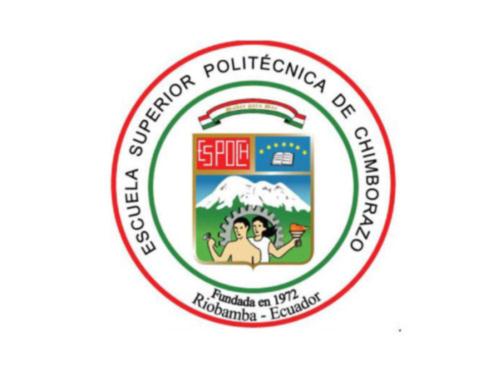 ESCUELA SUPERIOR POLITÉCNICA DE CHIMBORAZOFACULTAD DE INFORMÁTICA Y ELECTRÓNICAESCUELA DE INGENIERÍA EN SISTEMASESTUDIO DE LOS MÉTODOS DE REPRESENTACIÓN DE OBJETOS GRÁFICOS PARA APLICACIONES ANDROID EN DISPOSITIVOS MÓVILES. CASO SISTEMA FAMILIOGRAMA DEL MCDS.Trabajo de titulación para optar al grado académico de:INGENIERO EN SISTEMAS INFORMÁTICOSRiobamba – Ecuador2015ESCUELA SUPERIOR POLITÉCNICA DE CHIMBORAZOFACULTAD DE INFORMÁTICA Y ELECTRÓNICAESCUELA DE INGENIERÍA EN SISTEMASEl Tribunal de Tesis certifica que: El trabajo práctico investigativo: ESTUDIO DE LOS MÉTODOS DE REPRESENTACIÓN DE OBJETOS GRAFICOS PARA APLICACIONES ANDROID EN DISPOSITIVOS MÓVILES. CASO SISTEMA FAMILIOGRAMA DEL MCDS, de responsabilidad del señor Waldon Fredi Román Salas, ha sido minuciosamente revisado por los Miembros del Tribunal de Tesis, quedando autorizada su presentación.              NOMBRE			        FIRMA		                  FECHAIng. Gonzalo Samaniego Ph.DDECANO			       	……………………            ………………………Dr. Julio SantillánDIRECTOR DE ESCUELA		……………………            ………………………Dra. Narcisa SalazarPRESIDENTA DE TRIBUNAL     	……………………            ………………………Ing. Iván Menes Camejo				     	……………………            ………………………Dr. Alonso ÁlvarezMIEMBRO DEL TRIBUNAL	……………………            ………………………Yo, Waldon Fredi Román Salas, soy responsable de las ideas, doctrinas y resultados expuestos en este: Trabajo de Titulación y el patrimonio intelectual del Proyecto de Grado pertenece a la Escuela Superior Politécnica de Chimborazo.______________________Waldon Fredi Román SalasAGRADECIMIENTOAgradezco rotundamente a Dios mi Padre celestial por guiarme y otorgarme su sabiduría y respaldo en todas las circunstancias a lo largo de mi vida estudiantil hasta el día de hoy que culmino exitosamente esta etapa, permitiéndome ser un Profesional de la Carrera de Ingeniería en Sistemas formado en la prestigiosa Escuela Superior Politécnica de Chimborazo.Igualmente extiendo mi profundo agradecimiento a mis Padres quienes estuvieron presentes brindándome su apoyo en todo momento, haciendo posible que yo adquiera todo lo necesario en mi proceso formativo para llegar hasta donde me encuentro hoy, reiterando mi gratitud a Dios mi Padre Celestial quien hace posible que todas las cosas en su voluntad sean hechas.Waldon Fredi Román SalasÍNDICE DE TABLASCAPÍTULO ITabla 1. Roles SCRUM y Grupo de Trabajo	25CAPÍTULO IIITabla 1. Estimación de Costo del Sistema	47Tabla 2. Criterios de Priorización de Requerimientos	48Tabla 3. Product Backlog	49ANEXOSEstudio de FactibilidadTabla 1. Hardware Requerido	59Tabla 2. Software Requerido	59Tabla 3. Personal Requerido	60Tabla 4. Estimación de Costo del Sistema	61Tabla 5. Roles en el Proyecto	61Análisis de RequerimientosTabla 1. Criterios de Priorización de Requerimientos	62Tabla 2. Product Backlog (Requerimientos Funcionales Priorizados)	63Tabla 3. Sprint Backlog	64Tabla 4. Cronograma de Actividades	65Etapa de DesarrolloTabla 1. Historia Técnica HT01	65Tabla 2. Tareas de Ingeniería HT01	66Tabla 3. Tarea de Ingeniería 1 HT01	66Tabla 4. Tarea de Ingeniería 2 HT01	67Tabla 5. Tarea de Ingeniería 3 HT01	67Tabla 6. Historia Técnica HT02	67Tabla 7. Tareas de Ingeniería HT02	68Tabla 8. Tarea de Ingeniería 1 HT02	69Tabla 9. Tarea de Ingeniería 2 HT02	69Tabla 10. Tarea de Ingeniería 3 HT02	69Tabla 11. Historia Técnica HT03	70Tabla 12. Tareas de Ingeniería HT03	70Tabla 13. Tarea de Ingeniería 1 HT03	71Tabla 14. Tarea de Ingeniería 2 HT03	71Tabla 15. Tarea de Ingeniería 3 HT03	71Tabla 16. Tarea de Ingeniería 4 HT03	72Tabla 17. Tarea de Ingeniería 5 HT03	72Tabla 18. Tarea de Ingeniería 6 HT03	72Tabla 18. Historia de Usuario HU01	73Tabla 19. Tareas de Ingeniería HU01	74Tabla 20. Tareas de Ingeniería 1 HU01	74Tabla 21. Tareas de Ingeniería 2 HU01	75Tabla 22. Tareas de Ingeniería 3 HU01	75Tabla 23. Tareas de Ingeniería 4 HU01	75Tabla 24. Prueba de Aceptación 4.1 HU01	76Tabla 25. Prueba de Aceptación 4.2 HU01	77Tabla 26. Historia de Usuario HU02	77Tabla 27. Tareas de Ingeniería HU02	78Tabla 28. Tarea de Ingeniería 1 HU02	78Tabla 29. Tarea de Ingeniería 2 HU02	78Tabla 30. Tarea de Ingeniería 3 HU02	79Tabla 31. Tarea de Ingeniería 4 HU02	79Tabla 32. Tarea de Ingeniería 5 HU02	79Tabla 33. Prueba de Aceptación 5.1 HU02	80Tabla 34. Historia de Usuario HU03	82Tabla 35. Tareas de Ingeniería HU03	82Tabla 36. Tarea de Ingeniería 1 HU03	83Tabla 37. Tarea de Ingeniería 2 HU03	83Tabla 38. Tarea de Ingeniería 3 HU03	83Tabla 39. Tarea de Ingeniería 4 HU03	84Tabla 40. Prueba de Aceptación 4.1 HU03	84Tabla 41. Historia de Usuario HU04	85Tabla 42. Tareas de Ingeniería HU04	86Tabla 43. Tarea de Ingeniería 1 HU04	86Tabla 44. Tarea de Ingeniería 2 HU04	86Tabla 45. Tarea de Ingeniería 3 HU04	87Tabla 46. Tarea de Ingeniería 4 HU04	87Tabla 47. Tarea de Ingeniería 5 HU04	87Tabla 48. Prueba de Aceptación 5.1 HU04	88Tabla 49. Historia de Usuario HU05	89Tabla 50. Tareas de Ingeniería HU05	89Tabla 51. Tarea de Ingeniería 1 HU05	90Tabla 52. Tarea de Ingeniería 2 HU05	90Tabla 53. Prueba de Aceptación 2.1 HU05	91Tabla 54. Historia de Usuario HU06	91Tabla 55. Tareas de Ingeniería HU06	92Tabla 56. Tarea de Ingeniería 1 HU06	92Tabla 57. Tarea de Ingeniería 2 HU06	92Tabla 58. Tarea de Ingeniería 3 HU06	93Tabla 59. Prueba de Aceptación 3.1 HU06	93Tabla 60. Historia de Usuario HU07	95Tabla 61. Tareas de Ingeniería HU07	96Tabla 62. Tarea de Ingeniería 1 HU07	96Tabla 63. Tarea de Ingeniería 2 HU07	96Tabla 64. Tarea de Ingeniería 3 HU07	97Tabla 65. Prueba de Aceptación 3.1 HU07	97Tabla 66. Historia de Usuario HU08	98Tabla 67. Tareas de Ingeniería HU08	99Tabla 68. Tarea de Ingeniería 1 HU08	99Tabla 69. Tarea de Ingeniería 2 HU08	99Tabla 70. Tarea de Ingeniería 3 HU08	100Tabla 71. Prueba de Aceptación 3.1 HU08	100Tabla 72. Historia de Usuario HU09	101Tabla 73. Tareas de Ingeniería HU09	101Tabla 74. Tarea de Ingeniería 1 HU09	102Tabla 75. Tarea de Ingeniería 2 HU09	102Tabla 76. Prueba de Aceptación 2.1 HU09	103Tabla 77. Historia de Usuario HU10	103Tabla 78. Tareas de Ingeniería HU10	104Tabla 79. Tarea de Ingeniería 1 HU10	104Tabla 80. Tarea de Ingeniería 2 HU10	105Tabla 81. Prueba de Aceptación 2.1 HU10	105Tabla 82. Historia de Usuario HU11	107Tabla 83. Tareas de Ingeniería HU11	107Tabla 84. Tarea de Ingeniería 1 HU11	107Tabla 85. Tarea de Ingeniería 2 HU11	108Tabla 86. Prueba de Aceptación 2.1 HU11	108Tabla 87. Historia de Usuario HU12	109Tabla 88. Tareas de Ingeniería HU12	109Tabla 89. Tarea de Ingeniería 1 HU12	110Tabla 90. Tarea de Ingeniería 2 HU12	110Tabla 91. Prueba de Aceptación 2.1 HU12	111Tabla 92. Historia de Usuario HU13	111Tabla 93. Tareas de Ingeniería HU13	111Tabla 94. Tarea de Ingeniería 1 HU13	112Tabla 95. Tarea de Ingeniería 2 HU13	112Tabla 96. Prueba de Aceptación 2.1 HU13	113Tabla 97. Historia de Usuario HU14	113Tabla 98. Tareas de Ingeniería HU14	114Tabla 99. Tarea de Ingeniería 1 HU14	114Tabla 100. Tarea de Ingeniería 2 HU14	115Tabla 101. Prueba de Aceptación 2.1 HU14	115Tabla 102. Historia de Usuario HU15	116Tabla 103. Tareas de Ingeniería HU15	116Tabla 104. Tarea de Ingeniería 1 HU15	117Tabla 105. Tarea de Ingeniería 2 HU15	117Tabla 106. Prueba de Aceptación 2.1 HU15	117Tabla 107. Tarea de Ingeniería 3 HU15	118Tabla 108. Tarea de Ingeniería 4 HU15	118Tabla 109. Prueba de Aceptación 4.1 HU15	119ÍNDICE DE FIGURASCAPÍTULO IFigura 1. Artefactos y Ciclo de Vida SCRUM	25CAPÍTULO IIFigura 1. Aplicaciones de Ubicación Geográfica	27Figura 2. Aplicaciones de Videojuegos	27Figura 3. Logos de Alternativas de Gestión de Gráficos para Android	29Figura 4. Componentes de la biblioteca LibGDX	31Figura 5. Tipos de Datos de la biblioteca Cocos2D-x	32Figura 6. Plataformas soportadas por Unity	35Figura 7. Ciclo de funcionamiento de Vista SurfaceView	38Figura 8. Componentes Gráficos en Android	39CAPÍTULO IIIFigura 1. Diagrama de Despliegue de Arquitectura	50Figura 2. Estructura de Clases y Componentes del Sistema	51ANEXOSFigura 1. Gráfico de Avance Sprint 1	81Figura 2. Gráfico de Avance Sprint 2	94Figura 3. Gráfico de Avance Sprint 3	106Figura 4. Gráfico de Avance Sprint 4	119ABREVIATURASMCDS	Ministerio de Coordinación de Desarrollo SocialRIPS	Registro de Interconectado de Programas SocialesMSP	Ministerio de Salud PúblicaAPI		Application Programming Interface (Interfaz de Programación de Aplicaciones)HU		Historias de UsuarioIDE   		Entorno de Desarrollo IntegradoSDK		Software Development Kit (Herramientas de Desarrollo de Software)OpenGL ES	Open Graphics Library for Embedded Systems (Biblioteca Gráfica Abierta para Sistemas Embebidos)PC	Personal Computer (Computador Personal)USB 		Universal Serial Bus (Bus Universal en Serie)UI 		User Interface (Interfaz de Usuario)	RESUMENEl desarrollo de una aplicación móvil para dispositivos con sistema operativo Android, en base a los requerimientos que se plantean en el Ministerio de Salud Pública y bajo la intervención y logística del Ministerio de Coordinación de Desarrollo Social del Ecuador, es una iniciativa establecida con el fin de facilitar la gestión de información intrafamiliar de la población de nuestro país, a través de crear representaciones gráficas correctas de la misma, dando relevancia a la jerarquía estructural de una familia y a la interacción psicoafectiva entre sus miembros. Además de contar con atributos acerca de la simplicidad en el manejo de los módulos de la aplicación, correcto desenvolvimiento del usuario respecto al uso del sistema denotando su calidad en proporciones de fluidez y manejabilidad, y considerando finalmente el correcto y oportuno uso de estrategias de manipulación de objetos gráficos a través de un método específico para el efecto, desde el punto de vista de la programación, tomado a partir de un estudio preliminar. Estudio que ha sido realizado utilizando el método lógico deductivo para determinar la estrategia adecuada de manipulación de gráficos y además en base al método experimental se ha proyectado una solución de software para dispositivos móviles de tipo Tablet denominada “Familiograma”. Es necesario mencionar que desde la perspectiva de Ingeniería de Software, la metodología que fue utilizada para el desarrollo de la aplicación móvil es Scrum ya que gracias a los lineamientos que plantea, bajo una orientación ágil e incremental, se pudo generar productos entregables al término de un periodo relativamente corto de desarrollo, logrando de esta manera crear soluciones mejorables de acuerdo a las apreciaciones del usuario conocedor del ámbito de desarrollo social. El estudio y análisis efectuados respecto a los métodos de representación de objetos gráficos para aplicaciones android, dio resultados satisfactorios y oportunos para el desarrollo de la aplicación, puesto que para ello se utilizó estrategias precisas de diseño y programación acorde a un modelo representativo establecido inicialmente para la abstracción de información intrafamiliar. Finalmente, gracias a los procedimientos realizados, se concluye que el uso de la tecnología es un potencial altamente beneficioso para una gran variedad de actividades de ámbito humano-social, mejorando su realización y permitiendo la obtención de resultados oportunos con mayor eficiencia; se destaca además la importancia de la relación entre la investigación científica y los procesos relacionados a la programación de aplicaciones ya que gracias a este vínculo se pudo establecer una solución pertinente para el presente proyecto. Es recomendable aprovechar la presente investigación del desarrollo de una aplicación móvil, para dar continuidad a la automatización de procesos de desarrollo social en los que se encuentre enrolado el MCDS.Palabras claves: <INFORMACIÓN INTRAFAMILIAR>, <INTERACCIÓN PSICOAFECTIVA>, <MÉTODOS DE REPRESENTACIÓN DE OBJETOS GRÁFICOS>, <APLICACIONES ANDROID>, <MINISTERIO DE COORDINACIÓN DE DESARROLLO SOCIAL [MCDS]>, <MINISTERIO DE SALUD PÚBLICA>ABSTRACTThe development of a mobile application for Android devices, based on the demands placed on the Ministry of Public Health and the intervention and logistics under the Ministry of Social Development Coordination of Ecuador, is an initiative established to facilitate the management of family information of the population of our country, by creating accurate graphical representations thereof, giving relevance to the structural hierarchy of a family and psycho interaction among its members. Besides having attributes for simplicity in the management of the application modules, proper development of the user regarding the use of providing quality at levels of fluency and handling systems, and finally given the correct and timely use of manipulative strategies graphics through a specific method for this purpose, from the point of view of programming objects, taking from a preliminary study. Study was carried out using the deductive logical method to determine the proper strategy for handling graphics and also based on the experimental method is designed a software solution for mobile devices tablet type called "Familiograma". Needless to say, from the perspective of software engineering, the methodology that was used for the development of the mobile application is Scrum and thanks to the guidelines arising under an agile, incremental orientation, could generate deliverables at the end of a relatively short period of development, thus achieving create upgradable solutions according to the findings of the expert user in the field of social development. The study and analyzes regarding the methods of representation of graphic objects for android applications, gave satisfactory and timely development of the application results, since for that specific strategies design and programming was used according to a representative method initially established to abstraction of family information. Finally, thanks to the procedures performed, we conclude that the use of technology is a highly beneficial potential for a variety of human-social field activities, improving their performance and allowing to obtain timely results more efficiently; further stresses the importance of the relationship between scientific research and the processes related to the programming of applications and thanks to this link could be establiched an appropriate solution for this project. It’s advisable to take advantage of this research to develop a mobile application, to give continuity to the automation of processes of social development in which they find enlisted the MCDS.Keywords: <FAMILY INFORMATION>, <INTERACTION PSYCHOEMOTIONAL>, <METHODS OF REPRESENTING GRAPHICAL OBJECTS>, <ANDROID APLICATIONS>, <COORDINATION OF SOCIAL DEVELOPMENT MINISTRY [MCDS]>, <MINISTRY OF PUBLIC HEALTH [MINISTERIO DE SALUD PÚBLICA]>INTRODUCCIÓNEl presente proyecto está basado en el desarrollo de una aplicación móvil para dispositivos con sistema operativo Android, la misma que permita crear representaciones gráficas acerca de la jerarquía estructural de una familia, considerando de igual manera tanto el rol parental que cumplen sus miembros como las relaciones psicoafectivas que existen entre ellos, permitiendo de esta manera la gestión mejorada de la información intrafamiliar con la que desea contar el Ministerio de Salud Pública bajo la intervención del Ministerio de Coordinación de Desarrollo Social. Para lo cual se ha realizado un estudio de los métodos de representación de objetos gráficos con el fin determinar el procedimiento más adecuado para el desarrollo del motor gráfico de la aplicación.El Capítulo I del presente documento se centra en el anteproyecto de trabajo de titulación donde se especifica información inicial referente al contexto del problema a resolver y aspectos teóricos del estudio a realizar.En el Capítulo II se detalla el estudio de los métodos de representación de objetos gráficos para aplicaciones Android donde además se establecen aquellos que son relevantes para el desarrollo del proyecto.El Capítulo III se encarga de describir el proceso de desarrollo del sistema donde se especifican los distintos artefactos según la metodología SCRUM.Para finalizar se cuenta con la presentación de conclusiones y recomendaciones obtenidas a lo largo de la realización del proyecto, junto con los respectivos anexos que se han dispuesto como información complementaria.CAPÍTULO IANTEPROYECTOPLANTEAMINETO DEL PROBLEMA / ANTECEDENTESFormulación del ProblemaEl Ministerio de Coordinación de Desarrollo Social, es una entidad dirigida a promover la apertura y creación de distintos programas sistematizados que aporten a las distintas áreas de desempeño social de nuestro país y que respalden programas sociales creados por otros organismos públicos del Estado. Es por esto que se ha dado lugar a la iniciativa de crear un sistema informático que brinde simplicidad en los procesos ejecutados en el Ministerio de Salud Pública de acuerdo a las actividades de gestión familiar en el que se encuentra trabajando el mismo. Actividades en las cuales son necesarios distintos procesos tales como recabar información acerca de las dependencias y relaciones intrafamiliares de los ciudadanos de nuestro país, además de estructurar y especificar esta información junto con características acerca del desenvolvimiento psicoafectivo entre los miembros de una familia.JUSTIFICACIÓN DEL TRABAJO DE GRADOJustificación TeóricaEl desarrollo de aplicaciones Android de interacción gráfica demandan un grado de conocimiento respecto a las estrategias a ser utilizadas para cumplir con este acometido . Es por ello que es necesario realizar un estudio acerca las alternativas para la gestión y manipulación de gráficos, para finalmente establecer cuál es la mejor solución metódica desde el punto de vista de la programación de aplicaciones gráficas en Andriod que sea la más óptima para crear soluciones gráficas no orientadas a videojuegos.Mediante el uso de herramientas de desarrollo para aplicaciones Android se pretende dar lugar a la creación de una solución de software donde se evidencie el objetivo principal del presente proyecto.Justificación AplicativaEl Sistema “Familiograma” desarrollado bajo la dirección del Ministerio de Coordinación de Desarrollo Social procurará satisfacer los requerimientos en cuanto al manejo del flujo de información intrafamiliar reflejado en el Programa “Ficha Familiar” en el que se encuentra trabajando el Ministerio de Salud Pública.El sistema al contar con una interfaz cómoda y afable, permitirá la creación de diagramas, presentando diferentes opciones de representación de roles y estados relacionales de los miembros de una familia. La aplicación móvil debe posibilitar al usuario la opción de interactuar con los objetos representativos abstraídos de la estructura familiar, a su vez de poder almacenar un espacio de trabajo facilitando su posterior edición, contando finalmente con la opción de exportar en formato de imagen un diagrama completo.El sistema “Familiograma” constituye un módulo del programa “Ficha Familiar” desarrollado por el MCDS, que conjuntamente aportan a la iniciativa del Ministerio de Salud Pública. El programa “Ficha Familiar” es un conjunto de sistemas que permiten manipular y gestionar información obtenida de distintas fuentes familiares, teniendo acceso continuo a bases de datos predeterminadas. Sin embargo el sistema “Familiograma” en su primera versión no presentará un módulo de acceso directo a bases de datos.Además la creación de una solución de software con las características mencionadas se alinea a los objetivos del Plan Nacional del Buen Vivir como son:Objetivo 11: Asegurar la soberanía y eficiencia de los sectores estratégicos para la transformación industrial y tecnológica.Política 11.3: Democratizar la prestación de servicios públicos de telecomunicaciones y de tecnologías de información y comunicación (TIC), incluyendo radiodifusión, televisión y espectro radioeléctrico, y profundizar su uso y acceso universal.Lineamiento 11.3.c: Impulsar la calidad, la seguridad y la cobertura en la prestación de servicios públicos, a través del uso de las telecomunicaciones y de las TIC; especialmente para promover el acceso a servicios financieros, asistencia técnica para la producción, educación y salud.Finalmente es oportuno mencionar que el desarrollo del presente proyecto se acopla a la línea de Tecnologías de la información, comunicación y procesos industriales de la ESPOCH, en el Programa para el desarrollo de aplicaciones de software para procesos de gestión y administración pública y privada.OBJETIVOSObjetivos GeneralesRealizar un estudio de los métodos de representación de objetos gráficos para aplicaciones Android en dispositivos móviles mediante la creación del Sistema “Familiograma” del Ministerio de Coordinación de Desarrollo Social MCDS como aporte para el Ministerio de Salud Pública.Objetivos EspecíficosRecabar información referente a los principales métodos para representar gráficos en el desarrollo de aplicaciones para Android.Analizar y especificar los métodos más adecuados para la manipulación de gráficos en el desarrollo de aplicaciones no orientadas a videojuegos.Establecer parámetros y lineamientos a seguir para el desarrollo de aplicaciones Android no orientadas a videojuegos en cuanto al uso de objetos gráficos.Desarrollar una aplicación móvil que satisfaga los requerimientos del Proyecto “Familiograma” del MCDS como aporte para el Ministerio de Salud Pública.MARCO TEÓRICOLos métodos de representación de gráficos en el desarrollo de aplicaciones móviles con Sistema Operativo Android son un elemento indispensable en la creación de interfaces ágiles e intuitivas que logren captar y satisfacer las necesidades del usuario, acorde a la solución de un problema determinado que demande procesos de interacción gráfica . Siendo estos un factor primordial para asegurar la calidad de un sistema en proporciones de fluidez, manejabilidad, estabilidad, performance, etc. La medida de rendimiento y desempeño de una aplicación móvil para la manipulación de gráficos depende de la facilidad con la que éstos son creados a partir de métodos y estrategias para el efecto, de hecho, las aplicaciones de esta índole no orientadas a videojuegos, igualmente deben conservar aspectos como la simplicidad y la eficiencia al menor costo y demanda de rendimiento posible, puesto que al no ser ejecutadas en dispositivos convencionales como laptops, desktops, deben ser delimitadas y adaptadas al nivel de sofisticación tecnológica que brindan los dispositivos inteligentes (smarth phones).Dado lo anteriormente mencionado, con el fin de crear un aplicativo que permita la gestión y representación gráfica de información intrafamiliar según los requerimientos del Ministerio de Salud Pública del Ecuador, es necesario estudiar los métodos de representación de objetos gráficos para aplicaciones Android, para conocer el procedimiento más adecuado a ser utilizado para cumplir dicho objetivo.MÉTODOS Y TÉCNICASMétodo Lógico DeductivoUno de los objetivos principales del presente proyecto es determinar cuáles son los métodos de representación de gráficos en el desarrollo de aplicaciones Android, por lo que se pretende hacer uso del método de investigación lógico deductivo debido a que es necesario construir conocimiento en cuanto a este objetivo, en base a información verídica que sirva como punto de partida para afirmar una problemática que hasta el momento es desconocida. Los puntos clave dentro del método deductivo  dentro de un proceso de investigación son los siguientes:Encontrar principios desconocidos, a partir de los conocidos.Descubrir consecuencias desconocidas, en base a principios conocidos.Método ExperimentalDebido a que se pretende plasmar el estudio de los métodos de representación de gráficos dentro del desarrollo de aplicaciones Android en un aplicativo que denote la importancia del uso de una estrategia de manipulación de gráficos, es necesario orientarse bajo los esquemas del método investigativo experimental , donde se establece un entorno el cual es requerido para determinar la optimización que proporcione dicha estrategia de manipulación de gráficos bajo los requerimientos establecidos en la constitución del aplicativo.Metodología de Desarrollo de Software ScrumLa metodología a aplicar para el desarrollo de la Aplicación para dispositivos móviles Tablet “Familiograma”, es SCRUM.SCRUM  es un marco de trabajo para la gestión y desarrollo de software basada en un proceso iterativo e incremental utilizado comúnmente en entornos basados en el desarrollo ágil de software. Esta metodología tiene como elementos:Product Owner: Representa la voz del cliente. Se asegura de que el equipo Scrum trabaje de forma adecuada desde la perspectiva del negocio. El Product Owner escribe historias de usuario, las prioriza, y las coloca en el Product Backlog.Stakeholder: Se refiere a la gente que hace posible el proyecto y para quienes el proyecto producirá el beneficio acordado que justifica su producción. Sólo participan directamente durante las revisiones del sprint.ScrumMaster: Su trabajo primario es eliminar los obstáculos que impiden que el equipo alcance el objetivo del sprint. El ScrumMaster no es el líder del equipo, sino que actúa como una protección entre el equipo y cualquier influencia que le distraiga. Ingenieros: Es el personal que tiene la responsabilidad de entregar el producto. Un pequeño equipo de 3 a 9 personas con las habilidades transversales necesarias para realizar el trabajo (análisis, diseño, desarrollo, pruebas, documentación, etc).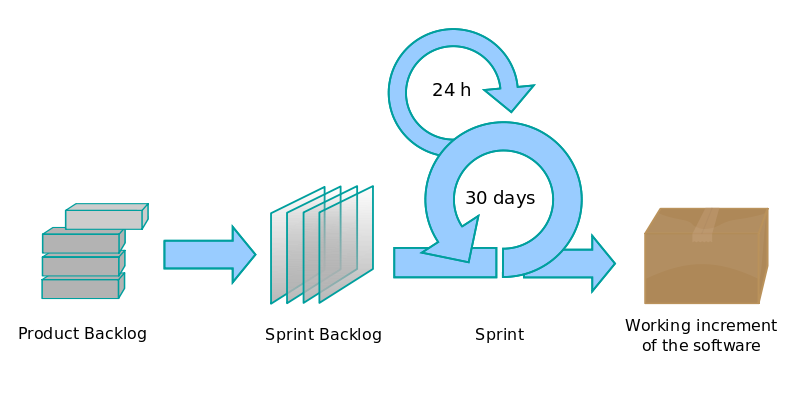 GRUPO DE TRABAJOPara el desarrollo de la Aplicación “Familiograma” se tomará en cuenta al personal y su cargo detallado a continuación en la Tabla 1:CAPÍTULO IIESTUDIO DE LOS MÉTODOS DE REPRESENTACIÓN DE OBJETOS GRÁFICOS PARA APLICACIONES ANDROIDINTRODUCCIÓNEn los últimos años se ha evidenciado la relevancia que ha tomado en el ámbito tecnológico y de desarrollo de software, el surgimiento de innovaciones relacionadas a los dispositivos móviles , específicamente hablando de aquellos que su funcionamiento es potenciado con el uso del sistema operativo Android , por el hecho de ser una solución de software que lidera el mercado de los smartphones y dispositivos similares.Es por ello que dichas innovaciones de software se caracterizan en su mayoría por estar orientadas a la interacción gráfica y dinámica con el usuario, dada la constitución misma de un dispositivo táctil, y aprovechando la facilidad e interesante manera de utilizar dichos dispositivos, se da origen a una experiencia de uso fuera de lo convencional. Aplicaciones como videojuegos , sistemas de reconocimiento y ubicación geográfica , entre otros, son los que demandan la utilización de un motor gráfico como parte esencial de su funcionamiento.A continuación en la Figura 1 y la Figura 2 se puede apreciar dos casos de aplicaciones que utilizan un motor gráfico para su funcionamiento respectivamente: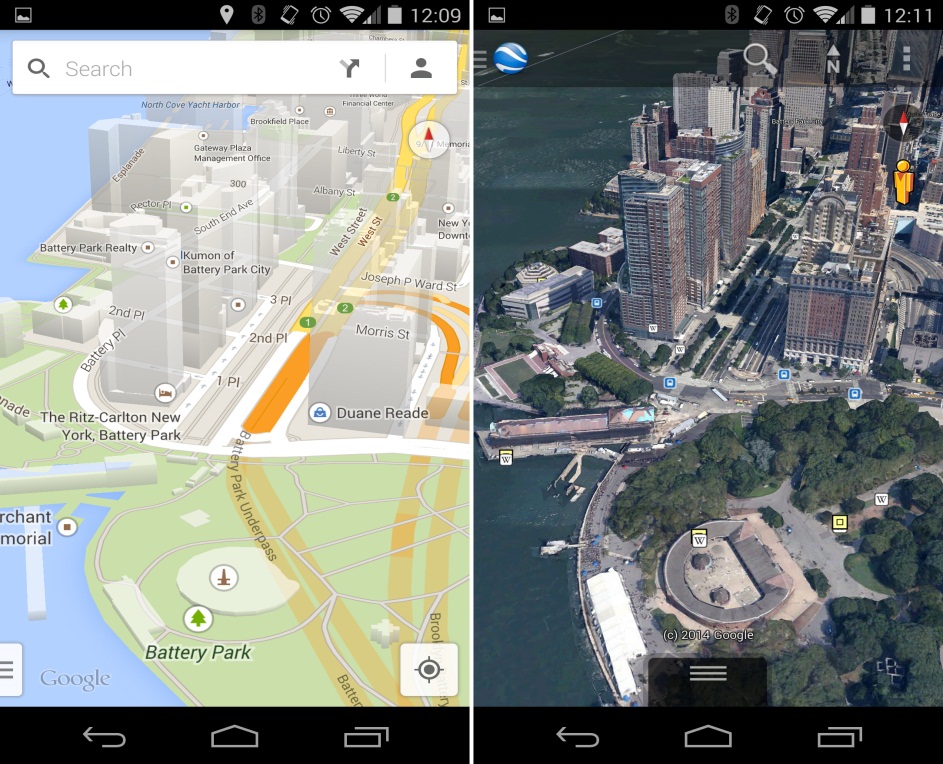 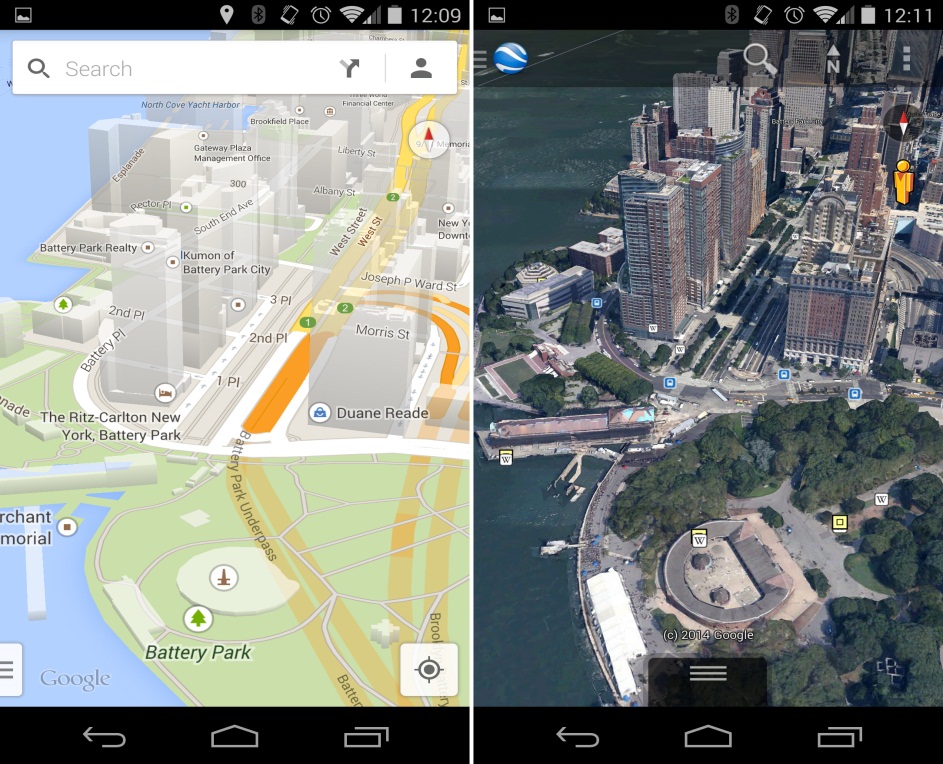 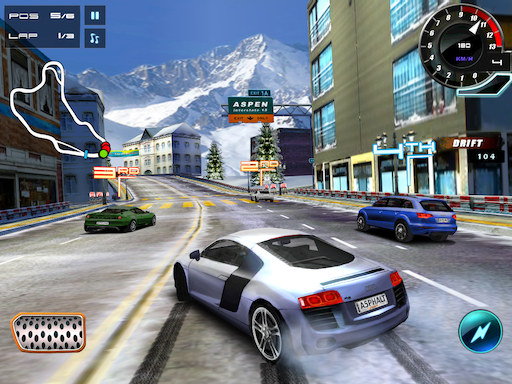 ANÁLISIS DEL OBJETO DE ESTUDIOLos métodos que se plantean dentro del desarrollo de aplicaciones Android para la representación de objetos gráficos, son varios dependiendo de la naturaleza de una aplicación, los mismos que presenta cualidades propias y facilidades en la obtención de resultados .Entre las alternativas que existen para la gestión de un motor gráfico en aplicaciones Android nativas, se cuenta con bibliotecas externas adheribles como son LibGDX, Cocos2D-x, ciertas de ellas representan soluciones multiplataforma para creación de videojuegos , y no son más que un conjunto de componentes integrados utilizados para representar gráficos mediante un mecanismo propio. Al utilizar estas bibliotecas, en muchos de los casos se restringe la modificación de la esencia de los módulos y componentes para representación de gráficos, permitiendo únicamente que el usuario desarrollador se acople a los principios y procedimientos planteados en dichas soluciones y en algunos casos que pueda integrar soluciones adicionales como OpenGL y OpenGL ES, con el fin de crear diseños personalizados que respeten directrices previamente establecidas según la estructura arquitectónica de la alternativa escogida.Mencionando el caso de OpenGL ES (Open Graphic Library for Embedded Systems) en sus distintas versiones, que es una biblioteca integrada en la mayoría de IDE’s para aplicaciones de distintos ámbitos, basadas en diferentes plataformas como son Android, iOS y Windows Phone, la cual cuenta con componentes para la representación de gráficos que no restringen al usuario a la utilización de una sola estructura arquitectónica, aun así esta solución permite su utilización a través de frameworks como AndEngine en el caso de Android, el cual plantea su propia disposición arquitectónica basada en OpenGL para la creación de videojuegos.Como una solución embebida, se cuenta con Unity , que es una plataforma orientada netamente al desarrollo de videojuegos para diferentes entornos de hardware (desktops, laptops, smarthphones, consolas de videojuegos, etc.) y software (Android, iOS, Windows Phone), que cuenta con la posibilidad de instalar el SDK de Android para poder utilizar las diferentes versiones del sistema operativo y ejecutar aplicaciones tanto desde su máquina virtual incorporada en el SDK como a partir de dispositivos físicos conectados vía USB. Esta solución es llamada embebida debido al hecho de que puede integrar componentes y scripts basados en código C/C++ y C# para crear efectos e incorporarlos a una aplicación Android.Además se puede citar la API de Google Maps que puede ser integrada en IDE’s para aplicaciones Android con el fin de utilizar la tecnología de ubicación geográfica de Google para incorporarla en aplicaciones personalizadas. Sin embargo, esta alternativa no podría ser considerada como un método de representación de gráficos, ya que únicamente permite su integración y utilización, mas no hacer cambios en su estructura y diseño como tal.Finalmente se considera la utilización de los componentes propios de la plataforma Android para manipulación de gráficos sin requerir la adición de bibliotecas adicionales, los cuales pueden ser accedidos una vez instalado el SDK de Android en un IDE determinado . Los mismos que son clasificados según la naturaleza de la aplicación, sean estas orientadas o no orientadas a videojuegos.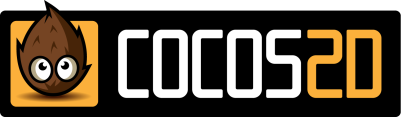 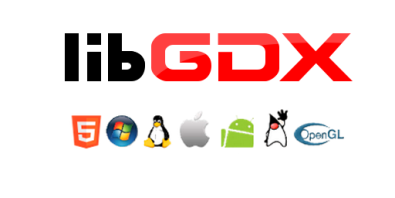 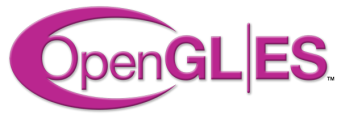 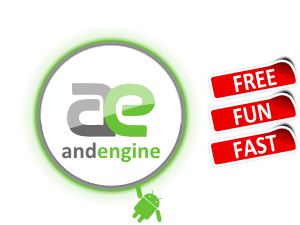 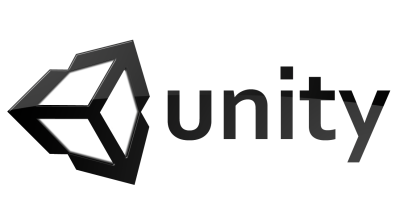 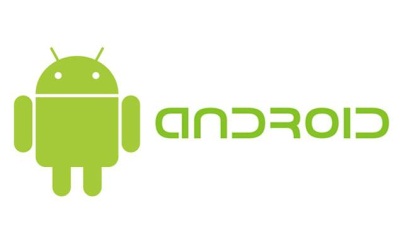 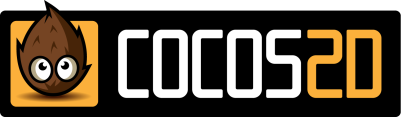 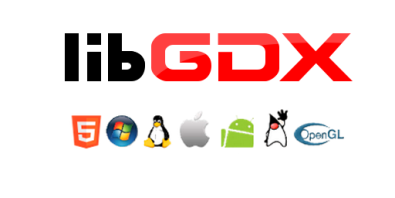 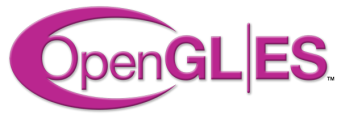 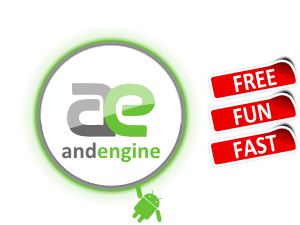 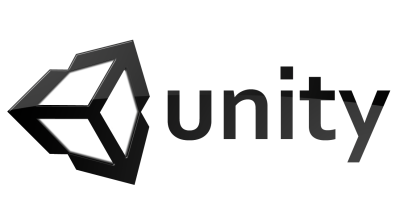 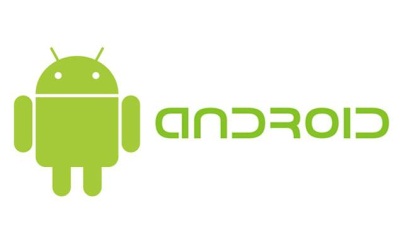 Es necesario destacar que las alternativas anteriormente especificadas, a excepción de la plataforma Unity, pueden ser utilizadas una vez se haya instalado el SDK de Android en un IDE determinado.ESPECIFICACIÓN DE MÉTODOS DE REPRESENTACIÓN DE OBJETOS GRÁFICOS PARA APLICACIONES ANDROIDComo se mencionó anteriormente existen varios métodos de representación de gráficos para desarrollo de aplicaciones en Android, de acuerdo a la naturaleza de las aplicaciones que se pretende crear. A continuación se detallan los más importantes.Bibliotecas ExternasConstituyen un conjunto de componentes integrados que tienen como objetivo principal facilitar la creación, manipulación, y despliegue de objetos gráficos en la interfaz principal de una aplicación basada en Android, es decir proporcionan una estructura de motor gráfico integrada, la misma que se encuentra distribuida en base a un modelo propio de arquitectura. Los componentes integrados de bibliotecas externas, constituyen una Interfaz de Programación de Aplicaciones API para poder facilitar el desarrollo generalmente de videojuegos . Cabe mencionar que en ciertos casos las API’s que proporcionan bibliotecas externas permiten la integración directa o indirecta de módulos funcionales escritos en lenguajes de programación distintos a su lenguaje nativo .Es oportuno destacar que para la utilización de bibliotecas externas, se requiere instalar un IDE para crear aplicaciones nativas de Android (Eclipse, Android Studio), y una vez instalado el SDK de la plataforma, se pueda hacer uso de la API que proporcionan aquellas bibliotecas integrándolas en un proyecto de aplicación.A continuación se describen las bibliotecas externas que son más utilizadas en ambientes de desarrollo de videojuegos para la plataforma Android.LibGDXEs un framework multiplataforma de código abierto dedicado para el desarrollo de videojuegos para dispositivos con sistemas operativos como Windows, Linux y Android. El lenguaje nativo que maneja es Java pero a la vez maneja módulos escritos en C/C++ para gestionar procesos relacionados a la física y procesamiento de audio .Esta herramienta permite al desarrollador la posibilidad de ejecutar y depurar aplicaciones en su PC para aprovechar la mayor velocidad de procesamiento que posee este dispositivo comparado con un dispositivo móvil, para agilitar la experiencia de desarrollo y de esta manera probar las aplicaciones de manera más rápida. Contando obviamente con la posibilidad de probar las aplicaciones en Android utilizando el mismo código fuente.Los componentes con los que cuenta LibGDX son los siguientes:Marco de Aplicación: Componente que manipula el bucle principal y que está encargado del ciclo de vida de la aplicación, basada en eventos de creación, destrucción, pausa y resume de la misma.Componente de Gráficos: Es aquel que permite gestionar la representación de imágenes y objetos gráficos en la pantalla.Componente de Audio: Es aquel que permite la administración y acceso a elementos de audio a utilizar en la aplicación.Componentes de Entrada y Salida: Medio para leer y escribir diferentes ficheros de datos como: imágenes, archivos de configuración, sonidos, música, texturas, etc.Componente de Entrada: Permite gestionar las acciones del usuario, captadas a través del teclado, pantalla táctil o acelerómetro.Componente Matemático: Es aquel que permite gestionar cálculos matemáticos necesarios para el desarrollo de videojuegos.Componente Físico: Es aquel que permite gestionar colisiones y comportamientos en 2D.En resumen se puede apreciar la distribución de los diferentes elementos de la biblioteca LibGDX en la Figura 4: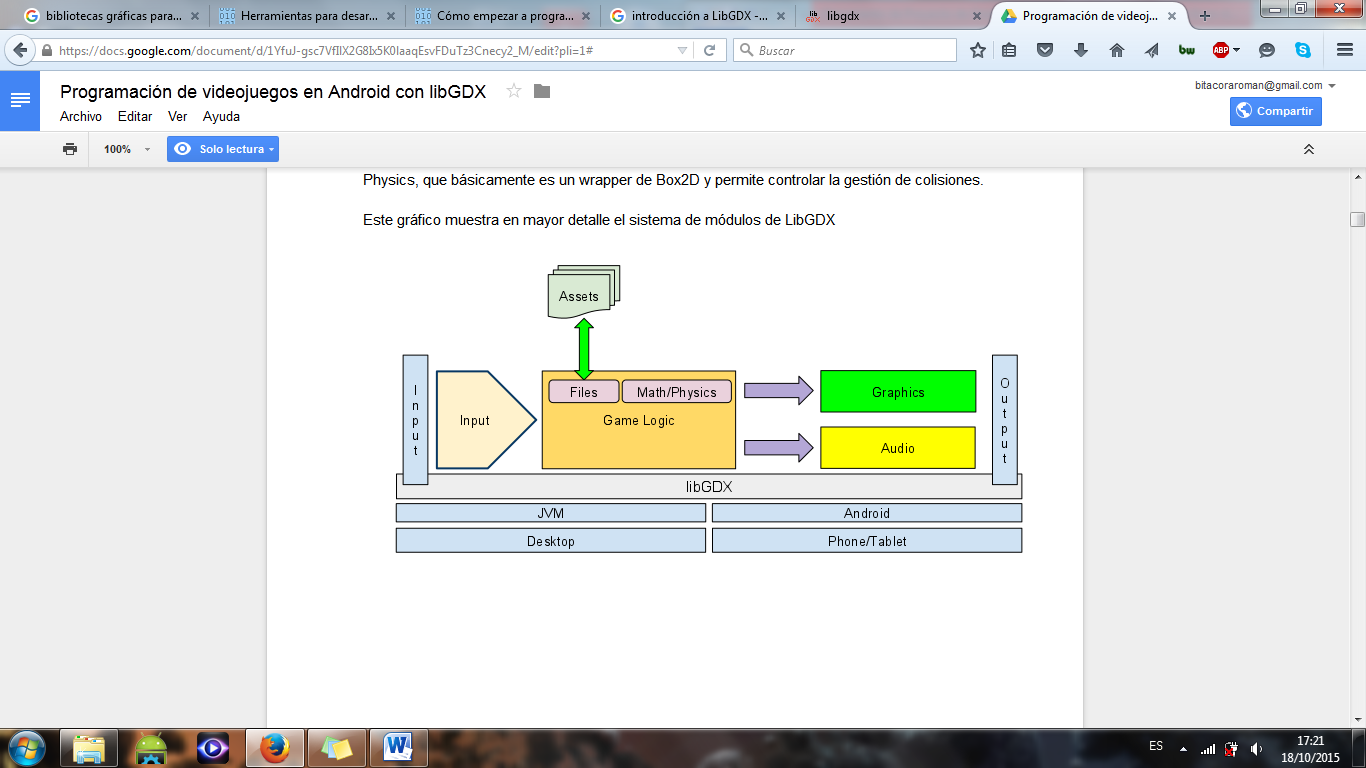 Cocos2D-xEs un framework para el desarrollo de videojuegos de código abierto, en múltiples plataformas como son iOS, MAC, Windows, Windows Phone, Android, Linux, entre otros. Está basado en Cocos2D para iOS, inicialmente escrito en Python. Soporta lenguajes como C++, Lua y Javascript . Es una biblioteca que proporciona una API sencilla para OpenGL ES a través del lenguaje de programación Objetive-C. Además cuenta con la facilidad de crear aplicaciones y desplegarlas en múltiples plataformas mencionadas anteriormente, a través del desarrollo de una única aplicación que sea compatible con todas .Esta biblioteca define y maneja sus propios tipos de datos a continuación detallados en la Figura5: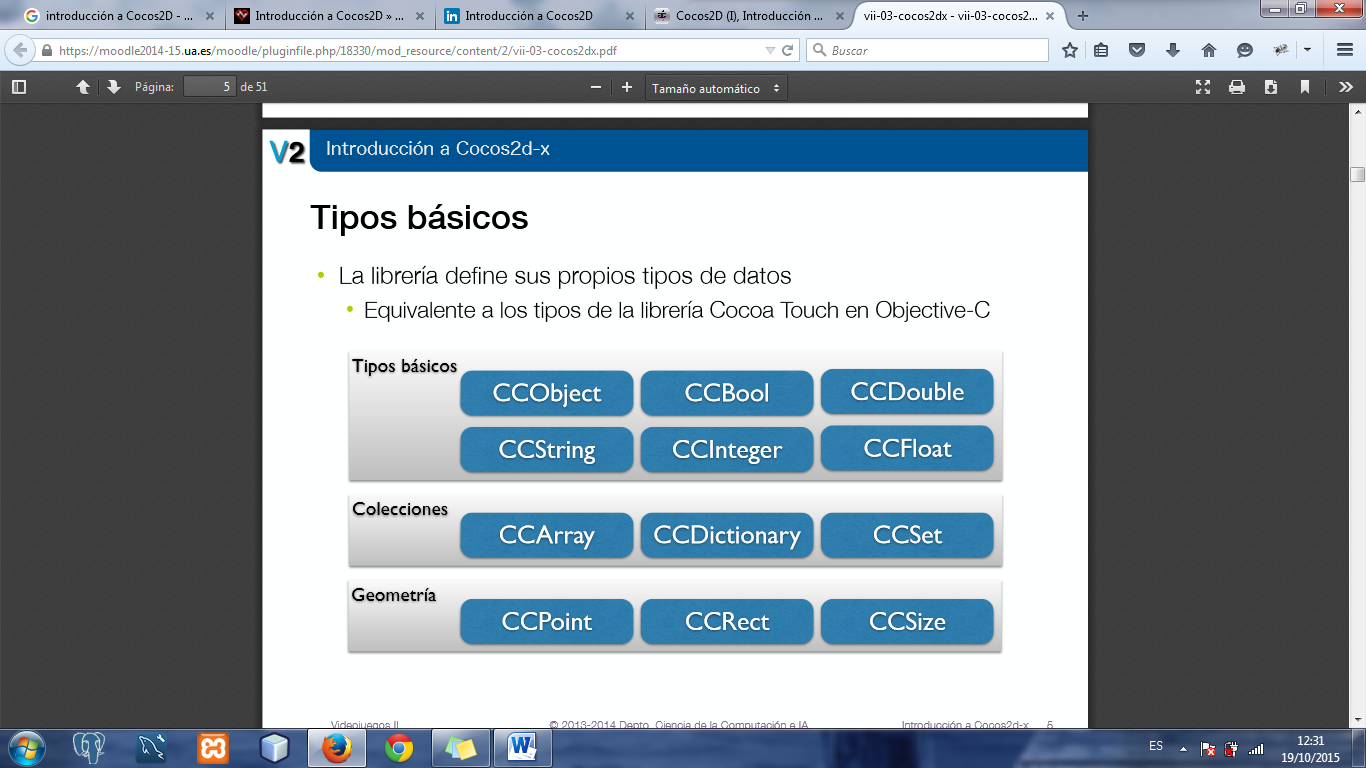 Los diferentes estados de una aplicación desarrollada con Cocos2D-x son gestionados a través de los siguientes componentes y actividades:CCDirector: Un componente o clase principal para gestionar toda la aplicación.Clase Singleton: Es aquel componente que permite la gestión de la ejecución del videojuego.CCDirector::sharedDirector(): Método que establece el estado actual, y permite realizar transacciones a otros estados.CCScene: Es aquel componente que representa un estado de la aplicación.CCNode: Constituye un grafo de nodos que conforma una escena.Permite manipular recursos como: sprites, fuentes, fondos, texto, botones, capas, etc. Que intervienen en una escena.Gestor de Memoria: Módulo que funciona a través de conteo de referencias para administrar la memoria utilizada.Módulo Matemático: Encargado de procesos como: rotaciones, traslaciones y escalas.Gestor de Colisiones: Es un módulo encargado de detectar colisiones entre objetos sprites a través de un procedimiento específico.CCAnimate: Acción que permite crear y reproducir animaciones a través de fotogramas aplicados a un sprite.Módulo de Entrada de Eventos Táctiles: Encargado de gestionar las acciones del usuario a través de la interacción con la pantalla.Módulo Multiresolución: Permite la configuración de resoluciones de pantalla de acuerdo al dispositivo requerido.Biblioteca Gráfica Abierta para Sistemas Embebidos OpenGL ESOpen GL, es una tecnología estándar multiplataforma de código abierto que establece una API para la representación y manipulación de objetos gráficos 2D y 3D, permitiendo crear escenarios complejos a partir de figuras geométricas primitivas básicas.OpenGL ES constituye una variante de OpenGL, diseñada para sistemas integrados como son los dispositivos móviles y las consolas de videojuegos. Esta versión de OpenGL es soportada por Android sin necesidad de añadir ninguna biblioteca ni instalar herramientas adicionales, debido a que es óptima para dispositivos menos potentes que un computador de escritorio. Se diferencia de OpenGL debido a que sus tiempos de cálculos y operaciones matemáticas son más cortos permitiendo la agilidad en la ejecución de procesos gráficos .OpenGL cuenta con componentes y clases fundamentales para su utilización en Android, descritas a continuación:GLSurfaceView: Es una clase que proporciona una vista o View, para la representación y manipulación de objetos gráficos mediante el uso de la API OpenGL.GLSurfaceView.Renderer: Es una interfaz que implementa los métodos necesarios para crear objetos gráficos en la vista proporcionada.Además se definen métodos necesarios para el despliegue de objetos gráficos, a continuación especificados:onSurfaceCreated(): Es un método que es llamado una vez al iniciar la aplicación para establecer y configurar el entorno de OpenGL ES de la vista.onDrawFrame: Es un método que es llamado en cada instancia de redibujado de la vista.onSurfaceChanged(): Es un método que es utilizado para detectar la modificación de la geometría de la vista, por ejemplo: para detectar el cambio de orientación de la pantalla del dispositivo móvil.Además OpenGL ES cuenta con distintas herramientas para crear distintos efectos y representaciones gráficas, como son:Herramientas de Transformación: Permite realizar transformaciones sobre los vértices de los objetos gráficos, es decir: traslaciones, rotaciones y escalados.Plataforma UnityEs una tecnología para el desarrollo de videojuegos, además constituye un motor genérico para la representación, gestión y manipulación de gráficos. Por el hecho de ser una solución multiplataforma, cuenta con la posibilidad de crear aplicaciones para una tecnología que al mismo tiempo pueda funcionar en otras sin mayor esfuerzo.Unity cuenta con su propia herramienta de edición integrada y puede ser adquirido y manipulado en base a dos tipos de licencia, una Personal que es gratuita y una Profesional que requiere ser comprada.El motor gráfico de Unity abarca multiples soluciones de gestión de gráficos de acuerdo a la plataforma de software que esté asociada como es el caso de Direct3D para Windows, OpenGL para Mac y Linux, OpenGL ES para Android e iOS, además de APIs propietarias para consolas como Nintendo Wii .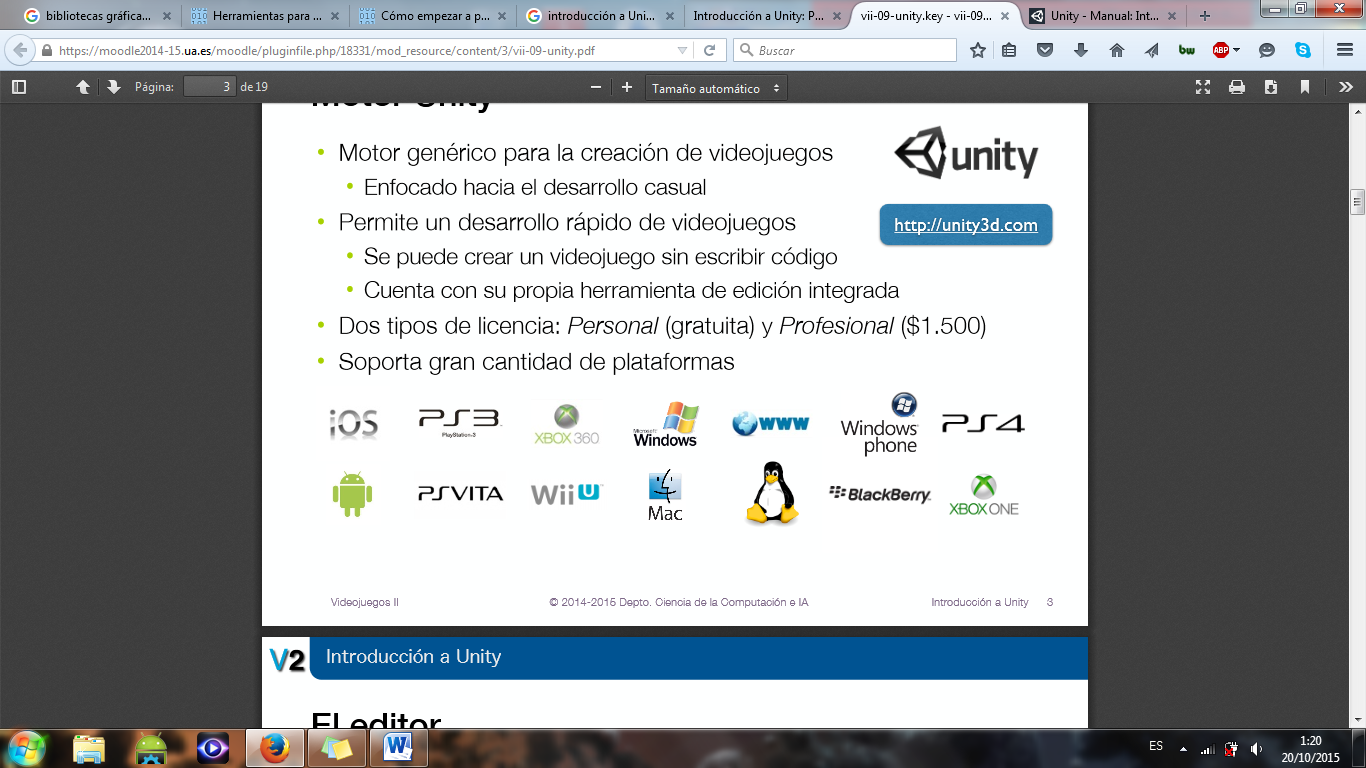 Además de permitir la integración de un sinnúmero de tecnologías para la gestión de gráficos, Unity permite la creación de escenarios y efectos a través de scripts basados en soluciones como Mono que es una versión Open Source de .Net Framework, además lenguajes de programación como UnityScript que es propio de Unity,  además de C# y Boo que maneja sintaxis basada en Python, en el caso de escoger la opción de desarrollo de aplicaciones Android se tiene la facilidad de utilizar el lenguaje java. Finalmente se destaca el uso de MonoDevelop que es un módulo destinado para depuración de aplicaciones.Unity sigue una arquitectura basada en componentes, es por ello que maneja recursos o Assets dentro de un proyecto, los más utilizados son:Escenas del juego: Es un tipo principal de recurso, y permite que cada nivel del juego a desarrollar se almacene en un asset de tipo escena.Mayas: Son estilos basados en geometría 3D para ser añadidos en cada escena.Materiales: Representan aspectos que pueden definir a una maya tales como: texturas, colores, sombreados, etc.Scripts: Son componentes que permiten personalizar el comportamiento de objetos del juego a través de programación.Clips de Audio: Son recursos como música y efectos de sonido para el videojuego.Además, tal y como se especificó en los métodos de representación anteriores, Unity permite añadir nodos que no son más que objetos gráficos a ser desplegados en pantalla a través de formas geométricas básicas como: planos, cubos, esferas cilindros, etc. Contando igualmente con procedimientos para gestionar gráficos como geometría de colisiones, procedimientos de escalado de objetos gráficos mediante componente CanvasScaler, posicionamiento de elementos en la UI mediante componente RectTransform, y procedimientos de rotación de objetos gráficos, entre otros .Es necesario mencionar que para el desarrollo de aplicaciones Android desde la plataforma Unity se debe tomar en cuenta la adquisición de una licencia de tipo Profesional, y una vez adquirida, Unity permite la instalación del SDK de Android el cual contiene sus diferentes versiones y plataformas que pueden ser utilizadas para desplegar las aplicaciones ya que no es una solución nativa para el desarrollo de aplicaciones Android, basando igualmente su diseño y desarrollo en funciones personalizadas escritas en código C/C++ y llamadas de manera directa desde los scripts de C#. En el caso de las funciones escritas en código java pueden ser llamadas de manera indirecta .Plataforma Android NativaPara el desarrollo neto de aplicaciones nativas de Android, se puede hacer uso de los IDE’s más comúnmente usados como son Eclipse en sus diferentes versiones y Android Studio que a pesar de ser una herramienta nueva, ha sabido mantenerse a flote y recibir buena acogida por parte de los desarrolladores de Android por el hecho de estar orientada para la programación exclusiva de aplicaciones para esta plataforma operativa.Android al ser manejado con cualquier entorno de desarrollo mencionados anteriormente, brinda la posibilidad de usar varias alternativas de componentes,  y lenguajes de marcado y programación como XML y Java, por ello cuenta con un apartado de elementos para la gestión y representación de objetos gráficos que pueden ser utilizados sin necesidad de instalar frameworks o paquetes de bibliotecas externas y que son rotundamente orientadas para Android . Además de permitir el uso de objetos propios del lenguaje de programación Java para representaciones gráficas como canvas y bitmaps, que siendo acompañadas con ciertas funciones como por ejemplo para efectuar rotaciones a un objeto, vienen a ser una alternativa cómoda y segura para crear motores gráficos de una aplicación, pero que requieren ligeramente de mayor esfuerzo al momento de programar.A continuación se establecen dos ramas principales de componentes para la representación de gráficos en el desarrollo de aplicaciones Android.Vista Gráfica de Renderizado SurfaceViewSurfaceView es una clase utilizada en Android que proporciona una superficie dedicada, embebida dentro de una jerarquía de vistas, por lo que puede ser utilizada dentro de una actividad principal que despliega otros componentes de Android como botones, cuadros de texto, etc.Esta vista está dedicada a la gestión bruta de procesos de renderizado y representación de objetos gráficos en sí misma, que de cierta forma funciona de manera paralela a la actividad principal de la aplicación gracias a que sus procesos son ejecutados en un Hilo diferente al Hilo Principal de la aplicación que gestiona la interfaz de usuario, permitiendo que los objetos sean representados de manera más rápida en su superficie y siendo esta característica que la diferencia de una clase View normal .Surfaceview maneja un bucle en el cual grafica objetos continuamente, y en base a procesos matemáticos y de uso de coordenadas, es posible realizar traslaciones, rotaciones y escalados. Además esta clase requiere de métodos y componentes para su funcionamiento , estos son detallados a continuación:SurfaceHolder.CallBack: Interfaz que permite implementar los métodos oportunos de a clase SurfaceView para determinar cambios en la misma.getHolder(): Método necesario para determinar que la clase SurfaceView va a ser manipulada a través de la interfaz SurfaceHolder.surfaceChanged(…): Es un método propio de la interfaz SurfaceHolder.Callback y es invocada en caso de que la pantalla sea modificada en su orientación (ancho y alto).surfaceCreated(…): Es un método propio de la interfaz SurfaceHolder.Callback y aquella que crea la Vista, prepara el objeto canvas en donde se van a dibujar las representaciones dentro de la vista bloqueándolo previamente para el efecto, finalmente toda la vista es desbloqueada a través del objeto de interfaz de SurfaceView.surfaceDestroyed(…):  Es un método propio de la interfaz SurfaceHolder.Callback y es llamada para destruir la vista en caso de que la pantalla de la aplicación se cierre.onDraw(…): Es un método que es sobrescrito en la clase SurfaceView para dibujar directamente la representación gráfica en pantalla.onTouchEvent(…): Es un método que puede ser sobrescrito en la clase SurfaceView para determinar los eventos desencadenados al tocar la pantalla táctil del dispositivo y manipular las coordenadas donde se ejecutó el evento. Mediante este método es posible realizar procesos de traslación, escalado y rotación de los objetos gráficos.onPause(): Es un método utilizado para determinar que la aplicación ha sido minimizada, por ende el bucle de renderizado de Surfaceview se detendrá momentáneamente.onResume(): Es un método llamado al momento de que la aplicación se ha puesto en primer plano, por consiguiente el bucle de renderizado de Surfaceview volverá a ejecutarse.run(): Es un método que puede ser invocado para determinar que el hilo de ejecución para iniciar el bucle de dibujado sea iniciado.A continuación se sintetiza el ciclo de ejecución de una vista SurfaceView con sus respectivos componentes en la Figura 7.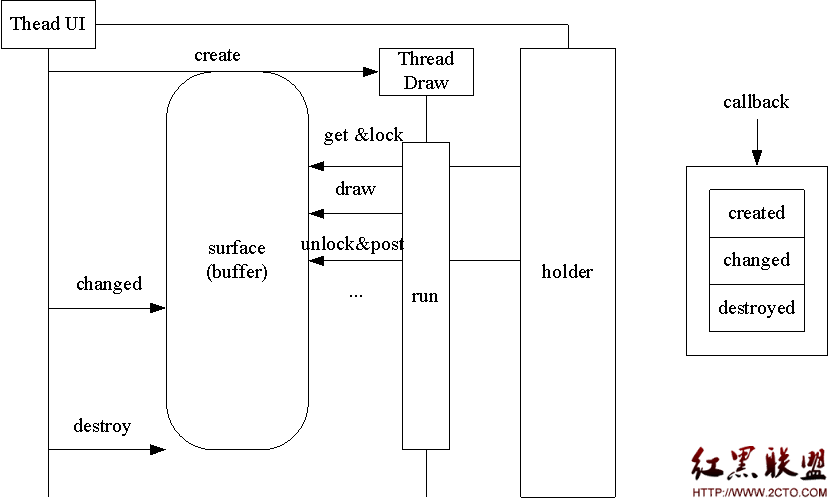 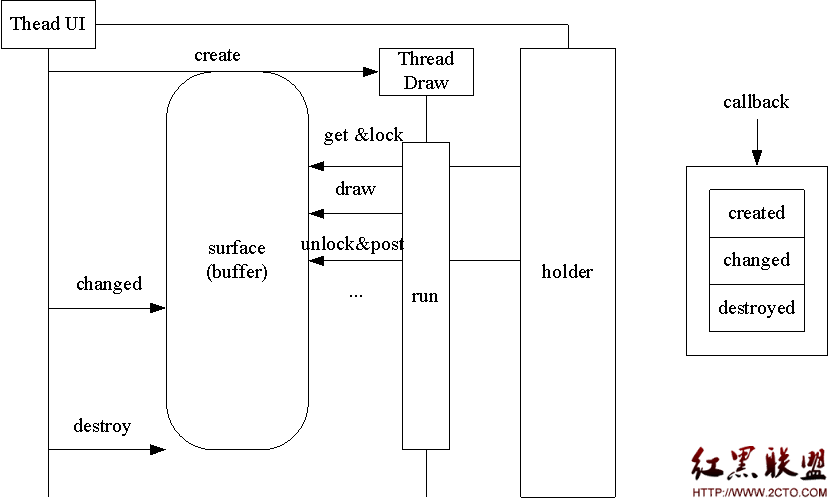 Componentes Gráficos de AndroidComo último método comprendido en el presente estudio, se especifica el uso de los principales componentes propios de Android para gestión de gráficos y escenarios de representación de los mismos.Android cuenta con muchos componentes de interfaz de usuario que no requieren de la instalación o incorporación de frameworks o bibliotecas externas, sino que vienen integrados en el SDK instalado en un IDE determinado. Estos componentes pueden ser modelados y diseñados desde archivos XML asignándoles propiedades gráficas y/o desde la actividad principal de la aplicación que no es más que una clase escrita en código Java .A diferencia de la clase SurfaceView, los componentes gráficos de Android son gestionados y renderizados en el hilo principal de la interfaz de usuario de la aplicación, y no se requiere manipular personalmente ningún bucle de dibujado en la interfaz, ya que este proceso lo realiza de manera automática la vista principal de la aplicación.Esta alternativa es más cómoda al momento de representar objetos gráficos, con la singularidad de que es necesario la implementación de un motor gráfico personalizado haciendo uso de los componentes y funciones de Android, sin pasar por alto la opción de manejar otros componentes como botones, textos, tablas, formularios, diálogos flotantes, entre otros , permitiendo que todos los componentes de la interfaz de usuario puedan interactuar y coexistir en la aplicación de manera segura y ágil, teniendo la posibilidad de hacer uso de estrategias para obtener mayor fluidez en este proceso, temática que se abordará puntualmente de manera posterior en el presente documento.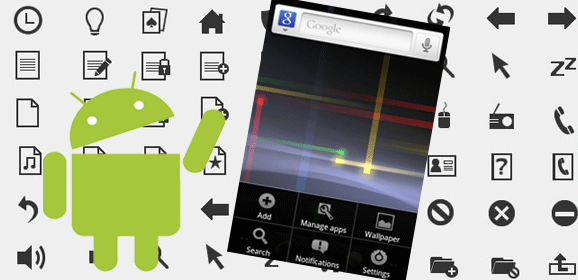 Entre los componentes gráficos más utilizados  tanto para definir una interfaz de usuario como para representar figuras gráficas, entre otros tenemos los siguientes:RelativeLayout: Es un componente de interfaz de usuario que permite integrar dentro de sí otros componentes como botones, tablas, textos, gráficos e incluso otros RelativeLayout. Permite colocar componentes de forma relativa, es decir no basándose en un patrón específico de ubicación. Es utilizado principalmente para definir el espacio principal de una aplicación.LinearLayout: Es un componente de interfaz de usuario que permite colocar componentes a diferencia del anterior, de manera seguida es decir uno a continuación de otro, basándose en un patrón de ubicación. Existen dos tipos de este componente: Horizontal y Vertical.Button: Son componentes que permiten ejecutar acciones dentro de la aplicación al momento de dar click sobre ellos.TextView: Son componentes utilizados para mostrar oraciones de texto en una aplicación.EditText: Es un componente que permite al usuario de la aplicación ingresar información textual.CheckBox: Es un componente similar a un botón, con la diferencia de que mantiene dos estados uno activo y otro pasivo.ImageView: Es un componente que permite mostrar representaciones gráficas como imágenes e íconos a partir del directorio de recursos de la aplicación, a su vez permite mostrar  representaciones gráficas utilizando objetos bitmap que son creadas a través de objetos canvas.Bitmap: Es un objeto utilizado mediante código Java que viene a ser como una hoja de trabajo donde se van a dibujar las representaciones gráficas.Canvas: Es una clase escrita en código Java incorporada en Android, sus funciones y métodos pueden ser utilizados al instanciarla a través de un objeto, para crear representaciones geométricas básicas como: líneas, círculos, rectángulos, polígonos, etc.Entre los componentes detallados anteriormente, se destacan como relevantes para el presente estudio los siguientes: RelativeLayout, ImageView, Bitmap y Canvas. Puesto que son los que permiten crear, manipular y gestionar representaciones gráficas personalizadas dentro de una aplicación.Las representaciones gráficas gestionadas a través de los componentes mencionados, pueden ser sometidas a cambios dentro de la interfaz de usuario de acuerdo a la naturaleza de la aplicación y a requerimientos de usuario, gracias a que es posible crear procedimientos de traslación, rotación y escalado de gráficos mediante el uso de eventos y listeners, citando concretamente el evento onTouch(). Entre los eventos listeners más comúnmente utilizados tenemos los siguientes:onClick(…): Es una función que es invocada al efectuar un clic sobre el componente de interfaz de usuario para poder ejecutar cualquier actividad.setOnClickListener(…): Es un método que asocia a una vista el efecto de detección del evento onClick.onTouch(...): Es una función que permite detectar acciones de movimiento en la pantalla táctil del dispositivo dentro de una aplicación, además permite determinar cuáles son las coordenadas donde se efectuó una acción determinada. Las acciones que este método puede detectar, entre otras son:ACTION_DOWN: Acción que determina el instante cuando se ha pulsado la pantalla del dispositivo inicialmente.ACTION_MOVE: Acción que determina que la pantalla del dispositivo se ha presionado y además se ha realizar un movimiento sobre ella.ACTION_UP: Acción que determina el momento en el cual la pantalla ha dejado de ser pulsada.setOnTouchListener(…): Es un método que asocia a una vista el efecto de detección del evento onTouch.Para implementar un motor gráfico usando los componentes y funciones detalladas anteriormente es muy provechoso para el desempeño y desenvolvimiento de la aplicación a desarrollar, segmentar en hilos paralelos la ejecución de procesos gráficos ya que al estar separados del hilo principal de la interfaz de usuario permiten que la fluidez de la misma al efectuar animaciones sea mucho más efectiva.MÉTODOS DESTACADOS PARA REPRESENTACIÓN DE OBJETOS GRÁFICOS EN ANDROIDUna vez finalizado el respectivo estudio de los principales métodos de representación de objetos gráficos para aplicaciones Android, es necesario destacar aquellos que encajan mayormente con la constitución del presente proyecto de software.Métodos DescartadosBibliotecas Externas (Frameworks)El uso de una biblioteca externa como método para representación de objetos gráficos no se consideró debido a que esta alternativa mayormente está dispuesta y orientada para el desarrollo de videojuegos, donde además se considera la transición de escenas, dada la estructura y el ciclo de funcionamiento de un videojuego. Plataforma UnityTampoco se consideró conveniente el uso de la plataforma Unity para aprovechar sus funciones y herramientas para crear el motor gráfico de la aplicación desarrollada en el presente proyecto, dado que para el desarrollo de aplicaciones Android en Unity es necesario contar con la licencia Profesional la que debe ser adquirida mediante una inversión monetaria, lo cual no fue considerado en el presupuesto del presente proyecto, y además por el hecho de ser una plataforma orientada netamente para el desarrollo de videojuegos. Métodos DestacadosOpenGl ESGracias a que es una solución multiplataforma y permite la representación de figuras geométricas básicas para a su vez obtener escenarios gráficos más sofisticados se ha considerado como una alternativa viable. Sin embargo al haber indagado en esta tecnología, se conoció acerca del bajo desempeño de brindan sus aplicaciones que por lo general son utilizadas para entorno de videojuegos, sin dejar de la lado la complejidad en su utilización, los cuales son punto en contra para su implementación.Plataforma Nativa de Android: SurfaceViewConociendo que SurfaceView es una clase potente para poder guiar de manera más directa los procesos de renderizado y gestión de dibujado, y que puede ser incrustada en la interfaz principal de la aplicación, siendo más eficiente al ejecutar sus procesos en un hilo paralelo al hilo de interfaz de usuario, se consideró esta alternativa como oportuna, ya que está orientada tanto al desarrollo de videojuegos como a aplicaciones que no entran en esa categoría. Sin embargo los requerimientos técnicos del presente proyecto de software no requerían una gestión completa y directa de los procesos de dibujado de objetos, sino tan solo la representación de gráficos a partir de figuras geométricas básicas, a su vez al haber realizado pruebas utilizando esta alternativa se obtuvo un resultado poco eficiente al combinar un objeto surfaceview con otros objetos de interfaz de usuario como Diálogos Flotantes, tablas y botones, además de lidiar con procedimientos complejos para intentar obtener las funcionalidades gráficas demandadas.Método UtilizadoPlataforma Nativa de Android: Componentes GráficosFinalmente luego de indagar en los métodos principales para representar gráficos, se tomó como alternativa la utilización de los componentes gráficos de la plataforma nativa de Android que vienen incorporados en el SDK a ser instalado en un IDE determinado. Gracias a que permite la representación sencilla de objetos gráficos, contando además con la posibilidad de aplicar efectos de animaciones y cambios de forma en los objetos a través del uso de eventos y listeners. Además se optó por utilizar hilos de ejecución en paralelo para ejecutar actividades de interacción gráfica para proporcionar mayor fluidez en el desenvolvimiento del motor gráfico y la aplicación.LINEAMIENTOS DE USO DE MÉTODOS DE REPRESENTACIÓN DE OBJETOS GRÁFICOS EN EL DESARROLLO DE APLICACIONES ANDROID Una vez determinado el método para representar objetos gráficos en la presente aplicación para Android, es necesario determinar una serie de lineamientos a considerar para llevar a cabo el desarrollo eficaz de los diferentes módulos de la misma que conllevan procesos de interacción y representación de objetos gráficos.Partiendo de un estudio respecto a los elementos lógicos y técnicos con los que debe contar una aplicación de videojuego, es oportuno considerar ciertos de ellos como importantes e indispensables dentro de la presente aplicación no orientada a videojuegos a desarrollar .Entre los elementos mas importantes dentro de una aplicación de videojuego se tiene los siguientes:Motor de la Aplicación: Representa la base en la que se sustenta el videojuego, además permite la comunicación con el sistema operativo, la gestión adecuada de la memoria, gestión de cadenas, gestión de recursos, etc. Adicionalmente en este elemento se consideran los algoritmos y optimizaciones de bajo nivel de arquitectura.Motor Gráfico: Es el encargado de crear en si las representaciones gráficas del videojuego para enviarlas al motor de la aplicación para que este las desplegue en la interfaz gráfica. Se centra en la interacción con las API’s para videojuegos, y en cálculos matemáticos de álgebra y geometría.Módulos de procedimientos de Física: Son aquellos que permiten establecer los comportamientos físicos del videjuego como colisiones, desplazamientos, etc. Además de incorporar cálculos de matemática vectorial, física dinámica y mecánica.Módulo de Inteligencia Artificial: Este elemento se centra en configurar el comportamiento inteligente y estratégico de los componentes de videojuego, así como coinsidencias aleatorias en sus escenarios. Esto se lleva a cabo mediante el manejo de algoritmos mediante lenguaje de script, métodos de ruta mas corta, redes neuronales y conocimiento de sistemas expertos.Módulo de Red: Es el componente encargado de interconectar al usuario a través del videojuego con los servidores de soporte, otros jugadores, etc.Módulo de Jugabilidad: Es el elemento encargado de manejar las reglas establecidas por los desarrolladores, en si se refiere a la gestión de la lógica del videojuego.Tomando como referencia el análisis de los elementos inmersos en el desarrollo de videojuegos, se establecen los siguientes lineamientos que son indispensables en el desarrollo de la presente aplicación no orientada a videojuegos.Lineamientos para el desarrollo de la presente aplicación gráfica no orientada a videojuegosLa aplicación debe contar con un motor principal que se encargue de procesos de gestión de memoria, recursos y objetos de bajo nivel de arquitectura a través de algoritmos.La aplicación debe contar con un motor gráfico que se encargue de crear las representaciones gráficas, efectos y cambios de forma y ubicación de los objetos gráficos mediante cálculos matemáticos.La aplicación debe permitir la interacción del usuario con los módulos gráficos del sistema con total facilidad de acuerdo a los requerimientos.La aplicación debe contar con un módulo encargado de optimizar la fluidez en la ejecución de procesos gráficos mediante la utilización de hilos ejecución en paralelo al hijo principal de la interfaz de usuario.La aplicación debe contar con un módulo de diseño y administración de los componentes de la interfaz de usuario a utilizar.La aplicación debe contar con un módulo para la administración de los espacios de trabajo y la exportación de los diagramas generados a archivos de imagen de ser necesario.CAPÍTULO IIIDESARROLLO DEL SISTEMA “FAMILIGRAMA” BAJO REQUERIMIENTOS DEL MCDS COMO APORTE PARA EL MSPANÁLISIS DE SITUACIÓN ACTUALEl Ministerio de Coordinación de Desarrollo Social (MCDS), es una entidad dirigida a promover la apertura y creación de distintos programas sistematizados que aporten a las distintas áreas de desempeño social de nuestro país y que respalden programas sociales creados por otros organismos públicos del Estado. Permitiendo el uso de medios tecnológicos para facilitar la ejecución de procesos inmiscuidos en entornos de desenvolvimiento social, que demanden comunicación efectiva y el establecimiento de logísticas de recopilación, manipulación y representación de información a distintas escalas.DEFINICIÓN EL PROBLEMAPartiendo del rol que desempeña del MCDS como promotor del uso de tecnología en ambientes sociales, se ha dado lugar a la iniciativa de crear un sistema informático que brinde simplicidad en los procesos ejecutados en el Ministerio de Salud Pública de acuerdo a las actividades de gestión familiar en el que se encuentra trabajando el mismo. Actividades en las cuales son necesarios distintos procesos tales como recabar información acerca de las dependencias y relaciones intrafamiliares de los ciudadanos, además de estructurar y especificar esta información junto con características acerca del desenvolvimiento psicoafectivo entre los miembros de una familia.ESPECIFICACIÓN DE LA SOLUCIÓNDebido a la demanda de especificación de datos intrafamiliares, se requiere implementar una solución de software que proyecte simplicidad en el manejo y representación de la información, además de operar a niveles específicos concretos. El sistema de software debe ser utilizado sin ninguna restricción geográfica, y a su vez respetando la iniciativa de la utilización de soluciones Open Source planteada en el país. Por ello se establece la necesidad de crear una aplicación para dispositivos móviles con sistema operativo Android que funcione sin restricción alguna, la cual permita crear representaciones gráficas acorde a la estructura y dependencias intrafamiliares que se acoplan a los requisitos del Ministerio de Salud Pública.METODOLOGÍA DE DESARROLLOLa metodología a ser utilizada para el desarrollo del sistema es SCRUM, puesto que es un marco de trabajo para la gestión y desarrollo de software basada en un proceso iterativo e incremental utilizado comúnmente en entornos de desarrollo ágil de software. Es por ello que esta metodología encaja perfectamente con el objetivo principal del presente proyecto, permitiendo establecer una solución tentativa inicial a la medida del ámbito de negocio de manera temprana, obteniendo mejoras y presentaciones adicionales a medida que progresan los periodos de desarrollo o sprints.ESTUDIO DE FACTIBILIDADPara el transcurso del desarrollo del sistema y su culminación es necesario establecer diferentes aspectos desde puntos de vista técnicos, económicos y operativos que son requeridos en función al diseño, construcción e implantación del mismo.A continuación en la Tabla 1 se muestra el análisis referente a la factibilidad económica del proyecto:El proceso completo del Estudio de Factibilidad se encuentra especificado en el Anexo 1.ANÁLISIS DE REQUERIMIENTOSLos requerimientos funcionales fueron establecidos de acuerdo a lo que plantea la metodología SCRUM, definiendo como tal los artefactos Product Backlog y Sprint Backlog detallando dentro de sí, las prioridades y el número de horas consideradas para la ejecución de las tareas de ingeniería. Las prioridades de los requerimientos funcionales se han establecido considerando el criterio de importancia que manifiesta el método MoSCoW, desde el punto de vista del cliente, tal como se muestra en la Tabla 2:A continuación se detallan los requerimientos en el artefacto Product Backlog Inicial de SCRUM donde se aplican los criterios del método MoSCoW en la Tabla 3:El proceso de Análisis de Requerimientos se encuentra detallado en el Anexo 2.ETAPA DE DISEÑOEn este punto del documento es necesario esclarecer los diferentes aspectos de diseño inmersos en el desarrollo de la aplicación móvil, dando relevancia a artefactos de diseño como la arquitectura del sistema y el estándar de codificación. No se cuenta con un diseño de base de datos para la estructura de la información, puesto que la creación del presente sistema se encuentra en una fase inicial la que consiste en la liberación de un prototipo, previo a la incorporación del mismo al programa “Ficha Familiar” en la que actualmente está trabajando el MCDS.Arquitectura de la SoluciónDespués de analizar la situación actual y las necesidades dentro del MCDS en torno al desarrollo de la aplicación móvil, se dio paso al diseño del bosquejo de arquitectura del sistema, considerando que en primera instancia no se dispondrá de acceso a base de datos. A continuación en la Figura 1 se muestra el diagrama de despliegue de la arquitectura del sistema a desarrollar:Es necesario mencionar que para el desarrollo del sistema, no se estableció el uso de un patrón de arquitectura, puesto que no se consideró necesario su uso, dado que los módulos desarrollados mantuvieron ciertas etapas en las que fueron refactorizados. Sin embargo a continuación se muestra la estructura de la comunicación entre las clases y componentes del sistema en la Figura 2: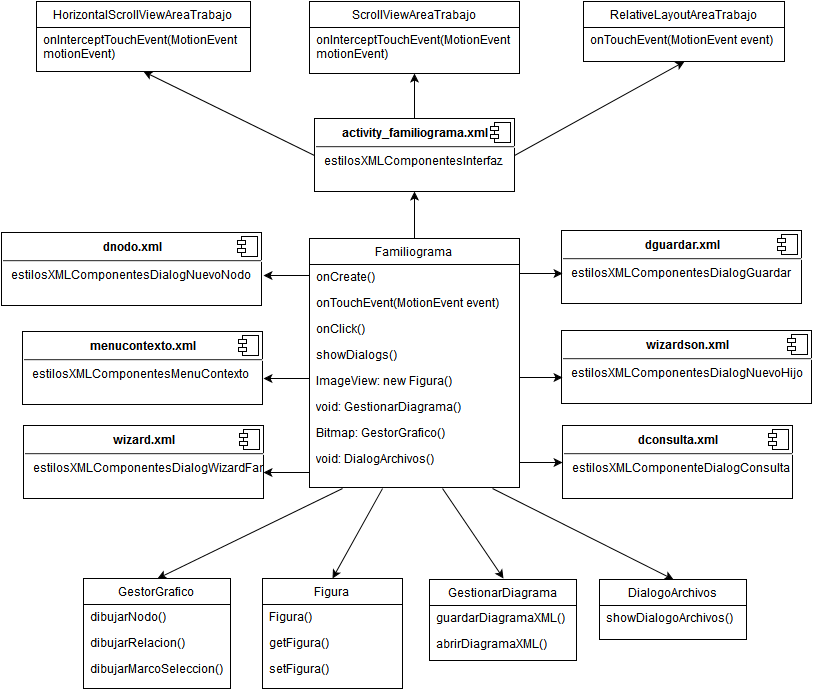 Como se puede apreciar en el diagrama de clases anterior, el sistema cuenta con la integración de componentes XML que hacen posible el diseño de los elementos de la interfaz de usuario y su manipulación desde la clase principal del despliegue e interacción con la misma, además se dispone de distintas clases de Java para poder gestionar los distintos módulos funcionales del sistema, además de gestionar el motor gráfico del mismo.Definición del Estándar de CodificaciónPara proporcionar mayor semántica en el proceso de escritura de código, se procedió a la especificación de un estándar de codificación el cual proporcione buenas prácticas de programación. Los estándares utilizados fueron camelCase y StudlyCaps.A continuación se muestra un ejemplo del uso de los estándares anteriormente mencionados en la Figura 3: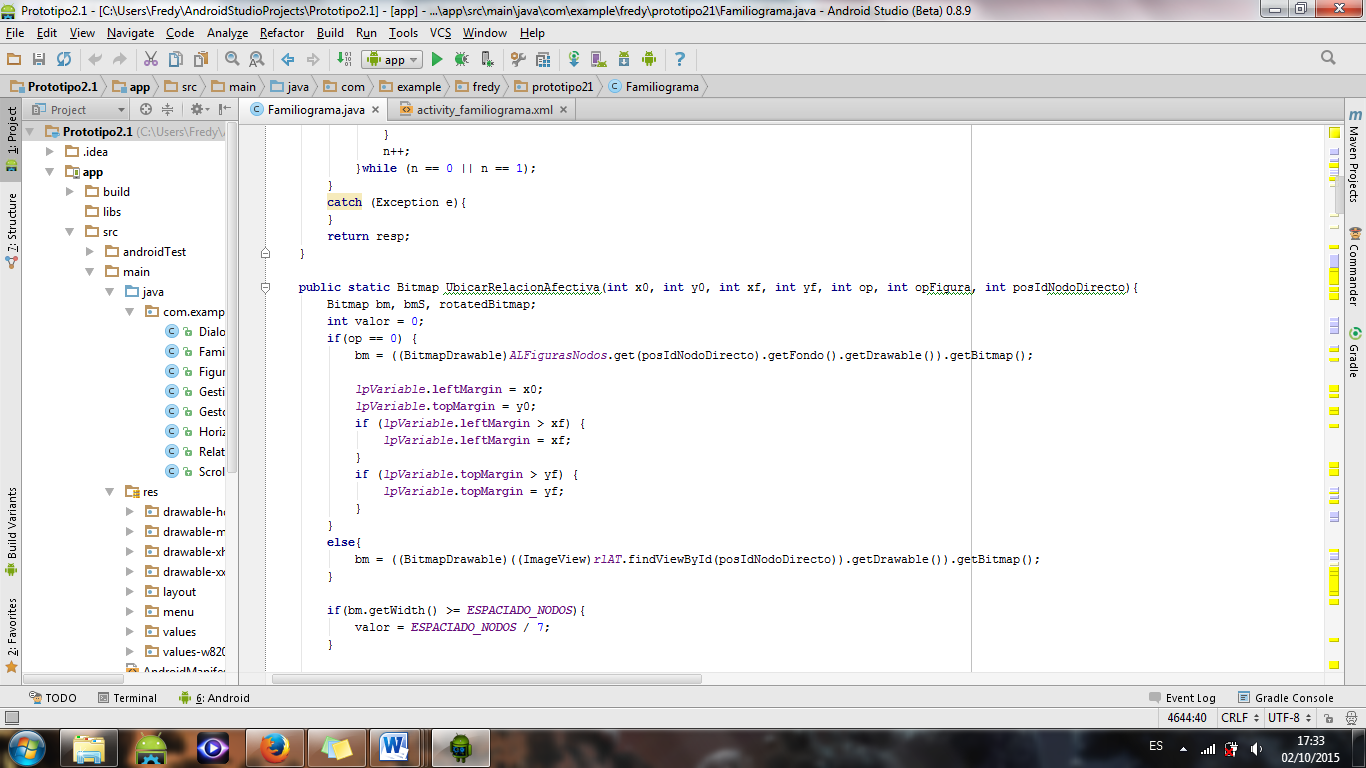 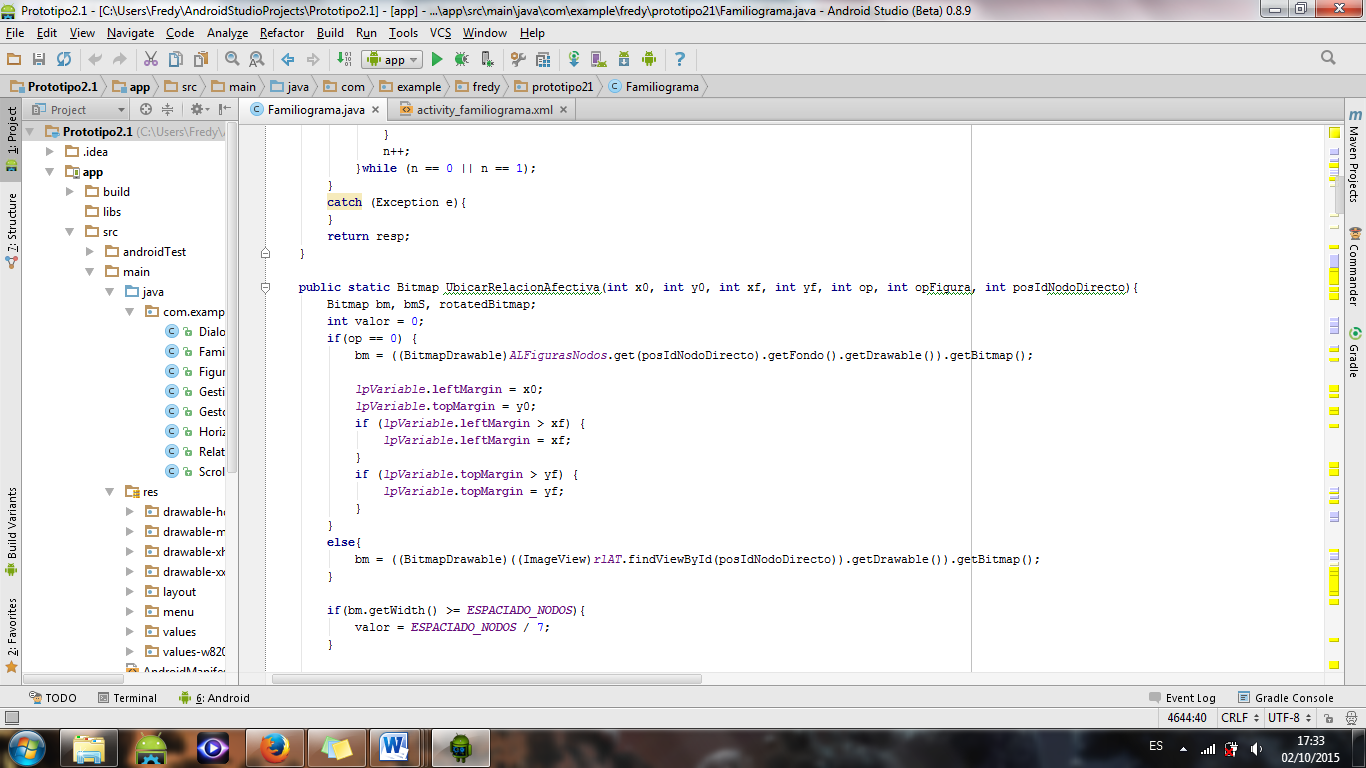 Definición de Plataformas de DesarrolloPara la creación del sistema, se determina el uso de la Plataforma Android instalada en el IDE Andriod Studio mediate su SDK el cual incluye la instalación de diferentes versiones del sistema operativo, considerando como versión mínima de compatibilidad la API nivel 17 IceCream Sandwich, para la proyección, depuración y pruebas de la aplicación a desarrollar.SEGUIMIENTO DEL DESARROLLO DEL SISTEMAEn los diferentes periodos de desarrollo del sistema o Sprints, se determinaron las distintas historias de usuario que representan los requerimientos funcionales, además de incluir las historias técnicas que representan los requerimientos técnicos del sistema, donde en cada historia fue necesario definir sus tareas de ingeniería respectivas, con el fin de denotar el avance del proyecto y el cumplimiento con la planificación establecida inicialmente, represándolo en los gráficos de avance o Burndown Charts. Además de ello se establecieron distintas fases de prueba para los módulos del sistema, conforme éstos eran finalizados.A continuación se muestran un ejemplo de una historia técnica e historia de usuario respectivamente en las Tabla 4 y Tabla 5:A continuación se expone un ejemplo de una tarea de ingeniería concerniente a la historia de usuario N° 01 en la Taba 6, que fue parte del proceso a desarrollar para completar dicha historia.Como se puede observar en la tabla anterior, las tareas de ingeniería disponen de diversas pruebas realizadas para confirmar el funcionamiento adecuado de las mismas, por ello las pruebas son catalogadas como satisfactorias y fallidas de acuerdo a los resultados obtenidos. Dichas pruebas fueron elaboradas al instante de la finalización de las tareas.A continuación se muestra un ejemplo de una prueba de aceptación con resultados satisfactorios respecto al funcionamiento del proceso realizado, en la Tabla 7:Como se muestra en la tabla anterior la prueba de aceptación fue satisfactoria, sin embargo en el transcurso del desarrollo del sistema hubo pruebas fallidas, las cuales tuvieron que ser repetidas para asegurar el funcionamiento del proceso en cuestión.Respecto a la comparación de los tiempos estimados con los tiempos reales de avance del desarrollo de sistema, a continuación se muestra el burndown chart del primer sprint en la Figura 4: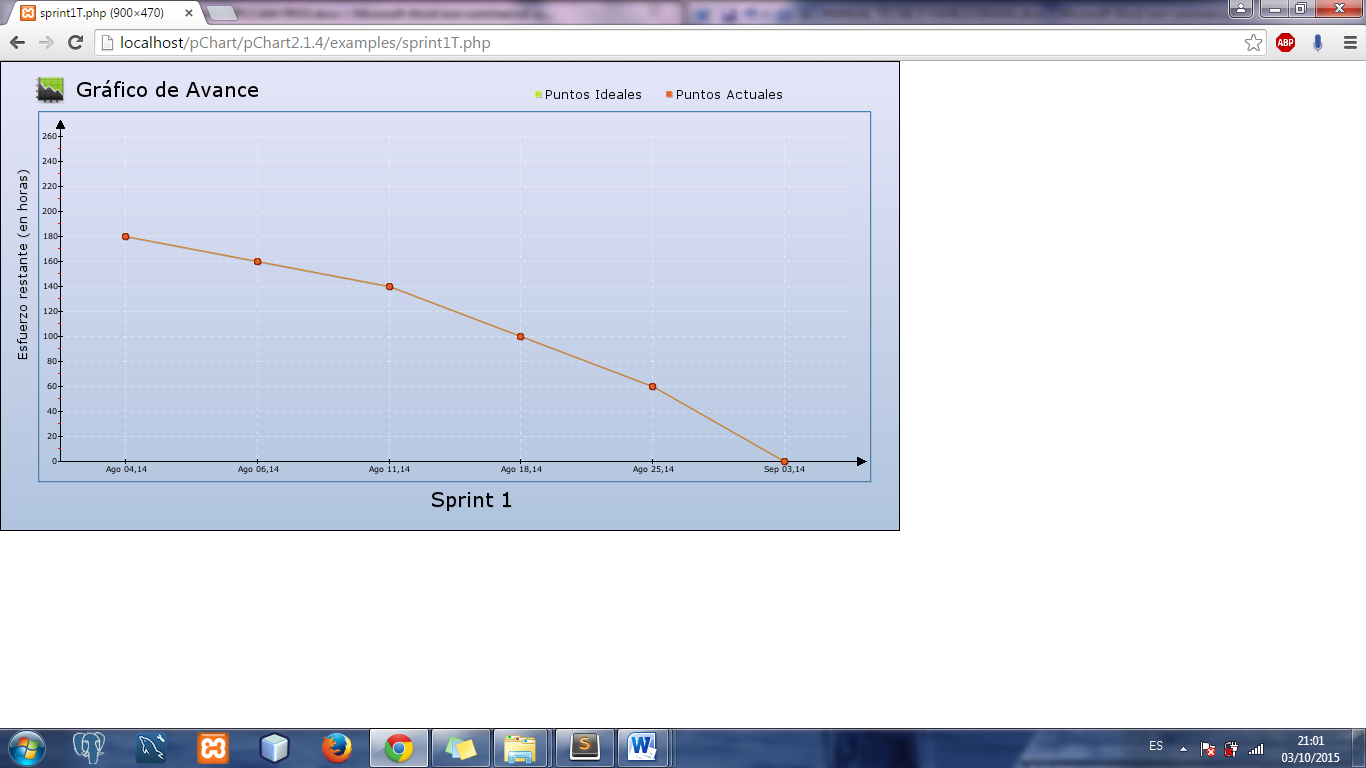 Como se puede observar en la figura anterior, en el primer sprint  los tiempos estuvieron ajustados al tiempo estimado inicialmente, sin embargo en el transcurso del desarrollo del proyecto debido a ciertos imprevistos, fue necesario emplear mayor tiempo de investigación y pruebas de desarrollo para cumplir con los requisitos e intereses del usuario respecto al uso del sistema. Aun así es oportuno mencionar que al haber finalizado el proyecto, se ha logrado cumplir con las expectativas esperadas respecto al funcionamiento del sistema.Para conocer más a detalle el desglose de las distintas historias técnicas e historias de usuario y sus respectivas tareas de ingeniería, además de las diferentes pruebas de aceptación realizadas, se recomienda indagar en el Anexo 3 al final de este documento.CAPACITACIÓN A USUARIOSComo estrategia para asegurar el buen desempeño del sistema acorde al uso y desenvolvimiento adecuado por parte del usuario, se plantea la iniciativa de realizar capacitaciones al usuario final, evento que no ha podido realizarse aún, puesto que ciertos módulos del programa “Ficha Familiar” se encuentran en producción y el acuerdo de entrega del Sistema completo no ha sido concretada con los representantes del Ministerio de Salud.INSTALACIÓNLa instalación de la aplicación móvil ha sido realizada en dos dispositivos Tablet del Registro Interconectado de Programas Sociales RIPS, departamento encargado entre otros asuntos, del desarrollo de sistemas informáticos. A la par de haber instalado la aplicación móvil en los dispositivos, se capacitó brevemente a la persona que se encuentra actualmente dirigiendo el programa “Ficha Familiar” para que comprenda el funcionamiento del sistema y esté apto para utilizarlo.CONCLUSIONESA lo largo del estudio realizado, se pudo evidenciar la existencia de procedimientos creados mayormente para aplicaciones relacionadas a los videojuegos, varios de ellos proporcionan una API para adquirir mayor facilidad en la creación de módulos gráficos, gestión de audio y lógica del juego a través de escenarios. Sin embargo entre los métodos indagados se pudo destacar aquellos que se aproximaban hacia la solución de software que se pretendía obtener en el presente proyecto, permitiendo hacer uso de estrategias concretas y eficaces para liberar una aplicación acorde al alcance de los requerimientos establecidos.Gracias al análisis e investigación realizados se pudo comprender en su totalidad la estructura con la que debe contar una aplicación para representación de objetos gráficos, los elementos que debe contener y las estrategias a ser aplicadas para mejorar su desempeño. El conocimiento de estos factores facilito la formulación de lineamientos a ser respetados en el desarrollo de la aplicación móvil, lo cual marcó un punto sólido de partida para emprender su desarrollo y exitosa culminación.El desarrollo de aplicaciones Android constituye una alternativa muy fiable y robusta para la creación de sistemas que demanden procesos de interacción gráfica, es por esto que con su uso en el presente proyecto, se ha cumplido con los objetivos de desarrollo orientados a la obtención de un Módulo funcional que satisfaga los requerimientos planteados en las Entidades gubernamentales involucradas.RECOMENDACIÓNEn el desarrollo de un sistema para la representación de objetos gráficos, es necesario establecer adecuadamente la estructura arquitectónica de software en la que se basará el mismo e identificar aquellos elementos que comunicados entre sí permitan gestionar adecuadamente los procesos  requeridos, como son la creación y despliegue de figuras a través del uso de estrategias de optimación de memoria y rendimiento de la aplicación.BIBLIOGRAFÍAANEXOSEstudio de FactibilidadFactibilidad TécnicaLos equipos, procesadores y servidores necesarios para el desarrollo e implementación del sistema constituyen el hardware requerido para el efecto, que provean estabilidad, persistencia y seguridad entre otros atributos de calidad en ambientes de desarrollo y operación del sistema.Como requisito para culminar el desarrollo del sistema, es necesario contar con programas de software específicos para este hecho. Mediante un periodo de investigación, se pudo establecer el IDE Android Studio basado en Java y XML para el diseño y desarrollo de aplicaciones Android, debido a que presume ser un entorno de desarrollo netamente creado para este hecho. Además se pretende hacer uso de la actualización de nivel 17 de la API de Android que da soporte a las aplicaciones para ser compatibles con sistemas operativos de este nivel e inferiores.Para el desarrollo, implementación e implantación del sistema se destaca dos roles importantes en el proyecto, el primer rol referido a la Investigación, Diseño y Desarrollo, en el cual se destaca la pro actividad con la que debe contar la persona, además de dominar el lenguaje Java y sostener una noción del uso del lenguaje XML, debe estar encargado además de la codificación del sistema contando con el conocimiento de normas y estándares para desempeñar sus actividades, y terminando con el rol de Encargado de mantenimiento del sistema quien es importante al momento de requerir actualizaciones y mantenimientos oportunos para el desempeño óptimo del sistema.Mediante la finalización del análisis de hardware, software y personal requerido en el presente proyecto informático, se concluye que los recursos establecidos como necesarios son fácilmente accesibles por lo que es factible su realización.Factibilidad EconómicaPara determinar si es posible la realización del proyecto desde el punto de vista económico, es necesario llevar a cabo este análisis de costo estimado y determinar si el presupuesto asignado cumple éste parámetro. La estimación de costo se detalla a continuación:El costo estimado obtenido en el análisis de factibilidad económica es de $850,00 dólares americanos lo cual es aceptable para dar paso al inicio del proyecto.Factibilidad OperativaMediante este análisis se permite establecer la necesidad de llevar a cabo capacitaciones a los usuarios del sistema “Familiograma”, oportunas en función a la adecuada interacción entre el sistema y el usuario final para el óptimo uso de los distintos módulos de la aplicación.Análisis de RequerimientosA través de la comunicación efectiva entre el grupo de trabajo constituido inicialmente dentro del Registro Interconectado de Programas Sociales (RIPS), departamento encargado de la gestión y desarrollo de aplicaciones de software para múltiples necesidades dentro del MCDS. Como desarrollador de software sostuve conversaciones con el Ingeniero Christian Sasig Director del proyecto “Ficha Familiar” para promover el análisis de los requerimientos en cuanto al diseño y desarrollo de la aplicación gráfica para representar las relaciones parentales y afectivas entre los miembros de una familia, tal como se expresó en la definición del problema.A continuación se especifican los requerimientos de usuario en cuanto a criterios de priorización establecidos dentro del método MoSCoW, que encajen con el punto de vista del cliente, tal como se muestra en la Tabla 1:A continuación se detallan los requerimientos en el artefacto Product Backlog de SCRUM donde se aplican los criterios del método MoSCoW en la Tabla 2:Luego de recolectar los requerimientos de usuario, en base a la priorización de los mismos se establece los requerimientos técnicos y los funcionales desde el punto de vista de ingeniería, además de especificar el número de horas estimadas y el sprint respectivo en el cual se desarrollará cada historia, tal como se muestra en la Tabla 3. La nomenclatura para identificar cada requerimiento técnico es “HT”  acompañada del número incremental respectivo, por otro lado cada requerimiento de usuario se identifica con “HU” acompañado del número incremental respectivo. Además se estima un total de 8 horas de trabajo a diario durante los 5 días laborables dentro de una semana de trabajo.Posteriormente es necesario contar con un cronograma de actividades, donde se especifique las fechas estimadas de realización de las historias de usuario que representan los requerimientos funcionales para contar con un panorama respecto al posible avance del sistema, tal como se muestra en la Tabla 4:Tal como se aprecia en la tabla anterior se cuenta con 15 historias de usuario y 3 historias técnicas las mismas serán detalladas de acuerdo a los avances de los sprints tal cual como lo establece la metodología SCRUM.Etapa de DesarrolloEn este punto del documento se presenta en detalle el avance del desarrollo del sistema en base a la planificación pre establecida, donde constan las tareas de ingeniería a ejecutarse en los periodos de tiempo definidos para cada sprint  establecidos como lineamiento en la metodología SCRUM.Sprint 1En este sprint se describe el desarrollo de los requerimientos técnicos: HT01 – HT03, y los requerimientos de usuario: HU01 – HU02.Historia Técnica HT01Como desarrollador del sistema necesito investigar sobre desarrollo de aplicaciones en Android.Historia Técnica HT02Como desarrollador del sistema necesito investigar sobre componentes gráficos para Android.Historia Técnica HT03Como desarrollador del sistema me es necesario desarrollar un prototipo para aplicar la manipulación de objetos gráficos en Android.Historia de Usuario HU01Como usuario del sistema deseo crear nodos representativos de los géneros hombre y mujer para establecer su información específica.Historia de Usuario HU02Como usuario del sistema deseo crear relaciones de pareja para dos nodos de diferente género de acuerdo a ciertos criterios.Cierre del Sprint 1Al haber terminado el Sprint 1 se especifica la entrega de los siguientes productos:Sub módulo de creación de nodos representativos de los géneros.Sub módulo de ingreso de información específica de los nodos y su almacenamiento en memoria temporal.Sub módulo de asignación de relaciones de pareja entre los nodos.Proceso para efectuar movimiento de los nodos y relaciones de pareja en la pantalla del sistema.Gráfico de Avance del Sprint 1 (BrunDown Chart)Como se puede observar en la gráfica anterior, los tiempos empleados en la realización del primer sprint estuvieron ajustados a los tiempos estimados y los que fueron los mas adecuados.Sprint 2En este sprint se describe el desarrollo de los requerimientos de usuario: HU03 – HU06.Historia de Usuario HU03Como usuario del sistema deseo crear nodos representado los roles de hijos: legítimo, adoptado y abortado, respetando cada género.Historia de Usuario HU04Como usuario del sistema deseo crear relaciones afectivas entre los miembros de una familia.Historia de Usuario HU05Como usuario del sistema deseo crear una familia completa, con sus determinadas relaciones y roles, mediante un asistente de creación de nodos, relaciones e información específica.Historia de Usuario HU06Como usuario del sistema deseo poder seleccionar los nodos y figuras y poder trasladarlos de manera arbitraria dentro de un espacio de trabajo.Cierre del Sprint 2Al haber terminado el Sprint 2 se especifica la entrega de los siguientes productos:Sub módulo de creación de nodos representativos del rol de hijo dentro de una familia, junto con su respectivo tipo.Módulo de creación de relaciones afectivas entre dos nodos (personas).Módulo de creación de una familia completa mediante un formulario asistente de ingreso de información.Proceso para seleccionar varias figuras en pantalla para ser desplazadas.Gráfico de Avance del Sprint 2 (BrunDown Chart)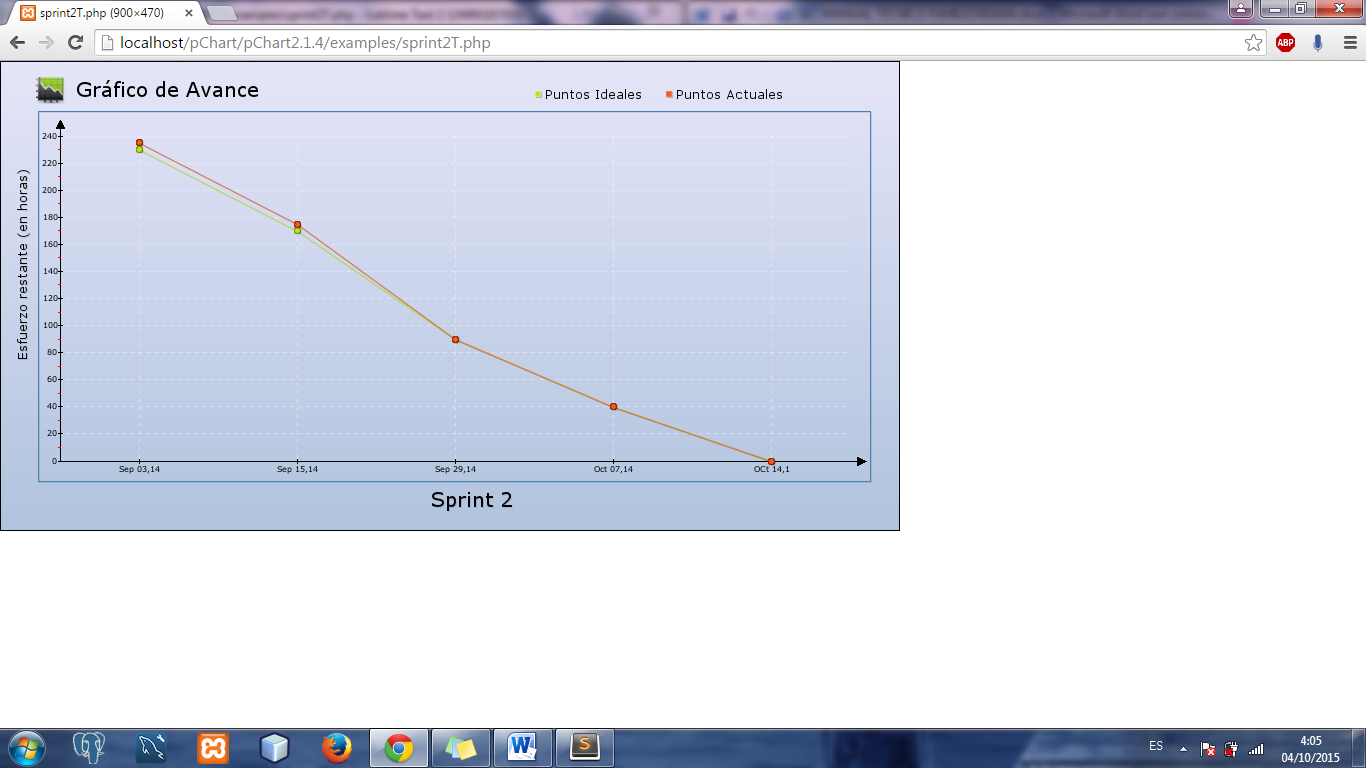 Como se puede observar en la gráfica anterior, los tiempos empleados en la realización del segundo sprint fueron ligeramente mayores a los estimados, se terminó con un mayo número de horas realizadas pero se culminò en la fecha estimada.Sprint 3Historia de Usuario HU07Como usuario del sistema deseo poder manipular los diferentes nodos familiares sin que sean desvinculados de las respectivas relaciones con las que disponga.Historia de Usuario HU08Como usuario del sistema deseo poder cambiar la forma de las relaciones afectivas entre los nodos.Historia de Usuario HU09Como usuario del sistema deseo manipular una interfaz sencilla e intuitiva para la creación de nodos y relaciones parentales y afectivas a través de un menú de opciones dentro de un espacio de trabajo.Historia de Usuario HU10Como usuario del sistema deseo poder modificar la información de los nodos.Cierre del Sprint 3Al haber terminado el Sprint 3 se especifica la entrega de los siguientes productos:Proceso de seguimiento de relaciones afectivas y parentales a uno o varios nodos seleccionados para dar movimiento.Proceso para cambiar la forma de relaciones afectivas.Diseño de interfaz de usuario principal.Módulo de modificación de información de nodos.Gráfico de Avance del Sprint 3 (BrunDown Chart)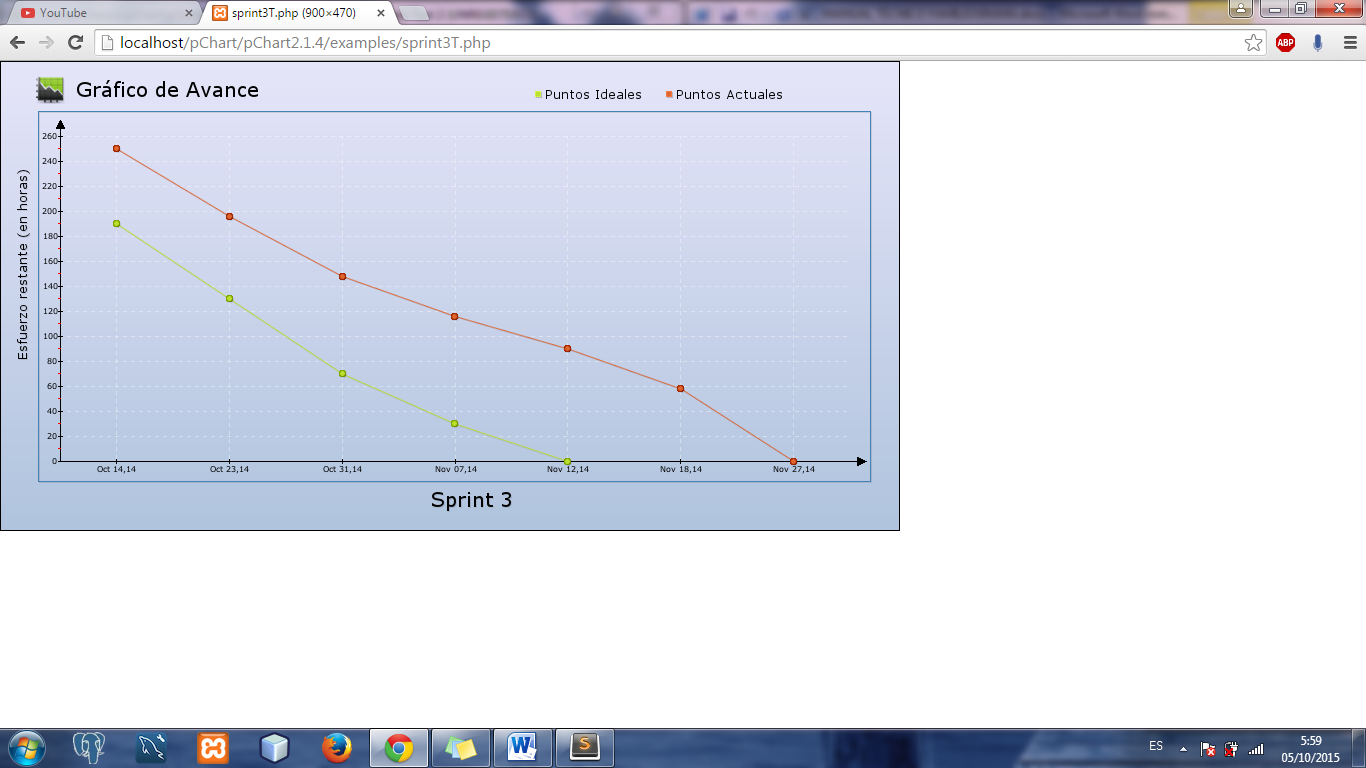 Como se puede observar en la gráfica anterior, los tiempos empleados en la realización del tercer sprint fueron mayores debido a imprevitos en los que fue necesario refactorizar proceso para ganar fluidez en la interfaz y modo de uso, por ello obviamente se terminó con un mayo nùmero de horas realizadas y se culminó en mas tarde de lo previsto, sin embargo se cumplió con las expectativas del sprint.Sprint 4Historia de Usuario HU11Como usuario del sistema deseo poder eliminar figuras del espacio de trabajo a voluntad.Historia de Usuario HU12Como usuario del sistema deseo exportar a archivo de imagen un diagrama generado en la aplicación móvil.Historia de Usuario HU13Como usuario del sistema deseo poder desvincular las relaciones parentales entre los nodos de una familia.Historia de Usuario HU14Como usuario del sistema deseo poder almacenar un espacio de trabajo para poder manipularlo posteriormente.Historia de Usuario HU15Como usuario del sistema deseo poder abrir un espacio de trabajo para poder manipular un diagrama familiar en cualquier instante.Cierre del Sprint 4Al haber terminado el Sprint 4 se especifica la entrega de los siguientes productos:Módulo de eliminación de información de nodos.Módulo de exportación de diagramas a archivo de imagen.Módulo de desvinculación de relaciones.Módulo de almacenamiento de espacio de trabajo.Módulo de apertura de espacios de trabajo.Gráfico de Avance del Sprint 4 (BrunDown Chart)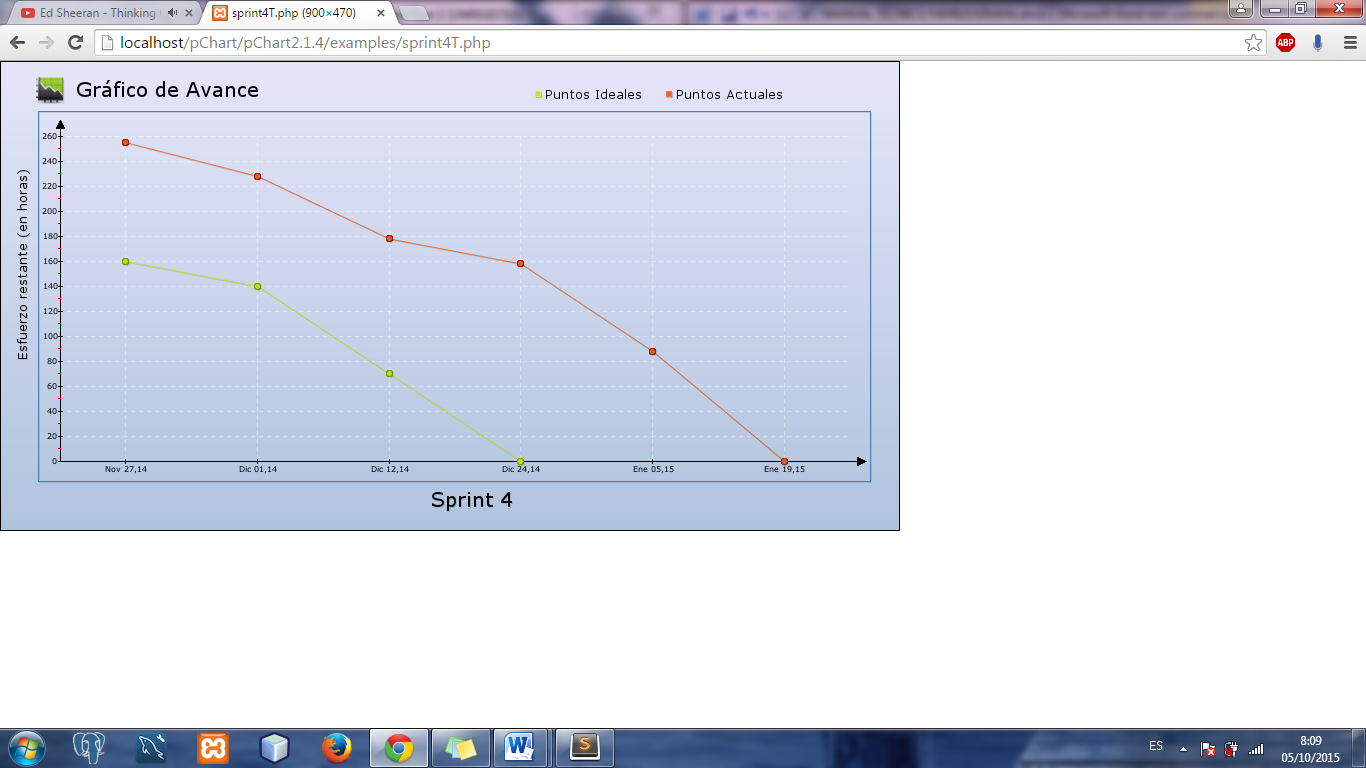 Como se puede observar en la gráfica anterior, los tiempos empleados en la realización del último sprint no fueron los estimados debido a que se necesitó mas tiempo para llevar a cabo las tareas necesarias, aún así el sistema cumplió los requerimientos establecidos pese a haberse extendido mas de lo esperado. Se considera como necesario el tiempo adicional tomado para culminar el sistema en su totalidad.AUTOR:WALDON FREDI ROMÁN SALASTUTOR:ING. IVÁN MENES CAMEJOCargoRol ScrumNombre completoCorreo electrónicoDirector de ProyectoStakeholderIng. Ana Garcés Llerenaagarces@desarrollosocial.gob.ecDirector subroganteScrum MasterIng. Christian Sasigcsasig@desarrollosocial.gob.ecInvestigador -  ProgramadorDesarrolladorFredi Román Salaswfrediromans@outlook.comTester del proyectoProduct OwnerIng. Christian Sasigcsasig@desarrollosocial.gob.ecDescripciónCantidadCosto UnitarioTiempo (meses)Costo TotalInvestigador, Diseñador, Programador1$2503$750Encargado de Mantenimiento1$1001$100TotalTotalTotalTotal$850Rango de PrioridadCriterio10-8Obligatorio (Must)7-5Necesario (Should)4-3Conveniente (Could)1-2Opcional (Would)NºDescripciónPrioridad1Como usuario del sistema deseo crear nodos representativos de los géneros hombre y mujer para establecer su información específica.102Como usuario del sistema deseo crear relaciones de pareja para dos nodos de diferente género de acuerdo a ciertos criterios.93Como usuario del sistema deseo crear nodos representado los roles de hijos: legítimo, adoptado y abortado, respetando cada género.94Como usuario del sistema deseo crear una familia completa, con sus determinadas relaciones y roles, mediante un asistente de creación de nodos, relaciones e información específica.75Como usuario del sistema deseo crear relaciones afectivas entre los miembros de una familia, sean estas: Muy Estrecha, Estrecha, Interrumpida, Distante, Conflictiva, Conflictiva Estrecha.86Como usuario del sistema deseo poder seleccionar los nodos y figuras y poder trasladarlos de manera arbitraria dentro de un espacio de trabajo.77Como usuario del sistema deseo manipular una interfaz sencilla e intuitiva para la creación de nodos y relaciones parentales y afectivas a través de un menú de opciones dentro de un espacio de trabajo.58Como usuario del sistema deseo poder manipular los diferentes nodos familiares sin que sean desvinculados de las respectivas relaciones con las que disponga.69Como usuario del sistema deseo poder cambiar la forma de las relaciones afectivas entre los nodos.610Como usuario del sistema deseo poder almacenar un espacio de trabajo para poder manipularlo posteriormente.211Como usuario del sistema deseo poder abrir un espacio de trabajo para poder manipular un diagrama familiar en cualquier instante.212Como usuario del sistema deseo poder modificar la información de los nodos.513Como usuario del sistema deseo poder eliminar figuras del espacio de trabajo a voluntad.514Como usuario del sistema deseo exportar a archivo de imagen un diagrama generado en la aplicación móvil.415Como usuario del sistema deseo poder desvincular las relaciones parentales entre los nodos de una familia.3HISTORIA TÉCNICAHISTORIA TÉCNICANúmero:HT02Nombre de la Historia:Investigación sobre componentes gráficos en Android.Usuario:DesarrolladorSprint:1Fecha de Inicio:06/08/2014Fecha Fin:08/08/2014Descripción: Recabar información necesaria para empaparse con el conocimiento para manipular objetos gráficos en android.Descripción: Recabar información necesaria para empaparse con el conocimiento para manipular objetos gráficos en android.Pruebas de Aceptación:Pruebas de Aceptación:HISTORIA DE USUARIOHISTORIA DE USUARIONúmero:HU01Nombre de la Historia:Crear nodos representativos de los géneros hombre y mujer con su información específica.Usuario:DesarrolladorSprint:1Fecha de Inicio:18/08/2014Fecha Fin:22/08/2014Descripción: Dibujar nodos con su respectiva representación de género e información respectiva.Descripción: Dibujar nodos con su respectiva representación de género e información respectiva.Pruebas de Aceptación: Verificar el despliegue correcto de los nodos.Pruebas de Aceptación: Verificar el despliegue correcto de los nodos.TAREA DE INGENIERÍATAREA DE INGENIERÍASprint: 1Número de Tarea: 1Nombre de la Historia:Crear nodos representativos de los géneros hombre y mujer con su información específica.Nombre de la Historia:Crear nodos representativos de los géneros hombre y mujer con su información específica.Nombre de la Tarea: Crear clases y componentes necesarios del primer prototipoNombre de la Tarea: Crear clases y componentes necesarios del primer prototipoProgramador Responsable:Fredy RománTipo de Tarea:ProgramaciónFecha Inicio: 18/08/2014Fecha Fin: 18/08/2014Descripción: Crear clase principal para desarrollar la aplicaciónDescripción: Crear clase principal para desarrollar la aplicaciónPruebas de Aceptación:Pruebas de Aceptación:PRUEBA DE ACEPTACIÓNPRUEBA DE ACEPTACIÓNPRUEBA DE ACEPTACIÓNPrueba Nº:4.1Nombre de la Historia:Crear nodos representativos de los géneros hombre y mujer con su información específica.Nombre de la Historia:Crear nodos representativos de los géneros hombre y mujer con su información específica.Nombre de la Prueba:Verificar el funcionamiento correcto del formulario de ingreso de información de nuevo nodoNombre de la Prueba:Verificar el funcionamiento correcto del formulario de ingreso de información de nuevo nodoNombre de la Prueba:Verificar el funcionamiento correcto del formulario de ingreso de información de nuevo nodoResponsable:Fredy RománResponsable:Fredy RománFecha:22/08/2014Descripción: Comprobar que los datos de un nuevo nodo sean captados correctamente desde el formulario de ingreso.Descripción: Comprobar que los datos de un nuevo nodo sean captados correctamente desde el formulario de ingreso.Descripción: Comprobar que los datos de un nuevo nodo sean captados correctamente desde el formulario de ingreso.Condiciones de Ejecución:Diseño correcto de formulario en diálogo flotante.Despliegue correcto de campos de ingreso de datos.Almacenamiento correcto de datos en memoria temporal.Condiciones de Ejecución:Diseño correcto de formulario en diálogo flotante.Despliegue correcto de campos de ingreso de datos.Almacenamiento correcto de datos en memoria temporal.Condiciones de Ejecución:Diseño correcto de formulario en diálogo flotante.Despliegue correcto de campos de ingreso de datos.Almacenamiento correcto de datos en memoria temporal.Pasos de Ejecución:Escoger cualquier opción de nuevo nodo (hombre o mujer).Deslizar con el dedo en la pantalla para escoger el lugar a dibujar.Al abrirse el diálogo de ingreso de datos, ingresar los datos requeridos.Terminar el ingreso.Pasos de Ejecución:Escoger cualquier opción de nuevo nodo (hombre o mujer).Deslizar con el dedo en la pantalla para escoger el lugar a dibujar.Al abrirse el diálogo de ingreso de datos, ingresar los datos requeridos.Terminar el ingreso.Pasos de Ejecución:Escoger cualquier opción de nuevo nodo (hombre o mujer).Deslizar con el dedo en la pantalla para escoger el lugar a dibujar.Al abrirse el diálogo de ingreso de datos, ingresar los datos requeridos.Terminar el ingreso.Resultado: Despliegue correcto de formulario de ingreso de datos de nuevo nodo.Resultado: Despliegue correcto de formulario de ingreso de datos de nuevo nodo.Resultado: Despliegue correcto de formulario de ingreso de datos de nuevo nodo.Evaluación de la Prueba: Satisfactoria.Evaluación de la Prueba: Satisfactoria.Evaluación de la Prueba: Satisfactoria.CantidadDescripciónObservaciones1Procesador para diseño, desarrollo y documentación de software.Computador con especificaciones adecuadas para el desarrollo del sistema.1Tablet Pansonic FZ - A1Dispositivo móvil provisto por el MCDS, para el desarrollo y operación del sistema.1Impresora B/N ColorImpresión de Documentación del Sistema.NombreDescripciónObservacionesAndroid StudioIDE para el desarrollo del sistema.Configurado para el uso óptimo de la máquina virtual de Android en sus diferentes versiones.Android API level 17 IceCream SandwichLicencia mínima de Sistema Operativo Android para desarrollo e implementación GPL.Configuración acorde a la tendencia de uso del sistema operativo Android en los dispositivos móviles.FunciónFormaciónExperienciaInvestigación, Diseño y DesarrolloIngeniero en SistemasConocimiento del lenguaje de programación Java, buen desenvolvimiento en el lenguaje XML.Mantenimiento del SistemaIngeniero en SistemasAdministración técnica del sistema y mantenimiento.DescripciónCantidadCosto UnitarioTiempo (meses)Costo TotalInvestigador, Diseñador, Programador1$2503$750Encargado de Mantenimiento1$1001$100TotalTotalTotalTotal$850IntegranteRolContactoFredi Román SalasInvestigador, Diseñador, Desarrollador, Tester0984416922wfrediromans@outlook.comRango de PrioridadCriterio10-8Obligatorio (Must)7-5Necesario (Should)4-3Conveniente (Could)1-2Opcional (Would)NºDescripciónPrioridad1Como usuario del sistema deseo crear nodos representativos de los géneros hombre y mujer para establecer su información específica.102Como usuario del sistema deseo crear relaciones de pareja para dos nodos de diferente género de acuerdo a ciertos criterios.93Como usuario del sistema deseo crear nodos representado los roles de hijos: legítimo, adoptado y abortado, respetando cada género.94Como usuario del sistema deseo crear una familia completa, con sus determinadas relaciones y roles, mediante un asistente de creación de nodos, relaciones e información específica.75Como usuario del sistema deseo crear relaciones afectivas entre los miembros de una familia, sean estas: Muy Estrecha, Estrecha, Interrumpida, Distante, Conflictiva, Conflictiva Estrecha.86Como usuario del sistema deseo poder seleccionar los nodos y figuras y poder trasladarlos de manera arbitraria dentro de un espacio de trabajo.77Como usuario del sistema deseo manipular una interfaz sencilla e intuitiva para la creación de nodos y relaciones parentales y afectivas a través de un menú de opciones dentro de un espacio de trabajo.58Como usuario del sistema deseo poder manipular los diferentes nodos familiares sin que sean desvinculados de las respectivas relaciones con las que disponga.69Como usuario del sistema deseo poder cambiar la forma de las relaciones afectivas entre los nodos.610Como usuario del sistema deseo poder almacenar un espacio de trabajo para poder manipularlo posteriormente.211Como usuario del sistema deseo poder abrir un espacio de trabajo para poder manipular un diagrama familiar en cualquier instante.212Como usuario del sistema deseo poder modificar la información de los nodos.513Como usuario del sistema deseo poder eliminar figuras del espacio de trabajo a voluntad.514Como usuario del sistema deseo exportar a archivo de imagen un diagrama generado en la aplicación móvil.415Como usuario del sistema deseo poder desvincular las relaciones parentales entre los nodos de una familia.3NºDescripciónPrioridadHorasSprintHT01Como desarrollador del sistema necesito investigar sobre desarrollo de aplicaciones en Android10201HT02Como desarrollador del sistema necesito investigar sobre componentes gráficos para Android.10201HT03Como desarrollador del sistema me es necesario desarrollar un prototipo para aplicar la manipulación de objetos gráficos en Android.10401HU01Como usuario del sistema deseo crear nodos representativos de los géneros hombre y mujer para establecer su información específica.10401HU02Como usuario del sistema deseo crear relaciones de pareja para dos nodos de diferente género de acuerdo a ciertos criterios.9601HU03Como usuario del sistema deseo crear nodos representado los roles de hijos: legítimo, adoptado y abortado, respetando cada género.9602HU04Como usuario del sistema deseo crear relaciones afectivas entre los miembros de una familia, sean estas: Muy Estrecha, Estrecha, Interrumpida, Distante, Conflictiva, Conflictiva Estrecha.8802HU05Como usuario del sistema deseo crear una familia completa, con sus determinadas relaciones y roles, mediante un asistente de creación de nodos, relaciones e información específica.7502HU06Como usuario del sistema deseo poder seleccionar los nodos y figuras y poder trasladarlos de manera arbitraria dentro de un espacio de trabajo.7402HU07Como usuario del sistema deseo poder manipular los diferentes nodos familiares sin que sean desvinculados de las respectivas relaciones con las que disponga.6603HU08Como usuario del sistema deseo poder cambiar la forma de las relaciones afectivas entre los nodos.6603HU09Como usuario del sistema deseo manipular una interfaz sencilla e intuitiva para la creación de nodos y relaciones parentales y afectivas a través de un menú de opciones dentro de un espacio de trabajo.5403HU10Como usuario del sistema deseo poder modificar la información de los nodos.5303HU11Como usuario del sistema deseo poder eliminar figuras del espacio de trabajo a voluntad.5304HU12Como usuario del sistema deseo exportar a archivo de imagen un diagrama generado en la aplicación móvil.4504HU13Como usuario del sistema deseo poder desvincular las relaciones parentales entre los nodos de una familia.3204HU14Como usuario del sistema deseo poder almacenar un espacio de trabajo para poder manipularlo posteriormente.2704HU15Como usuario del sistema deseo poder abrir un espacio de trabajo para poder manipular un diagrama familiar en cualquier instante.2704HISTORIAREPONSABLEHORASFECHA INICIOFECHA FINHT01Fredy Román2004/08/201406/08/2014HT02Fredy Román2006/08/201408/08/2014HT03Fredy Román4011/08/201415/08/2014HU01Fredy Román4018/08/201422/08/2014HU02Fredy Román6025/08/201403/09/2014HU03Fredy Román6003/09/201412/09/2014HU04Fredy Román8015/09/201426/09/2014HU05Fredy Román5029/09/201407/10/2014HU06Fredy Román4007/10/201414/10/2014HU07Fredy Román6014/10/201423/10/2014HU08Fredy Román6023/10/201431/10/2014HU09Fredy Román4031/10/201406/11/2014HU10Fredy Román3007/11/201412/11/2014HU11Fredy Román3012/11/201418/11/2014HU12Fredy Román5018/11/201426/11/2014HU13Fredy Román2026/11/201401/12/2014HU14Fredy Román7001/12/201411/12/2014HU15Fredy Román7012/12/201424/12/2014HISTORIA TÉCNICAHISTORIA TÉCNICANúmero:HT01Nombre de la Historia:Investigación sobre desarrollo de aplicaciones Android.Usuario:DesarrolladorSprint:1Fecha de Inicio:04/08/2014Fecha Fin:06/08/2014Descripción: Recabar información necesaria para empaparse con el conocimiento para desarrollar aplicaciones en Android.Descripción: Recabar información necesaria para empaparse con el conocimiento para desarrollar aplicaciones en Android.Pruebas de Aceptación:Pruebas de Aceptación:FECHATAREAS DE INGENIERÍATIEMPO04/08/2014Tarea 1: Investigar acerca de los lenguajes usados en las aplicaciones android.4h04/08/2014Ver videos y sitios web de desarrollo de aplicaciones android.3h04/08/2014Identificar los lenguajes de programación usados en el desarrollo de aplicaciones android.1h04/08/2014Tarea 2: Investigación de entornos de desarrollo integrados para aplicaciones Android6h04/08/2014Indagar acerca de los entornos de desarrollo integrados que son más efectivos en cuanto al desarrollo de aplicaciones Android.3h04/08/2014Indagar acerca de Android Studio como IDE de desarrollo para aplicaciones móviles.3h05/08/2014Tarea 3: Instalación y configuración de Android Studio10h05/08/2014Investigación de tutoriales y videos donde ilustren la instalación y configuración de Android Studio.3h05/08/2014Descarga e Instalación de Android Studio Beta3h05/08/2014Investigación y configuración de Android Studio para optimizar el despliegue de las aplicaciones prototipo a través de la gestión de memoria.4hTAREA DE INGENIERÍATAREA DE INGENIERÍASprint: 1Número de Tarea: 1Nombre de la Historia:Investigación sobre desarrollo de aplicaciones Android.Nombre de la Historia:Investigación sobre desarrollo de aplicaciones Android.Nombre de la Tarea: Investigar acerca de los lenguajes usados en las aplicaciones Android.Nombre de la Tarea: Investigar acerca de los lenguajes usados en las aplicaciones Android.Programador Responsable:Fredy RománTipo de Tarea:TécnicaFecha Inicio: 04/08/2014Fecha Fin: 04/08/2014Descripción: Espacio de tiempo requerido para conocer sobre el desarrollo de móvil en android.Descripción: Espacio de tiempo requerido para conocer sobre el desarrollo de móvil en android.Pruebas de Aceptación:TAREA DE INGENIERÍATAREA DE INGENIERÍASprint: 1Número de Tarea: 2Nombre de la Historia:Investigación sobre desarrollo de aplicaciones Android.Nombre de la Historia:Investigación sobre desarrollo de aplicaciones Android.Nombre de la Tarea: Investigación de entornos de desarrollo integrados para aplicaciones Android.Nombre de la Tarea: Investigación de entornos de desarrollo integrados para aplicaciones Android.Programador Responsable:Fredy RománTipo de Tarea:TécnicaFecha Inicio: 04/08/2014Fecha Fin: 05/08/2014Descripción: Conocer información de los IDE’s de desarrollo más relevantes.Descripción: Conocer información de los IDE’s de desarrollo más relevantes.Pruebas de Aceptación:Pruebas de Aceptación:TAREA DE INGENIERÍATAREA DE INGENIERÍASprint: 1Número de Tarea: 3Nombre de la Historia:Investigación sobre desarrollo de aplicaciones Android.Nombre de la Historia:Investigación sobre desarrollo de aplicaciones Android.Nombre de la Tarea: Instalación y configuración de Android Studio.Nombre de la Tarea: Instalación y configuración de Android Studio.Programador Responsable:Fredy RománTipo de Tarea:TécnicaFecha Inicio: 05/08/2014Fecha Fin: 06/08/2014Descripción: Adecuar el espacio de trabajo para empezar a desarrollar la aplicación móvil.Descripción: Adecuar el espacio de trabajo para empezar a desarrollar la aplicación móvil.Pruebas de Aceptación:Pruebas de Aceptación:HISTORIA TÉCNICAHISTORIA TÉCNICANúmero:HT02Nombre de la Historia:Investigación sobre componentes gráficos en Android.Usuario:DesarrolladorSprint:1Fecha de Inicio:06/08/2014Fecha Fin:08/08/2014Descripción: Recabar información necesaria para empaparse con el conocimiento para manipular objetos gráficos en android.Descripción: Recabar información necesaria para empaparse con el conocimiento para manipular objetos gráficos en android.Pruebas de Aceptación:Pruebas de Aceptación:FECHATAREAS DE INGENIERÍATIEMPO06/08/2014Tarea 1: Investigar acerca de elementos integrados en Android para dibujar gráficos.4h06/08/2014Lectura de información acerca de Open GL, para mostrar gráficos en android.2h06/08/2014Investigación de bibliotecas para potenciar la manipulación de objetos gráficos en android.2h06/08/2014Tarea 2: Investigación de mecanismos para manipular objetos gráficos en Android.6h06/08/2014Indagar acerca de los métodos para representar objetos gráficos en Android.2h06/08/2014Investigar sobre componentes gráficos para Android, propiedades de los controles, estilos, etc. Integración de elementos y propiedades de la interfaz de usuario con el lenguaje java.2h06/08/2014Indagar acerca de uso de componentes gráficos (Imageview, canvas, funciones drawtext, etc.) en Android a través de eventos.2h07/08/2014Tarea 3: Investigación y aplicación de mecanismos para representar objetos gráficos en Android.10h07/08/2014Investigación de tutoriales y videos donde ilustren la manipulación de funciones en android para manipular objetos gráficos.2h07/08/2014Investigación de funciones y métodos para gestionar eventos de tacto y movimiento dentro de la interfaz de una aplicación android.3h07/08/2014Investigación del modo de uso de android studio para desarrolar aplicaciones.1hAplicación de mecanismos para representar objetos gráficos a través de eventos.4hTAREA DE INGENIERÍATAREA DE INGENIERÍASprint: 1Número de Tarea: 1Nombre de la Historia:Investigación sobre sobre componentes gráficos en Android.Nombre de la Historia:Investigación sobre sobre componentes gráficos en Android.Nombre de la Tarea: Investigar acerca de elementos integrados en Android para dibujar gráficos.Nombre de la Tarea: Investigar acerca de elementos integrados en Android para dibujar gráficos.Programador Responsable:Fredy RománTipo de Tarea:TécnicaFecha Inicio: 06/08/2014Fecha Fin: 06/08/2014Descripción: Espacio de tiempo requerido para conocer sobre la manipulación de objetos gráficos en android.Descripción: Espacio de tiempo requerido para conocer sobre la manipulación de objetos gráficos en android.Pruebas de Aceptación:TAREA DE INGENIERÍATAREA DE INGENIERÍASprint: 1Número de Tarea: 2Nombre de la Historia:Investigación sobre sobre componentes gráficos en Android.Nombre de la Historia:Investigación sobre sobre componentes gráficos en Android.Nombre de la Tarea: Investigación de mecanismos para manipular objetos gráficos en Android.Nombre de la Tarea: Investigación de mecanismos para manipular objetos gráficos en Android.Programador Responsable:Fredy RománTipo de Tarea:TécnicaFecha Inicio: 06/08/2014Fecha Fin: 07/08/2014Descripción: Espacio de tiempo requerido para conocer sobre la manipulación de objetos gráficos en android.Descripción: Espacio de tiempo requerido para conocer sobre la manipulación de objetos gráficos en android.Pruebas de Aceptación:Pruebas de Aceptación:TAREA DE INGENIERÍATAREA DE INGENIERÍASprint: 1Número de Tarea: 3Nombre de la Historia:Investigación sobre sobre componentes gráficos en Android.Nombre de la Historia:Investigación sobre sobre componentes gráficos en Android.Nombre de la Tarea: Investigación y aplicación de mecanismos para representar objetos gráficos en Android.Nombre de la Tarea: Investigación y aplicación de mecanismos para representar objetos gráficos en Android.Programador Responsable:Fredy RománTipo de Tarea:TécnicaFecha Inicio: 07/08/2014Fecha Fin: 08/08/2014Descripción: Aplicar los diferentes métodos investigados para manipular objetos gráficos en android.Descripción: Aplicar los diferentes métodos investigados para manipular objetos gráficos en android.Pruebas de Aceptación:Pruebas de Aceptación:HISTORIA TÉCNICAHISTORIA TÉCNICANúmero:HT03Nombre de la Historia:Desarrollo de prototipo para aplicar manipulación de objetos gráficos.Usuario:DesarrolladorSprint:1Fecha de Inicio:11/08/2014Fecha Fin:15/08/2014Descripción: Creación de aplicación sencilla para aplicar métodos para representar y manipular gráficos en android.Descripción: Creación de aplicación sencilla para aplicar métodos para representar y manipular gráficos en android.Pruebas de Aceptación: Pruebas de Aceptación: FECHATAREAS DE INGENIERÍATIEMPO11/08/2014Tarea 1: Creación de Aplicación para familiarizarse con los controles de texto4h11/08/2014Creación de aplicación para conocer los controles de texto de Android4h11/08/2014Tarea 2: Creación de Aplicación para familiarizarse con los controles de texto avanzados4h11/08/2014Creación de aplicación para conocer los controles de texto avanzados.4h12/08/2014Tarea 3: Creación de Aplicación para aplicar zoom y rotaciones a una imagen6h12/08/2014Creación de escenario de trabajo para aplicar zoom y rotaciones mediante xml y java.6h12/08/2014Tarea 4: Creación de prototipo para manipular surfaceview6hCreación de proyecto en Android Studio para manipular y desplegar gráficos en el componente SurfaceView.6h13/08/2014Tarea 5: Creación de prototipo para mover un componente imageview10h13/08/2014Creación de aplicación para mover un imageview utilizando evento onTouch10h14/08/2014Tarea 6: Creación de prototipo para uso avanzado de surfaceview10h14/08/2014Creación de aplicación para manipular componente surfaceview y añadir otros componentes gráficos en él, uso de eventos onDraw10hTAREA DE INGENIERÍATAREA DE INGENIERÍASprint: 1Número de Tarea: 1Nombre de la Historia:Desarrollo de prototipo para aplicar manipulación de objetos gráficos.Nombre de la Historia:Desarrollo de prototipo para aplicar manipulación de objetos gráficos.Nombre de la Tarea: Creación de Aplicación para familiarizarse con los controles de textoNombre de la Tarea: Creación de Aplicación para familiarizarse con los controles de textoProgramador Responsable:Fredy RománTipo de Tarea:TécnicaFecha Inicio: 11/08/2014Fecha Fin: 11/08/2014Descripción: Definición de controles de texto.Descripción: Definición de controles de texto.Pruebas de Aceptación:Pruebas de Aceptación:TAREA DE INGENIERÍATAREA DE INGENIERÍASprint: 1Número de Tarea: 2Nombre de la Historia:Desarrollo de prototipo para aplicar manipulación de objetos gráficos.Nombre de la Historia:Desarrollo de prototipo para aplicar manipulación de objetos gráficos.Nombre de la Tarea: Creación de Aplicación para familiarizarse con los controles de texto avanzadosNombre de la Tarea: Creación de Aplicación para familiarizarse con los controles de texto avanzadosProgramador Responsable:Fredy RománTipo de Tarea:TécnicaFecha Inicio: 11/08/2014Fecha Fin: 11/08/2014Descripción: Conociendo los controles de texto avanzados.Descripción: Conociendo los controles de texto avanzados.Pruebas de Aceptación:Pruebas de Aceptación:TAREA DE INGENIERÍATAREA DE INGENIERÍASprint: 1Número de Tarea: 3Nombre de la Historia:Desarrollo de prototipo para aplicar manipulación de objetos gráficos.Nombre de la Historia:Desarrollo de prototipo para aplicar manipulación de objetos gráficos.Nombre de la Tarea: Creación de Aplicación para aplicar zoom y rotaciones a una imagenNombre de la Tarea: Creación de Aplicación para aplicar zoom y rotaciones a una imagenProgramador Responsable:Fredy RománTipo de Tarea:TécnicaFecha Inicio: 12/08/2014Fecha Fin: 12/08/2014Descripción: Conociendo las funciones de android para generar zoom y rotaciones a imágenes.Descripción: Conociendo las funciones de android para generar zoom y rotaciones a imágenes.Pruebas de Aceptación:Pruebas de Aceptación:TAREA DE INGENIERÍATAREA DE INGENIERÍASprint: 1Número de Tarea: 4Nombre de la Historia:Desarrollo de prototipo para aplicar manipulación de objetos gráficos.Nombre de la Historia:Desarrollo de prototipo para aplicar manipulación de objetos gráficos.Nombre de la Tarea: Creación de prototipo para manipular surfaceviewNombre de la Tarea: Creación de prototipo para manipular surfaceviewProgramador Responsable:Fredy RománTipo de Tarea:TécnicaFecha Inicio: 12/08/2014Fecha Fin: 13/08/2014Descripción: Conociendo el componente surfaceview.Descripción: Conociendo el componente surfaceview.Pruebas de Aceptación:Pruebas de Aceptación:TAREA DE INGENIERÍATAREA DE INGENIERÍASprint: 1Número de Tarea: 5Nombre de la Historia:Desarrollo de prototipo para aplicar manipulación de objetos gráficos.Nombre de la Historia:Desarrollo de prototipo para aplicar manipulación de objetos gráficos.Nombre de la Tarea: Creación de prototipo para mover un componente imageviewNombre de la Tarea: Creación de prototipo para mover un componente imageviewProgramador Responsable:Fredy RománTipo de Tarea:TécnicaFecha Inicio: 13/08/2014Fecha Fin: 14/08/2014Descripción: Conociendo la forma correcta de mover un componente imageview.Descripción: Conociendo la forma correcta de mover un componente imageview.Pruebas de Aceptación:Pruebas de Aceptación:TAREA DE INGENIERÍATAREA DE INGENIERÍASprint: 1Número de Tarea: 6Nombre de la Historia:Desarrollo de prototipo para aplicar manipulación de objetos gráficos.Nombre de la Historia:Desarrollo de prototipo para aplicar manipulación de objetos gráficos.Nombre de la Tarea: Creación de prototipo para uso avanzado de surfaceviewNombre de la Tarea: Creación de prototipo para uso avanzado de surfaceviewProgramador Responsable:Fredy RománTipo de Tarea:TécnicaFecha Inicio: 14/08/2014Fecha Fin: 15/08/2014Descripción: Conociendo la forma correcta de mover un componente imageview.Descripción: Conociendo la forma correcta de mover un componente imageview.Pruebas de Aceptación:Pruebas de Aceptación:HISTORIA DE USUARIOHISTORIA DE USUARIONúmero:HU01Nombre de la Historia:Crear nodos representativos de los géneros hombre y mujer con su información específica.Usuario:DesarrolladorSprint:1Fecha de Inicio:18/08/2014Fecha Fin:22/08/2014Descripción: Dibujar nodos con su respectiva representación de género e información respectiva.Descripción: Dibujar nodos con su respectiva representación de género e información respectiva.Pruebas de Aceptación: Verificar el despliegue correcto de los nodos.Pruebas de Aceptación: Verificar el despliegue correcto de los nodos.FECHATAREAS DE INGENIERÍATIEMPO18/08/2014Tarea 1: Crear clases y componentes necesarios del primer prototipo3h18/08/2014Crear clase principal de la aplicación móvil, adición de configuración de la interfaz de usuario en xml.1h18/08/2014Adición del evento onTouch para gestionar los movimientos de las figuras.2h18/08/2014Tarea 2: Crear clase figura y gestor gráfico para almacenar en memoria temporal los datos de las figuras y crear las figuras respectivamente.17h18/08/2014Creación de las clases respectivas para manipular y desplegar la información de los nodos.1h18/08/2014Crear método constructor de la clase figura para almacenar los datos de las figuras hombre y mujer.2h18/08/2014Investigación de uso de canvas y bitmap en android.2h18/08/2014Investigación de dibujado de figuras geométricas básicas en android.2h18/08/2014Investigación acerca de escribir palabras mediante uso de canvas en Android.2h18/08/2014Crear método en clase gestor gráfico para dibujar en la pantalla las figuras con su respectiva información y distintivo de género.8h20/08/2014Tarea 3: Llamada al método de clase gestor gráfico para mostrar elementos en pantalla 10h20/08/2014Adición de segmento de código dentro del evento onTouch del espacio de trabajo para llamar al método para dibujar un nodo en pantalla3h20/08/2014Creación de mecanismo de múltiples instancias de objetos de tipo figura para almacenar su información temporal en el espacio de trabajo, mediante el uso de Listas.2h20/08/2014Crear mecanismo de seguimiento de coordenadas en los nodos, para aplicar movimiento de los mismos dentro de la pantalla.5h20/08/2014Aplicación de validaciones para controlar la carga y registro de orden de pedido de implementos.2h21/08/2014Tarea 4: Crear Formulario de registro de datos de los nodos.10h21/08/2014Investigación de uso diálogos de formularios, tablas, text view para utilizar en android2h21/08/2014Aplicación de tutorial para crear formulario diseñado en xml, para usarlo en el lenguaje java en Android.3h21/08/2014Creación de método para mostrar diálogo formulario para ingresar datos de los nodos y enviarlos al método para dibujar figuras y mostrárlas en pantallar.5hTAREA DE INGENIERÍATAREA DE INGENIERÍASprint: 1Número de Tarea: 1Nombre de la Historia:Crear nodos representativos de los géneros hombre y mujer con su información específica.Nombre de la Historia:Crear nodos representativos de los géneros hombre y mujer con su información específica.Nombre de la Tarea: Crear clases y componentes necesarios del primer prototipoNombre de la Tarea: Crear clases y componentes necesarios del primer prototipoProgramador Responsable:Fredy RománTipo de Tarea:ProgramaciónFecha Inicio: 18/08/2014Fecha Fin: 18/08/2014Descripción: Crear clase principal para desarrollar la aplicaciónDescripción: Crear clase principal para desarrollar la aplicaciónPruebas de Aceptación:Pruebas de Aceptación:TAREA DE INGENIERÍATAREA DE INGENIERÍASprint: 1Número de Tarea: 2Nombre de la Historia:Crear nodos representativos de los géneros hombre y mujer con su información específica.Nombre de la Historia:Crear nodos representativos de los géneros hombre y mujer con su información específica.Nombre de la Tarea: Crear clase figura y gestor gráfico para almacenar en memoria temporal los datos de las figuras y crear las figuras respectivamente.Nombre de la Tarea: Crear clase figura y gestor gráfico para almacenar en memoria temporal los datos de las figuras y crear las figuras respectivamente.Programador Responsable:Fredy RománTipo de Tarea:ProgramaciónFecha Inicio: 18/08/2014Fecha Fin: 19/08/2014Descripción: Gestión de figuras en memoria temporal y dibujado de figuras.Descripción: Gestión de figuras en memoria temporal y dibujado de figuras.Pruebas de Aceptación:Pruebas de Aceptación:TAREA DE INGENIERÍATAREA DE INGENIERÍASprint: 1Número de Tarea: 3Nombre de la Historia:Crear nodos representativos de los géneros hombre y mujer con su información específica.Nombre de la Historia:Crear nodos representativos de los géneros hombre y mujer con su información específica.Nombre de la Tarea: Llamada al método de clase gestor gráfico para mostrar elementos en pantallaNombre de la Tarea: Llamada al método de clase gestor gráfico para mostrar elementos en pantallaProgramador Responsable:Fredy RománTipo de Tarea:ProgramaciónFecha Inicio: 20/08/2014Fecha Fin: 21/08/2014Descripción: Configurando el evento onTouch para llamar al método de muestra de un nuevo nodo.Descripción: Configurando el evento onTouch para llamar al método de muestra de un nuevo nodo.Pruebas de Aceptación:Pruebas de Aceptación:TAREA DE INGENIERÍATAREA DE INGENIERÍASprint: 1Número de Tarea: 4Nombre de la Historia:Crear nodos representativos de los géneros hombre y mujer con su información específica.Nombre de la Historia:Crear nodos representativos de los géneros hombre y mujer con su información específica.Nombre de la Tarea: Crear Formulario de registro de datos de los nodosNombre de la Tarea: Crear Formulario de registro de datos de los nodosProgramador Responsable:Fredy RománTipo de Tarea:ProgramaciónFecha Inicio: 21/08/2014Fecha Fin: 22/08/2014Descripción: Diseño de interfaz de usuario para llenar datos requeridos para dibujar un nodo.Descripción: Diseño de interfaz de usuario para llenar datos requeridos para dibujar un nodo.Pruebas de Aceptación:Verificar el funcionamiento correcto del formulario de ingreso de información de nuevo nodo.Verificación de dibujado y movimiento correcto del nuevo nodoPruebas de Aceptación:Verificar el funcionamiento correcto del formulario de ingreso de información de nuevo nodo.Verificación de dibujado y movimiento correcto del nuevo nodoPRUEBA DE ACEPTACIÓNPRUEBA DE ACEPTACIÓNPRUEBA DE ACEPTACIÓNPrueba Nº:4.1Nombre de la Historia:Crear nodos representativos de los géneros hombre y mujer con su información específica.Nombre de la Historia:Crear nodos representativos de los géneros hombre y mujer con su información específica.Nombre de la Prueba:Verificar el funcionamiento correcto del formulario de ingreso de información de nuevo nodoNombre de la Prueba:Verificar el funcionamiento correcto del formulario de ingreso de información de nuevo nodoNombre de la Prueba:Verificar el funcionamiento correcto del formulario de ingreso de información de nuevo nodoResponsable:Fredy RománResponsable:Fredy RománFecha:22/08/2014Descripción: Comprobar que los datos de un nuevo nodo sean captados correctamente desde el formulario de ingreso.Descripción: Comprobar que los datos de un nuevo nodo sean captados correctamente desde el formulario de ingreso.Descripción: Comprobar que los datos de un nuevo nodo sean captados correctamente desde el formulario de ingreso.Condiciones de Ejecución:Diseño correcto de formulario en diálogo flotante.Despliegue correcto de campos de ingreso de datos.Almacenamiento correcto de datos en memoria temporal.Condiciones de Ejecución:Diseño correcto de formulario en diálogo flotante.Despliegue correcto de campos de ingreso de datos.Almacenamiento correcto de datos en memoria temporal.Condiciones de Ejecución:Diseño correcto de formulario en diálogo flotante.Despliegue correcto de campos de ingreso de datos.Almacenamiento correcto de datos en memoria temporal.Pasos de Ejecución:Escoger cualquier opción de nuevo nodo (hombre o mujer).Deslizar con el dedo en la pantalla para escoger el lugar a dibujar.Al abrirse el diálogo de ingreso de datos, ingresar los datos requeridos.Terminar el ingreso.Pasos de Ejecución:Escoger cualquier opción de nuevo nodo (hombre o mujer).Deslizar con el dedo en la pantalla para escoger el lugar a dibujar.Al abrirse el diálogo de ingreso de datos, ingresar los datos requeridos.Terminar el ingreso.Pasos de Ejecución:Escoger cualquier opción de nuevo nodo (hombre o mujer).Deslizar con el dedo en la pantalla para escoger el lugar a dibujar.Al abrirse el diálogo de ingreso de datos, ingresar los datos requeridos.Terminar el ingreso.Resultado: Despliegue correcto de formulario de ingreso de datos de nuevo nodo.Resultado: Despliegue correcto de formulario de ingreso de datos de nuevo nodo.Resultado: Despliegue correcto de formulario de ingreso de datos de nuevo nodo.Evaluación de la Prueba: Satisfactoria.Evaluación de la Prueba: Satisfactoria.Evaluación de la Prueba: Satisfactoria.PRUEBA DE ACEPTACIÓNPRUEBA DE ACEPTACIÓNPRUEBA DE ACEPTACIÓNPrueba Nº:4.2Nombre de la Historia:Crear nodos representativos de los géneros hombre y mujer con su información específica.Nombre de la Historia:Crear nodos representativos de los géneros hombre y mujer con su información específica.Nombre de la Prueba:Verificación de dibujado y movimiento correcto del nuevo nodoNombre de la Prueba:Verificación de dibujado y movimiento correcto del nuevo nodoNombre de la Prueba:Verificación de dibujado y movimiento correcto del nuevo nodoResponsable:Fredy RománResponsable:Fredy RománFecha:21/08/2014Descripción: Comprobar que la información del nodo esté dibujada en pantalla junto con su marca representativa del género de la persona.Descripción: Comprobar que la información del nodo esté dibujada en pantalla junto con su marca representativa del género de la persona.Descripción: Comprobar que la información del nodo esté dibujada en pantalla junto con su marca representativa del género de la persona.Condiciones de Ejecución:Manipulación correcta de componentes de la interfaz en archivo xml.Manipulación correcta de método para dibujar en pantalla un nodo.Control adecuado de memoria para almacenar temporalmente la información de nuevo nodo.Uso correcto de eventos de movimiento.Condiciones de Ejecución:Manipulación correcta de componentes de la interfaz en archivo xml.Manipulación correcta de método para dibujar en pantalla un nodo.Control adecuado de memoria para almacenar temporalmente la información de nuevo nodo.Uso correcto de eventos de movimiento.Condiciones de Ejecución:Manipulación correcta de componentes de la interfaz en archivo xml.Manipulación correcta de método para dibujar en pantalla un nodo.Control adecuado de memoria para almacenar temporalmente la información de nuevo nodo.Uso correcto de eventos de movimiento.Pasos de Ejecución:Terminar ingreso de datos a través de formulario.Divisar en pantalla el nodo dibujado.Seleccionar el nodo y desplazarlo en pantalla.Pasos de Ejecución:Terminar ingreso de datos a través de formulario.Divisar en pantalla el nodo dibujado.Seleccionar el nodo y desplazarlo en pantalla.Pasos de Ejecución:Terminar ingreso de datos a través de formulario.Divisar en pantalla el nodo dibujado.Seleccionar el nodo y desplazarlo en pantalla.Resultado: Proceso correcto de dibujado y movimiento de nodo.Resultado: Proceso correcto de dibujado y movimiento de nodo.Resultado: Proceso correcto de dibujado y movimiento de nodo.Evaluación de la Prueba: Satisfactoria.Evaluación de la Prueba: Satisfactoria.Evaluación de la Prueba: Satisfactoria.HISTORIA DE USUARIOHISTORIA DE USUARIONúmero:HU02Nombre de la Historia:Crear relaciones de pareja entre nodos de distinto sexo.Usuario:DesarrolladorSprint:1Fecha de Inicio:25/08/2014Fecha Fin:03/09/2014Descripción: Emparejamiento de nodos de acuerdo a un criterio, dados los tipos de relaciones de pareja entre personas de distinto sexo.Descripción: Emparejamiento de nodos de acuerdo a un criterio, dados los tipos de relaciones de pareja entre personas de distinto sexo.Pruebas de Aceptación: Verificar el emparejamiento correcto entre dos nodos representativos de distinto sexo.Pruebas de Aceptación: Verificar el emparejamiento correcto entre dos nodos representativos de distinto sexo.FECHATAREAS DE INGENIERÍATIEMPO25/08/2014Tarea 1: Preparar clase figura para admitir figuras de tipo relación de pareja.2h25/08/2014Creación de método constructor en clase figura para diferenciar mediante un tipo los tipos de figura relación de pareja.2h25/08/2014Tarea 2: Crear método gestor de gráficos para dibujar relaciones de pareja.20h25/08/2014Preparar método para dibujar distintos tipos de relaciones de pareja en pantalla usando canvas y objetos bitmap.20h27/08/2014Tarea 3: Crear método en clase principal para posicionar adecuadamente una relación entre dos nodos18h27/08/2014Crear método en clase principal para posicionar correctamente dos nodos con su respectiva relación, llamado de método para dibujar correctamente una relación de pareja. Vincular con método onTouch.18h01/09/2014Tarea 4: Asignación de distintivo e identificador familiar a las figuras de tipo relación10h01/09/2014Creación de mecanismo para identificar el tipo de relación de pareja y la asignación de distintivo familiar.2h01/09/2014Almacenamiento en memoria temporal de las figuras de tipo relación de pareja para guardar su información respectiva y acoplarla con la figura mostrada en pantalla.2h01/09/2014Creación de método para desplegar sobre la relación, distintivos de selección al actuar sobre las figuras.6h02/09/2014Tarea 5: Adición de mecanismo de movimiento de relaciones de pareja10h02/09/2014Creación de método para identificar figuras de tipo relación para aplicar movimiento por coordenadas en la pantalla.10hTAREA DE INGENIERÍATAREA DE INGENIERÍASprint: 1Número de Tarea: 1Nombre de la Historia:Crear relaciones de pareja entre nodos de distinto sexo.Nombre de la Historia:Crear relaciones de pareja entre nodos de distinto sexo.Nombre de la Tarea: Preparar clase figura para admitir figuras de tipo relación de pareja.Nombre de la Tarea: Preparar clase figura para admitir figuras de tipo relación de pareja.Programador Responsable:Fredy RománTipo de Tarea:ProgramaciónFecha Inicio: 25/08/2014Fecha Fin: 25/08/2014Descripción: Creación de figuras para representar las relaciones de pareja entre dos personas de distinto sexo.Descripción: Creación de figuras para representar las relaciones de pareja entre dos personas de distinto sexo.Pruebas de Aceptación:Pruebas de Aceptación:TAREA DE INGENIERÍATAREA DE INGENIERÍASprint: 1Número de Tarea: 2Nombre de la Historia:Crear relaciones de pareja entre nodos de distinto sexo.Nombre de la Historia:Crear relaciones de pareja entre nodos de distinto sexo.Nombre de la Tarea: Crear método gestor de gráficos para dibujar relaciones de pareja.Nombre de la Tarea: Crear método gestor de gráficos para dibujar relaciones de pareja.Programador Responsable:Fredy RománTipo de Tarea:ProgramaciónFecha Inicio: 25/08/2014Fecha Fin: 27/08/2014Descripción: Creación de método para dibujar y enviar a clase principal la representación de figuras de tipo relación de pareja.Descripción: Creación de método para dibujar y enviar a clase principal la representación de figuras de tipo relación de pareja.Pruebas de Aceptación: Pruebas de Aceptación: TAREA DE INGENIERÍATAREA DE INGENIERÍASprint: 1Número de Tarea: 3Nombre de la Historia:Crear relaciones de pareja entre nodos de distinto sexo.Nombre de la Historia:Crear relaciones de pareja entre nodos de distinto sexo.Nombre de la Tarea: Crear método en clase principal para posicionar adecuadamente una relación entre dos nodosNombre de la Tarea: Crear método en clase principal para posicionar adecuadamente una relación entre dos nodosProgramador Responsable:Fredy RománTipo de Tarea:ProgramaciónFecha Inicio: 27/08/2014Fecha Fin: 29/08/2014Descripción: Posicionamiento correcto de relaciones de pareja y nodos.Descripción: Posicionamiento correcto de relaciones de pareja y nodos.Pruebas de Aceptación:Pruebas de Aceptación:TAREA DE INGENIERÍATAREA DE INGENIERÍASprint: 1Número de Tarea: 4Nombre de la Historia:Crear relaciones de pareja entre nodos de distinto sexo.Nombre de la Historia:Crear relaciones de pareja entre nodos de distinto sexo.Nombre de la Tarea: Asignación de distintivo e identificador familiar a las figuras de tipo relaciónNombre de la Tarea: Asignación de distintivo e identificador familiar a las figuras de tipo relaciónProgramador Responsable:Fredy RománTipo de Tarea:ProgramaciónFecha Inicio: 01/09/2014Fecha Fin: 02/09/2014Descripción: Diferenciación de las figuras para interacción en el espacio de trabajo.Descripción: Diferenciación de las figuras para interacción en el espacio de trabajo.Pruebas de Aceptación:Pruebas de Aceptación:TAREA DE INGENIERÍATAREA DE INGENIERÍASprint: 1Número de Tarea: 5Nombre de la Historia:Crear relaciones de pareja entre nodos de distinto sexo.Nombre de la Historia:Crear relaciones de pareja entre nodos de distinto sexo.Nombre de la Tarea: Adición de mecanismo de movimiento de relaciones de parejaNombre de la Tarea: Adición de mecanismo de movimiento de relaciones de parejaProgramador Responsable:Fredy RománTipo de Tarea:ProgramaciónFecha Inicio: 02/09/2014Fecha Fin: 03/09/2014Descripción: Método concreto para identificar relaciones de pareja y movimiento con coordenadas.Descripción: Método concreto para identificar relaciones de pareja y movimiento con coordenadas.Pruebas de Aceptación: Verificar el funcionamiento correcto de la asignación de relaciones de parejaPruebas de Aceptación: Verificar el funcionamiento correcto de la asignación de relaciones de parejaPRUEBA DE ACEPTACIÓNPRUEBA DE ACEPTACIÓNPRUEBA DE ACEPTACIÓNPrueba Nº:5.1Nombre de la Historia:Crear relaciones de pareja entre nodos de distinto sexo.Nombre de la Historia:Crear relaciones de pareja entre nodos de distinto sexo.Nombre de la Prueba:Verificar el funcionamiento correcto de la asignación de relaciones de parejaNombre de la Prueba:Verificar el funcionamiento correcto de la asignación de relaciones de parejaNombre de la Prueba:Verificar el funcionamiento correcto de la asignación de relaciones de parejaResponsable:Fredy RománResponsable:Fredy RománFecha:02/09/2014Descripción: Comprobar que las relaciones de pareja sean representadas en pantalla asignadas a nodos de distinto sexo.Descripción: Comprobar que las relaciones de pareja sean representadas en pantalla asignadas a nodos de distinto sexo.Descripción: Comprobar que las relaciones de pareja sean representadas en pantalla asignadas a nodos de distinto sexo.Condiciones de Ejecución:Manipulación correcta de método para dibujar en pantalla relaciones de pareja.Control adecuado de memoria para almacenar temporalmente la información de nuevas relaciones.Uso correcto de eventos de movimiento.Condiciones de Ejecución:Manipulación correcta de método para dibujar en pantalla relaciones de pareja.Control adecuado de memoria para almacenar temporalmente la información de nuevas relaciones.Uso correcto de eventos de movimiento.Condiciones de Ejecución:Manipulación correcta de método para dibujar en pantalla relaciones de pareja.Control adecuado de memoria para almacenar temporalmente la información de nuevas relaciones.Uso correcto de eventos de movimiento.Pasos de Ejecución:Escoger opción determinada de relación de pareja.Asignar a dos nodos de distinto sexo el tipo de relación determinado.Seleccionar la relación de pareja y desplazarlo en pantalla.Pasos de Ejecución:Escoger opción determinada de relación de pareja.Asignar a dos nodos de distinto sexo el tipo de relación determinado.Seleccionar la relación de pareja y desplazarlo en pantalla.Pasos de Ejecución:Escoger opción determinada de relación de pareja.Asignar a dos nodos de distinto sexo el tipo de relación determinado.Seleccionar la relación de pareja y desplazarlo en pantalla.Resultado: Proceso correcto de dibujado, posicionamiento y movimiento de relaciones de pareja.Resultado: Proceso correcto de dibujado, posicionamiento y movimiento de relaciones de pareja.Resultado: Proceso correcto de dibujado, posicionamiento y movimiento de relaciones de pareja.Evaluación de la Prueba: Satisfactoria.Evaluación de la Prueba: Satisfactoria.Evaluación de la Prueba: Satisfactoria.HISTORIA DE USUARIOHISTORIA DE USUARIONúmero:HU03Nombre de la Historia:Creación de nodos para representar el rol de hijo con distintos tipos.Usuario:DesarrolladorSprint:2Fecha Inicio: 03/09/2014Fecha Fin:12/09/2014Descripción: Serie de procesos necesarios para crear nodos representando el rol de hijo en una familia.Descripción: Serie de procesos necesarios para crear nodos representando el rol de hijo en una familia.Pruebas de Aceptación: Verificar la creación y asignación de hijos a una familia.Pruebas de Aceptación: Verificar la creación y asignación de hijos a una familia.FECHATAREAS DE INGENIERÍATIEMPO03/09/2014Tarea 1: Crear método controlador para diferenciar el tipo de Figura de acuerdo al tipo de hijo.1h03/09/2014Crear método para asignar un tipo a la figura acorde al tipo de hijo en la representación pre establecida.1h03/09/2014Tarea 2: Crear método en gestor gráfico para dibujar los distintos tipos de hijos.30h03/09/2014Creación de método para dibujar los distintos tipos de hijos haciendo uso de componentes canvas y bitmap, con el fin de desplegar en pantalla la información de cada nodo con su determinado rol de hijo.30h09/09/2014Tarea 3: Crear método en clase principal para ubicar y posicionar un nodo de tipo hijo22h09/09/2014Crear método para ubicar dentro de una familia a un nodo de tipo hijo.6h09/09/2014Establecer un tipo determinado al nodo antes de ser creado, asignándolo al identificador de la familia en cuestión.3h09/09/2014Creación y llamada a método para desplegar diálogo formulario para ingreso de los datos del nodo de tipo hijo8h09/09/2014Adición de distintivos de selección de un nodo de tipo hijo.5h12/09/2014Tarea 4: Crear método en clase principal para identificar y mover un nodo de tipo hijo7h12/09/2014Adición de mecanismo para identificar y seleccionar nodo de tipo hijo para aplicar movimiento en la pantalla principal.7hTAREA DE INGENIERÍATAREA DE INGENIERÍASprint: 2Número de Tarea: 1Nombre de la Historia:Creación de nodos para representar el rol de hijo con distintos tipos.Nombre de la Historia:Creación de nodos para representar el rol de hijo con distintos tipos.Nombre de la Tarea: Crear método controlador para diferenciar el tipo de Figura de acuerdo al tipo de hijo.Nombre de la Tarea: Crear método controlador para diferenciar el tipo de Figura de acuerdo al tipo de hijo.Programador Responsable:Fredy RománTipo de Tarea:ProgramaciónFecha Inicio: 03/09/2014Fecha Fin: 03/09/2014Descripción: Creación de método controlador en clase Figura para diferenciar el tipo de hijo a escoger.Descripción: Creación de método controlador en clase Figura para diferenciar el tipo de hijo a escoger.Pruebas de Aceptación:Pruebas de Aceptación:TAREA DE INGENIERÍATAREA DE INGENIERÍASprint: 2Número de Tarea: 2Nombre de la Historia:Creación de nodos para representar el rol de hijo con distintos tipos.Nombre de la Historia:Creación de nodos para representar el rol de hijo con distintos tipos.Nombre de la Tarea: Crear método en gestor gráfico para dibujar los distintos tipos de hijos.Nombre de la Tarea: Crear método en gestor gráfico para dibujar los distintos tipos de hijos.Programador Responsable:Fredy RománTipo de Tarea:ProgramaciónFecha Inicio: 03/09/2014Fecha Fin: 09/09/2014Descripción: Creación de método en clase gestor gráfico para dibujar y desplegar nodo de tipo hijo en pantalla.Descripción: Creación de método en clase gestor gráfico para dibujar y desplegar nodo de tipo hijo en pantalla.Pruebas de Aceptación:Pruebas de Aceptación:TAREA DE INGENIERÍATAREA DE INGENIERÍASprint: 2Número de Tarea: 3Nombre de la Historia:Creación de nodos para representar el rol de hijo con distintos tipos.Nombre de la Historia:Creación de nodos para representar el rol de hijo con distintos tipos.Nombre de la Tarea: Crear método en clase principal para ubicar y posicionar un nodo de tipo hijo.Nombre de la Tarea: Crear método en clase principal para ubicar y posicionar un nodo de tipo hijo.Programador Responsable:Fredy RománTipo de Tarea:ProgramaciónFecha Inicio: 03/09/2014Fecha Fin: 09/09/2014Descripción: Posicionamiento y despliegue adecuado del nodo de tipo hijo en la pantalla principal.Descripción: Posicionamiento y despliegue adecuado del nodo de tipo hijo en la pantalla principal.Pruebas de Aceptación:Pruebas de Aceptación:TAREA DE INGENIERÍATAREA DE INGENIERÍASprint: 2Número de Tarea: 4Nombre de la Historia:Creación de nodos para representar el rol de hijo con distintos tipos.Nombre de la Historia:Creación de nodos para representar el rol de hijo con distintos tipos.Nombre de la Tarea: Crear método en clase principal para identificar y mover un nodo de tipo hijo.Nombre de la Tarea: Crear método en clase principal para identificar y mover un nodo de tipo hijo.Programador Responsable:Fredy RománTipo de Tarea:ProgramaciónFecha Inicio: 12/09/2014Fecha Fin: 12/09/2014Descripción: Incorporación de mecanismo de movimiento y selección de nodos de tipo hijo.Descripción: Incorporación de mecanismo de movimiento y selección de nodos de tipo hijo.Pruebas de Aceptación: Verificación de despliegue y movimiento adecuado de nodos de tipo hijo.Pruebas de Aceptación: Verificación de despliegue y movimiento adecuado de nodos de tipo hijo.PRUEBA DE ACEPTACIÓNPRUEBA DE ACEPTACIÓNPRUEBA DE ACEPTACIÓNPrueba Nº:4.1Nombre de la Historia:Creación de nodos para representar el rol de hijo con distintos tipos.Nombre de la Historia:Creación de nodos para representar el rol de hijo con distintos tipos.Nombre de la Prueba:Verificación de despliegue y movimiento adecuado de nodos de tipo hijo.Nombre de la Prueba:Verificación de despliegue y movimiento adecuado de nodos de tipo hijo.Nombre de la Prueba:Verificación de despliegue y movimiento adecuado de nodos de tipo hijo.Responsable:Fredy RománResponsable:Fredy RománFecha:12/09/2014Descripción: Comprobar que los nodos de tipo hijo estén desplegados en la pantalla y puedan ser desplazados en la interfaz principal.Descripción: Comprobar que los nodos de tipo hijo estén desplegados en la pantalla y puedan ser desplazados en la interfaz principal.Descripción: Comprobar que los nodos de tipo hijo estén desplegados en la pantalla y puedan ser desplazados en la interfaz principal.Condiciones de Ejecución:Manipulación correcta de método para dibujar en pantalla nodos de tipo hijo.Control adecuado de memoria para almacenar temporalmente la información de nodos de tipo hijo.Uso correcto de eventos de movimiento.Condiciones de Ejecución:Manipulación correcta de método para dibujar en pantalla nodos de tipo hijo.Control adecuado de memoria para almacenar temporalmente la información de nodos de tipo hijo.Uso correcto de eventos de movimiento.Condiciones de Ejecución:Manipulación correcta de método para dibujar en pantalla nodos de tipo hijo.Control adecuado de memoria para almacenar temporalmente la información de nodos de tipo hijo.Uso correcto de eventos de movimiento.Pasos de Ejecución:Escoger opción determinada de hijo.Escoger la familia a ser asignada el tipo de hijo determinado.Seleccionar el nodo hijo y desplegarlo en pantalla.Pasos de Ejecución:Escoger opción determinada de hijo.Escoger la familia a ser asignada el tipo de hijo determinado.Seleccionar el nodo hijo y desplegarlo en pantalla.Pasos de Ejecución:Escoger opción determinada de hijo.Escoger la familia a ser asignada el tipo de hijo determinado.Seleccionar el nodo hijo y desplegarlo en pantalla.Resultado: Proceso correcto de dibujado, posicionamiento y movimiento de nodo de tipo hijo.Resultado: Proceso correcto de dibujado, posicionamiento y movimiento de nodo de tipo hijo.Resultado: Proceso correcto de dibujado, posicionamiento y movimiento de nodo de tipo hijo.Evaluación de la Prueba: Satisfactoria.Evaluación de la Prueba: Satisfactoria.Evaluación de la Prueba: Satisfactoria.HISTORIA DE USUARIOHISTORIA DE USUARIONúmero:HU04Nombre de la Historia:Crear relaciones afectivas entre los miembros de una familia.Usuario:DesarrolladorSprint:2Fecha de Inicio:15/09/2014Fecha Fin:29/09/2014Descripción: Relación entre nodos de acuerdo a un criterio de afecto.Descripción: Relación entre nodos de acuerdo a un criterio de afecto.Pruebas de Aceptación: Verificar el relacionamiento de los nodos mediante un criterio de afecto.Pruebas de Aceptación: Verificar el relacionamiento de los nodos mediante un criterio de afecto.FECHATAREAS DE INGENIERÍATIEMPO15/09/2014Tarea 1: Preparar clase figura para admitir figuras de tipo relación afectiva.2h15/09/2014Creación de método constructor en clase figura para diferenciar mediante un tipo los tipos de figura relación afectiva.2h15/09/2014Tarea 2: Crear método gestor de gráficos para dibujar relaciones afectivas.42h15/09/2014Investigación de funciones matemáticas para dibujar figuras irregulares4h15/09/2014Investigación de método para rotar bitmaps dentro de imageview6h15/09/2014Investigación de funciones matemáticas para obtener ángulos de rotación de una línea dibujada entre dos puntos4h15/09/2014Investigación y aplicación de método para manipular rotación de objetos bitmap 8h15/09/2014Preparar método para dibujar distintos tipos de relaciones de afecto en pantalla usando canvas y objetos bitmap. 20h22/09/2014Tarea 3: Crear método en clase principal para posicionar adecuadamente una relación afectiva entre dos nodos18h22/09/2014Crear método en clase principal para posicionar correctamente relaciones afectivas. Vincular con método onTouch.18h24/09/2014Tarea 4: Asignación de distintivo e identificador familiar a las figuras de tipo relación afectiva13h24/09/2014Creación de mecanismo para identificar el tipo de relación de afecto y la asignación de distintivo familiar.3h24/09/2014Almacenamiento en memoria temporal de las figuras de tipo relación de afecto para guardar su información respectiva y acoplarla con la figura mostrada en pantalla.3h24/09/2014Creación de método para desplegar sobre la relación afectiva, distintivos de selección al actuar sobre las figuras.7h26/09/2014Tarea 5: Adición de mecanismo de movimiento de relaciones afectivas10h26/09/2014Creación de método para identificar figuras de tipo relación para aplicar movimiento por coordenadas en la pantalla.10hTAREA DE INGENIERÍATAREA DE INGENIERÍASprint: 2Número de Tarea: 1Nombre de la Historia:Crear relaciones afectivas entre los miembros de una familia.Nombre de la Historia:Crear relaciones afectivas entre los miembros de una familia.Nombre de la Tarea: Preparar clase figura para admitir figuras de tipo relación afectiva.Nombre de la Tarea: Preparar clase figura para admitir figuras de tipo relación afectiva.Programador Responsable:Fredy RománTipo de Tarea:ProgramaciónFecha Inicio: 15/09/2014Fecha Fin: 15/09/2014Descripción: Creación de figuras para representar las relaciones de afecto entre dos nodos.Descripción: Creación de figuras para representar las relaciones de afecto entre dos nodos.Pruebas de Aceptación:Pruebas de Aceptación:TAREA DE INGENIERÍATAREA DE INGENIERÍASprint: 2Número de Tarea: 2Nombre de la Historia:Crear relaciones afectivas entre los miembros de una familia.Nombre de la Historia:Crear relaciones afectivas entre los miembros de una familia.Nombre de la Tarea: Crear método gestor de gráficos para dibujar relaciones afectivas.Nombre de la Tarea: Crear método gestor de gráficos para dibujar relaciones afectivas.Programador Responsable:Fredy RománTipo de Tarea:ProgramaciónFecha Inicio: 15/09/2014Fecha Fin: 22/08/2014Descripción: Creación de método para dibujar y enviar a clase principal la representación de figuras de tipo relación de afecto.Descripción: Creación de método para dibujar y enviar a clase principal la representación de figuras de tipo relación de afecto.Pruebas de Aceptación: Pruebas de Aceptación: TAREA DE INGENIERÍATAREA DE INGENIERÍASprint: 2Número de Tarea: 3Nombre de la Historia:Crear relaciones afectivas entre los miembros de una familia.Nombre de la Historia:Crear relaciones afectivas entre los miembros de una familia.Nombre de la Tarea: Crear método en clase principal para posicionar adecuadamente una relación afectiva entre dos nodos.Nombre de la Tarea: Crear método en clase principal para posicionar adecuadamente una relación afectiva entre dos nodos.Programador Responsable:Fredy RománTipo de Tarea:ProgramaciónFecha Inicio: 22/09/2014Fecha Fin: 24/09/2014Descripción: Posicionamiento correcto de relaciones de afecto entre nodos.Descripción: Posicionamiento correcto de relaciones de afecto entre nodos.Pruebas de Aceptación:Pruebas de Aceptación:TAREA DE INGENIERÍATAREA DE INGENIERÍASprint: 2Número de Tarea: 4Nombre de la Historia:Crear relaciones afectivas entre los miembros de una familia.Nombre de la Historia:Crear relaciones afectivas entre los miembros de una familia.Nombre de la Tarea: Asignación de distintivo e identificador familiar a las figuras de tipo relación afectiva.Nombre de la Tarea: Asignación de distintivo e identificador familiar a las figuras de tipo relación afectiva.Programador Responsable:Fredy RománTipo de Tarea:ProgramaciónFecha Inicio: 24/09/2014Fecha Fin: 26/09/2014Descripción: Diferenciación de las figuras para interacción en el espacio de trabajo.Descripción: Diferenciación de las figuras para interacción en el espacio de trabajo.Pruebas de Aceptación:Pruebas de Aceptación:TAREA DE INGENIERÍATAREA DE INGENIERÍASprint: 1Número de Tarea: 5Nombre de la Historia:Crear relaciones afectivas entre los miembros de una familia.Nombre de la Historia:Crear relaciones afectivas entre los miembros de una familia.Nombre de la Tarea: Adición de mecanismo de movimiento de relaciones de parejaNombre de la Tarea: Adición de mecanismo de movimiento de relaciones de parejaProgramador Responsable:Fredy RománTipo de Tarea:ProgramaciónFecha Inicio: 26/09/2014Fecha Fin: 29/09/2014Descripción: Método concreto para identificar relaciones de afecto y movimiento con coordenadas.Descripción: Método concreto para identificar relaciones de afecto y movimiento con coordenadas.Pruebas de Aceptación: Verificar el funcionamiento correcto de la asignación de relaciones de afectoPruebas de Aceptación: Verificar el funcionamiento correcto de la asignación de relaciones de afectoPRUEBA DE ACEPTACIÓNPRUEBA DE ACEPTACIÓNPRUEBA DE ACEPTACIÓNPrueba Nº:5.1Nombre de la Historia:Crear relaciones afectivas entre los miembros de una familia.Nombre de la Historia:Crear relaciones afectivas entre los miembros de una familia.Nombre de la Prueba:Verificar el funcionamiento correcto de la asignación de relaciones de afectoNombre de la Prueba:Verificar el funcionamiento correcto de la asignación de relaciones de afectoNombre de la Prueba:Verificar el funcionamiento correcto de la asignación de relaciones de afectoResponsable:Fredy RománResponsable:Fredy RománFecha:29/09/2014Descripción: Comprobar que las relaciones de afecto sean representadas en pantalla asignadas a dos nodos diferentes.Descripción: Comprobar que las relaciones de afecto sean representadas en pantalla asignadas a dos nodos diferentes.Descripción: Comprobar que las relaciones de afecto sean representadas en pantalla asignadas a dos nodos diferentes.Condiciones de Ejecución:Manipulación correcta de método para dibujar en pantalla relaciones de afecto.Control adecuado de memoria para almacenar temporalmente la información de nuevas relaciones de afecto.Uso correcto de eventos de movimiento.Condiciones de Ejecución:Manipulación correcta de método para dibujar en pantalla relaciones de afecto.Control adecuado de memoria para almacenar temporalmente la información de nuevas relaciones de afecto.Uso correcto de eventos de movimiento.Condiciones de Ejecución:Manipulación correcta de método para dibujar en pantalla relaciones de afecto.Control adecuado de memoria para almacenar temporalmente la información de nuevas relaciones de afecto.Uso correcto de eventos de movimiento.Pasos de Ejecución:Escoger opción determinada de relación de afecto.Escoger el primer nodo y arrastrar la relación de afecto hacia el segundo nodo.Seleccionar la relación de pareja y desplazarla en pantalla.Pasos de Ejecución:Escoger opción determinada de relación de afecto.Escoger el primer nodo y arrastrar la relación de afecto hacia el segundo nodo.Seleccionar la relación de pareja y desplazarla en pantalla.Pasos de Ejecución:Escoger opción determinada de relación de afecto.Escoger el primer nodo y arrastrar la relación de afecto hacia el segundo nodo.Seleccionar la relación de pareja y desplazarla en pantalla.Resultado: Proceso correcto de dibujado, posicionamiento y movimiento de relaciones de afecto.Resultado: Proceso correcto de dibujado, posicionamiento y movimiento de relaciones de afecto.Resultado: Proceso correcto de dibujado, posicionamiento y movimiento de relaciones de afecto.Evaluación de la Prueba: Satisfactoria.Evaluación de la Prueba: Satisfactoria.Evaluación de la Prueba: Satisfactoria.HISTORIA DE USUARIOHISTORIA DE USUARIONúmero:HU05Nombre de la Historia:Crear familia completa con formulario asistente de creación.Usuario:DesarrolladorSprint:2Fecha de Inicio:29/09/2014Fecha Fin:07/10/2014Descripción: Creación de familia completa mediante ingreso de datos de los miembros a través de un formulario de registro.Descripción: Creación de familia completa mediante ingreso de datos de los miembros a través de un formulario de registro.Pruebas de Aceptación: Verificar la creación de una familia completa a través de un formulario de registro.Pruebas de Aceptación: Verificar la creación de una familia completa a través de un formulario de registro.FECHATAREAS DE INGENIERÍATIEMPO29/09/2014Tarea 1: Crear métodos para crear y posicionar una familia en la pantalla.25h29/09/2014Creación de método para guardar en memoria temporal los datos de los miembros de una familia previo al despliegue en pantalla6h29/09/2014Creación de método para recorrer lista que contiene las figuras para llamar al método de dibujado de nodos y relaciones para crear la familia.6h29/09/2014Creación de método para dibujar de manera dinámica los nodos que representan los miembros de una familia6h29/09/2014Adición de funcionalidad para dibujar las relaciones dentro de la familia y la asignación de hijos a la misma para ser posicionados.7h02/10/2014Tarea 2: Creación de método para desplegar formulario de creación de familia25h02/10/2014Investigación y aplicación de uso de tablas, text view y spinner para ingreso de datos en diálogo flotante.4h02/10/2014Creación de componentes de interfaz de usuario para gestionar información de una familia4h02/10/2014Adición dinámica de hijos a una familia y muestra de datos en una tabla.5h02/10/2014Adición de evento onTouch al espacio de trabajo para desplegar una familia completa y posicionarla en un lugar específico.7hCreación de método para mover de acuerdo a distancia referente las figuras dentro de una familia.5hTAREA DE INGENIERÍATAREA DE INGENIERÍASprint: 2Número de Tarea: 1Nombre de la Historia:Crear familia completa con formulario asistente de creación.Nombre de la Historia:Crear familia completa con formulario asistente de creación.Nombre de la Tarea: Crear métodos para crear y posicionar una familia en la pantalla.Nombre de la Tarea: Crear métodos para crear y posicionar una familia en la pantalla.Programador Responsable:Fredy RománTipo de Tarea:ProgramaciónFecha Inicio: 29/09/2014Fecha Fin: 02/10/2014Descripción: Creación de figuras de una familia mediante un asistente de creación.Descripción: Creación de figuras de una familia mediante un asistente de creación.Pruebas de Aceptación:Pruebas de Aceptación:TAREA DE INGENIERÍATAREA DE INGENIERÍASprint: 2Número de Tarea: 3Nombre de la Historia:Crear familia completa con formulario asistente de creación.Nombre de la Historia:Crear familia completa con formulario asistente de creación.Nombre de la Tarea: Creación de método para desplegar formulario de creación de familiaNombre de la Tarea: Creación de método para desplegar formulario de creación de familiaProgramador Responsable:Fredy RománTipo de Tarea:ProgramaciónFecha Inicio: 02/10/2014Fecha Fin: 07/10/2014Descripción: Método para mostrar formulario de ingreso de datos de una familia y desplegar las figuras dibujadas en pantalla.Descripción: Método para mostrar formulario de ingreso de datos de una familia y desplegar las figuras dibujadas en pantalla.Pruebas de Aceptación: Verificar que los nodos y las relaciones de familia se muestren correctamente en la interfaz principal.Pruebas de Aceptación: Verificar que los nodos y las relaciones de familia se muestren correctamente en la interfaz principal.PRUEBA DE ACEPTACIÓNPRUEBA DE ACEPTACIÓNPRUEBA DE ACEPTACIÓNPrueba Nº:2.1Nombre de la Historia:Crear familia completa con formulario asistente de creación.Nombre de la Historia:Crear familia completa con formulario asistente de creación.Nombre de la Prueba:Verificar que los nodos y las relaciones de familia se muestren correctamente en la interfaz principal.Nombre de la Prueba:Verificar que los nodos y las relaciones de familia se muestren correctamente en la interfaz principal.Nombre de la Prueba:Verificar que los nodos y las relaciones de familia se muestren correctamente en la interfaz principal.Responsable:Fredy RománResponsable:Fredy RománFecha:07/10/2014Descripción: Comprobar que los datos familiares estén representados en la interfaz principal.Descripción: Comprobar que los datos familiares estén representados en la interfaz principal.Descripción: Comprobar que los datos familiares estén representados en la interfaz principal.Condiciones de Ejecución:Manipulación correcta de método gestionar información de familia y dibujarla en pantalla.Control adecuado de memoria para almacenar temporalmente la información de una familia completa.Uso correcto de eventos de movimiento.Uso correcto de componentes de interfaz para ingresar información familiar.Condiciones de Ejecución:Manipulación correcta de método gestionar información de familia y dibujarla en pantalla.Control adecuado de memoria para almacenar temporalmente la información de una familia completa.Uso correcto de eventos de movimiento.Uso correcto de componentes de interfaz para ingresar información familiar.Condiciones de Ejecución:Manipulación correcta de método gestionar información de familia y dibujarla en pantalla.Control adecuado de memoria para almacenar temporalmente la información de una familia completa.Uso correcto de eventos de movimiento.Uso correcto de componentes de interfaz para ingresar información familiar.Pasos de Ejecución:Escoger opción determinada de creación de familia completa.Llenar información completa de una familia, presenciando la validación de los campos.Terminar creación de familia completa y desplegar familia en la interfaz principal.Pasos de Ejecución:Escoger opción determinada de creación de familia completa.Llenar información completa de una familia, presenciando la validación de los campos.Terminar creación de familia completa y desplegar familia en la interfaz principal.Pasos de Ejecución:Escoger opción determinada de creación de familia completa.Llenar información completa de una familia, presenciando la validación de los campos.Terminar creación de familia completa y desplegar familia en la interfaz principal.Resultado: Proceso correcto de dibujado, posicionamiento y movimiento de familia completa mediante el uso de formulario asistente de creación.Resultado: Proceso correcto de dibujado, posicionamiento y movimiento de familia completa mediante el uso de formulario asistente de creación.Resultado: Proceso correcto de dibujado, posicionamiento y movimiento de familia completa mediante el uso de formulario asistente de creación.Evaluación de la Prueba: Satisfactoria.Evaluación de la Prueba: Satisfactoria.Evaluación de la Prueba: Satisfactoria.HISTORIA DE USUARIOHISTORIA DE USUARIONúmero:HU06Nombre de la Historia:Crear mecanismo de selección de varias figuras para su movimiento.Usuario:DesarrolladorSprint:2Fecha de Inicio:08/10/2014Fecha Fin:14/10/2014Descripción: Creación de mecanismo de selección de varias figuras para ser desplazadas en la pantalla mediante distancia referente.Descripción: Creación de mecanismo de selección de varias figuras para ser desplazadas en la pantalla mediante distancia referente.Pruebas de Aceptación: Verificar el desplazamiento adecuado de las figuras seleccionadas en la pantalla.Pruebas de Aceptación: Verificar el desplazamiento adecuado de las figuras seleccionadas en la pantalla.FECHATAREAS DE INGENIERÍATIEMPO08/10/2014Tarea 1: Crear método gestor de gráficos para dibujar rectángulo selector de imágenes.10h08/10/2014Creación de método para dibujar un rectángulo de acuerdo al movimiento de las coordenadas en la pantalla10h09/10/2014Tarea 2: Crear método para identificar las figuras que se encuentren dentro de selección15h09/10/2014Llamada a método de dibujado de marco de selección y creación de método para verificar las figuras q se encuentren dentro del intervalo de selección deseado.10h09/10/2014Vinculación con el evento onTouch para seleccionar figuras.5h	13/10/2014Tarea 3: Búsqueda de figuras y preparación de método de movimiento de figuras15h	13/10/2014Creación de método para buscar figuras en la interfaz de acuerdo a su tipo y su identificador único.5h	13/10/2014Creación de mecanismo de movimiento a través de distancia referente entre las figuras para desplazarlas en grupos.10hTAREA DE INGENIERÍATAREA DE INGENIERÍASprint: 2Número de Tarea: 1Nombre de la Historia:Crear mecanismo de selección de varias figuras para su movimiento.Nombre de la Historia:Crear mecanismo de selección de varias figuras para su movimiento.Nombre de la Tarea: Crear método gestor de gráficos para dibujar rectángulo selector de imágenes.Nombre de la Tarea: Crear método gestor de gráficos para dibujar rectángulo selector de imágenes.Programador Responsable:Fredy RománTipo de Tarea:ProgramaciónFecha Inicio: 08/10/2014Fecha Fin: 09/10/2014Descripción: Creación de figura para representar el marco de selección de figuras.Descripción: Creación de figura para representar el marco de selección de figuras.Pruebas de Aceptación:Pruebas de Aceptación:TAREA DE INGENIERÍATAREA DE INGENIERÍASprint: 2Número de Tarea: 2Nombre de la Historia:Crear mecanismo de selección de varias figuras para su movimiento.Nombre de la Historia:Crear mecanismo de selección de varias figuras para su movimiento.Nombre de la Tarea: Crear método para identificar las figuras que se encuentren dentro de selecciónNombre de la Tarea: Crear método para identificar las figuras que se encuentren dentro de selecciónProgramador Responsable:Fredy RománTipo de Tarea:ProgramaciónFecha Inicio: 09/10/2014Fecha Fin: 13/10/2014Descripción: Creación de método para determinar las figuras que deben seleccionarse mediante el mecanismo de selección.Descripción: Creación de método para determinar las figuras que deben seleccionarse mediante el mecanismo de selección.Pruebas de Aceptación: Pruebas de Aceptación: TAREA DE INGENIERÍATAREA DE INGENIERÍASprint: 2Número de Tarea: 3Nombre de la Historia:Crear mecanismo de selección de varias figuras para su movimiento.Nombre de la Historia:Crear mecanismo de selección de varias figuras para su movimiento.Nombre de la Tarea: Búsqueda de figuras y preparación de método de movimiento de figurasNombre de la Tarea: Búsqueda de figuras y preparación de método de movimiento de figurasProgramador Responsable:Fredy RománTipo de Tarea:ProgramaciónFecha Inicio: 13/10/2014Fecha Fin: 14/10/2014Descripción: Mediante un método de búsqueda se identifica las figuras a ser seleccionadas y desplazadas.Descripción: Mediante un método de búsqueda se identifica las figuras a ser seleccionadas y desplazadas.Pruebas de Aceptación: Verificar la correcta selección, identificación y desplazamiento de las figuras en la pantalla.Pruebas de Aceptación: Verificar la correcta selección, identificación y desplazamiento de las figuras en la pantalla.PRUEBA DE ACEPTACIÓNPRUEBA DE ACEPTACIÓNPRUEBA DE ACEPTACIÓNPrueba Nº:3.1Nombre de la Historia:Crear mecanismo de selección de varias figuras para su movimiento.Nombre de la Historia:Crear mecanismo de selección de varias figuras para su movimiento.Nombre de la Prueba:Verificar la correcta selección, identificación y desplazamiento de las figuras en la pantalla.Nombre de la Prueba:Verificar la correcta selección, identificación y desplazamiento de las figuras en la pantalla.Nombre de la Prueba:Verificar la correcta selección, identificación y desplazamiento de las figuras en la pantalla.Responsable:Fredy RománResponsable:Fredy RománFecha:14/10/2014Descripción: Comprobar que las figuras en la pantalla sea desplazadas mediante proceso de selecciónDescripción: Comprobar que las figuras en la pantalla sea desplazadas mediante proceso de selecciónDescripción: Comprobar que las figuras en la pantalla sea desplazadas mediante proceso de selecciónCondiciones de Ejecución:Manipulación correcta de método para dibujar en pantalla el marco de selección de figuras.Búsqueda correcta de figuras a ser identificadas en la selección.Uso correcto de eventos de movimiento.Condiciones de Ejecución:Manipulación correcta de método para dibujar en pantalla el marco de selección de figuras.Búsqueda correcta de figuras a ser identificadas en la selección.Uso correcto de eventos de movimiento.Condiciones de Ejecución:Manipulación correcta de método para dibujar en pantalla el marco de selección de figuras.Búsqueda correcta de figuras a ser identificadas en la selección.Uso correcto de eventos de movimiento.Pasos de Ejecución:Desplazarse en la interfaz para intentar seleccionar figuras.Visualizar como las figuras que estén dentro de la selección sean seleccionadas.Mover las figuras en la pantalla.Pasos de Ejecución:Desplazarse en la interfaz para intentar seleccionar figuras.Visualizar como las figuras que estén dentro de la selección sean seleccionadas.Mover las figuras en la pantalla.Pasos de Ejecución:Desplazarse en la interfaz para intentar seleccionar figuras.Visualizar como las figuras que estén dentro de la selección sean seleccionadas.Mover las figuras en la pantalla.Resultado: Proceso correcto de dibujado de marco de selección, identificación y desplazamiento de figuras.Resultado: Proceso correcto de dibujado de marco de selección, identificación y desplazamiento de figuras.Resultado: Proceso correcto de dibujado de marco de selección, identificación y desplazamiento de figuras.Evaluación de la Prueba: Satisfactoria.Evaluación de la Prueba: Satisfactoria.Evaluación de la Prueba: Satisfactoria.HISTORIA DE USUARIOHISTORIA DE USUARIONúmero:HU07Nombre de la Historia:Crear mecanismo de seguimiento de relaciones establecidas en los nodosUsuario:DesarrolladorSprint:3Fecha de Inicio:14/10/2014Fecha Fin:29/10/2014Descripción: Creación de mecanismo de seguimiento de las relaciones parentales y afectivas que pueda tener uno o varios nodos al aplicar movimiento.Descripción: Creación de mecanismo de seguimiento de las relaciones parentales y afectivas que pueda tener uno o varios nodos al aplicar movimiento.Pruebas de Aceptación: Verificar el seguimiento adecuado de las relaciones de los nodos seleccionados para movimiento.Pruebas de Aceptación: Verificar el seguimiento adecuado de las relaciones de los nodos seleccionados para movimiento.FECHATAREAS DE INGENIERÍATIEMPO14/10/2014Tarea 1: Modificar método gestor de gráficos para crear seguimiento continuo de las relaciones.14h14/10/2014Adición de funcionalidad para establecer seguimiento en las relaciones afectivas respecto al nodo en movimiento.8h14/10/2014Adición de funcionalidad para establecer seguimiento en las relaciones parentales respecto al nodo en movimiento.6h16/10/2014Tarea 2: Crear método para gestionar seguimiento dinámico de las relaciones56h16/10/2014Crear método para gestionar movimiento por coordenadas de punto inicio y fin para seguimiento de relaciones parentales de acuerdo al movimiento de los respectivos nodos24h16/10/2014Creación de método dinámico de acuerdo al número de relaciones afectivas que disponga un nodo en el caso de ser movido para establecer el seguimiento de las mismas.32h	28/10/2014Tarea 3: Vinculación de métodos de seguimiento con evento onTouch en la interfaz principal16h	28/10/2014Identificación del grupo de nodos mediante selección, a ser movidos para enviar a método de búsqueda de nodos y sus respectivas relaciones parentales para aplicar el seguimiento por coordenadas.7h	28/10/2014Identificación del grupo de nodos mediante selección, a ser movidos para enviar a método de búsqueda de nodos y sus respectivas relaciones afectivas para aplicar el seguimiento por coordenadas.9hTAREA DE INGENIERÍATAREA DE INGENIERÍASprint: 3Número de Tarea: 1Nombre de la Historia:Crear mecanismo de seguimiento de relaciones establecidas en los nodosNombre de la Historia:Crear mecanismo de seguimiento de relaciones establecidas en los nodosNombre de la Tarea: Modificar método gestor de gráficos para crear seguimiento continuo de las relaciones.Nombre de la Tarea: Modificar método gestor de gráficos para crear seguimiento continuo de las relaciones.Programador Responsable:Fredy RománTipo de Tarea:ProgramaciónFecha Inicio: 14/10/2014Fecha Fin: 16/10/2014Descripción: Refactorización de métodos para dibujar relaciones afectivas y parentales de manera dinámica para establecer seguimiento.Descripción: Refactorización de métodos para dibujar relaciones afectivas y parentales de manera dinámica para establecer seguimiento.Pruebas de Aceptación:Pruebas de Aceptación:TAREA DE INGENIERÍATAREA DE INGENIERÍASprint: 3Número de Tarea: 2Nombre de la Historia:Crear mecanismo de seguimiento de relaciones establecidas en los nodos.Nombre de la Historia:Crear mecanismo de seguimiento de relaciones establecidas en los nodos.Nombre de la Tarea: Crear método para gestionar seguimiento dinámico de las relacionesNombre de la Tarea: Crear método para gestionar seguimiento dinámico de las relacionesProgramador Responsable:Fredy RománTipo de Tarea:ProgramaciónFecha Inicio: 16/10/2014Fecha Fin: 27/10/2014Descripción: Método para establecer el seguimiento de las relaciones a través de dibujado continuo acorde al movimiento arbitrario de los nodos seleccionados.Descripción: Método para establecer el seguimiento de las relaciones a través de dibujado continuo acorde al movimiento arbitrario de los nodos seleccionados.Pruebas de Aceptación: Pruebas de Aceptación: TAREA DE INGENIERÍATAREA DE INGENIERÍASprint: 3Número de Tarea: 3Nombre de la Historia:Crear mecanismo de seguimiento de relaciones establecidas en los nodos.Nombre de la Historia:Crear mecanismo de seguimiento de relaciones establecidas en los nodos.Nombre de la Tarea: Vinculación de métodos de seguimiento con evento onTouch en la interfaz principalNombre de la Tarea: Vinculación de métodos de seguimiento con evento onTouch en la interfaz principalProgramador Responsable:Fredy RománTipo de Tarea:ProgramaciónFecha Inicio: 28/10/2014Fecha Fin: 29/10/2014Descripción: Mediante un método de búsqueda e identificación de las relaciones respectivas de uno o varios nodos se establece el seguimiento de las mismas mediante evento onTouch.Descripción: Mediante un método de búsqueda e identificación de las relaciones respectivas de uno o varios nodos se establece el seguimiento de las mismas mediante evento onTouch.Pruebas de Aceptación: Verificar el seguimiento correcto de las relaciones de los nodos seleccionados.Pruebas de Aceptación: Verificar el seguimiento correcto de las relaciones de los nodos seleccionados.PRUEBA DE ACEPTACIÓNPRUEBA DE ACEPTACIÓNPRUEBA DE ACEPTACIÓNPrueba Nº:3.1Nombre de la Historia:Crear mecanismo de seguimiento de relaciones establecidas en los nodosNombre de la Historia:Crear mecanismo de seguimiento de relaciones establecidas en los nodosVerificar el seguimiento correcto de las relaciones de los nodos seleccionados.Verificar el seguimiento correcto de las relaciones de los nodos seleccionados.Verificar el seguimiento correcto de las relaciones de los nodos seleccionados.Responsable:Fredy RománResponsable:Fredy RománFecha:29/10/2014Descripción: Comprobar que las relaciones de los nodos mantengan el seguimiento correcto a los nodos seleccionados para movimiento.Descripción: Comprobar que las relaciones de los nodos mantengan el seguimiento correcto a los nodos seleccionados para movimiento.Descripción: Comprobar que las relaciones de los nodos mantengan el seguimiento correcto a los nodos seleccionados para movimiento.Condiciones de Ejecución:Manipulación correcta de método para dibujar el seguimiento de las relaciones.Búsqueda correcta de las relaciones de los nodos a ser movidos.Uso adecuado de memoria temporal.Uso correcto de eventos de movimiento.Condiciones de Ejecución:Manipulación correcta de método para dibujar el seguimiento de las relaciones.Búsqueda correcta de las relaciones de los nodos a ser movidos.Uso adecuado de memoria temporal.Uso correcto de eventos de movimiento.Condiciones de Ejecución:Manipulación correcta de método para dibujar el seguimiento de las relaciones.Búsqueda correcta de las relaciones de los nodos a ser movidos.Uso adecuado de memoria temporal.Uso correcto de eventos de movimiento.Pasos de Ejecución:Escoger uno o varios nodos.Establecer el movimiento de los mismos.Experimentar el correcto seguimiento de las relaciones parentales y afectivas.Pasos de Ejecución:Escoger uno o varios nodos.Establecer el movimiento de los mismos.Experimentar el correcto seguimiento de las relaciones parentales y afectivas.Pasos de Ejecución:Escoger uno o varios nodos.Establecer el movimiento de los mismos.Experimentar el correcto seguimiento de las relaciones parentales y afectivas.Resultado: Proceso correcto de seguimiento de las relaciones parentales y afectivas de los nodos en movimiento.Resultado: Proceso correcto de seguimiento de las relaciones parentales y afectivas de los nodos en movimiento.Resultado: Proceso correcto de seguimiento de las relaciones parentales y afectivas de los nodos en movimiento.Evaluación de la Prueba: Satisfactoria.Evaluación de la Prueba: Satisfactoria.Evaluación de la Prueba: Satisfactoria.HISTORIA DE USUARIOHISTORIA DE USUARIONúmero:HU08Nombre de la Historia:Crear mecanismo de cambio de forma de las relaciones afectivas entre dos nodos.Usuario:DesarrolladorSprint:3Fecha de Inicio:30/10/2014Fecha Fin:14/11/2014Descripción: Creación de mecanismo para cambiar la forma de las relaciones afectivas entre dos nodos.Descripción: Creación de mecanismo para cambiar la forma de las relaciones afectivas entre dos nodos.Pruebas de Aceptación: Verificar el cambio adecuado de las relaciones afectivas entre dos nodos.Pruebas de Aceptación: Verificar el cambio adecuado de las relaciones afectivas entre dos nodos.FECHATAREAS DE INGENIERÍATIEMPO30/10/2014Tarea 1: Crear método para gestionar cambio de forma de las relaciones afectivas40h30/10/2014Creación de método para identificar las coordenadas de cambio de forma de las relaciones afectivas4h30/10/2014Creación de método dinámico para enviar a dibujar las partes a cambiar en una relación afectiva.16h30/10/2014Creación de método para cambiar los datos de las coordenadas de seguimiento y forma de las relaciones afectivas para actualizar a las coordenadas nuevas.	10h30/10/2014Creación de método para enviar a dibujar la parte estática de la relación afectiva que no va a cambiar de forma.10h	06/11/2014Tarea 2: Vinculación de métodos de cambio de forma con evento onTouch en la interfaz principal20h	06/11/2014Envío de coordenadas de movimiento desde evento y llamado a método de búsqueda e identificación de coordenadas de cambio de forma.10h	06/11/2014Uso de componentes ImgeView auxiliares para almacenar de manera temporal las imágenes que siguen el cambio de forma de las relaciones afectivas, tanto en su parte estática como en su parte cambiante.10h10/11/2014Tarea 3: Incorporación de Hilos de ejecución para obtener mayor fluidez en las animaciones en el seguimiento y cambio de forma de las relaciones.30h10/11/2014Investigación de uso de threads o hilos de ejecución en android y sus diferentes tipos.10h10/11/2014Aplicación, y prototipos de prueba para determinar el uso correcto de hilos de ejecución en android.4h10/11/2014Refactorización de método de seguimiento de relaciones de nodos en movimiento, incorporando el uso de threads para optimizar la fluidez de las animaciones.10h10/11/2014Refactorización de método de cambio de forma de relaciones afectivas, incorporando el uso de threads para optimizar la fluidez de las animaciones.6hTAREA DE INGENIERÍATAREA DE INGENIERÍASprint: 3Número de Tarea: 1Nombre de la Historia:Crear mecanismo de cambio de forma de las relaciones afectivas entre dos nodos.Nombre de la Historia:Crear mecanismo de cambio de forma de las relaciones afectivas entre dos nodos.Nombre de la Tarea: Crear método para gestionar cambio de forma de las relaciones afectivasNombre de la Tarea: Crear método para gestionar cambio de forma de las relaciones afectivasProgramador Responsable:Fredy RománTipo de Tarea:ProgramaciónFecha Inicio: 30/10/2014Fecha Fin: 06/11/2014Descripción: Procedimientos necesarios para cambiar de forma una relación afectiva.Descripción: Procedimientos necesarios para cambiar de forma una relación afectiva.Pruebas de Aceptación:Pruebas de Aceptación:TAREA DE INGENIERÍATAREA DE INGENIERÍASprint: 3Número de Tarea: 2Nombre de la Historia:Crear mecanismo de cambio de forma de las relaciones afectivas entre dos nodos.Nombre de la Historia:Crear mecanismo de cambio de forma de las relaciones afectivas entre dos nodos.Nombre de la Tarea: Vinculación de métodos de cambio de forma con evento onTouch en la interfaz principal.Nombre de la Tarea: Vinculación de métodos de cambio de forma con evento onTouch en la interfaz principal.Programador Responsable:Fredy RománTipo de Tarea:ProgramaciónFecha Inicio: 06/11/2014Fecha Fin: 10/11/2014Descripción: Sincronización entre en evento onTouch y los métodos para cambio de forma para presentación en la interfaz de usuario.Descripción: Sincronización entre en evento onTouch y los métodos para cambio de forma para presentación en la interfaz de usuario.Pruebas de Aceptación: Pruebas de Aceptación: TAREA DE INGENIERÍATAREA DE INGENIERÍASprint: 3Número de Tarea: 3Nombre de la Historia:Crear mecanismo de cambio de forma de las relaciones afectivas entre dos nodos.Nombre de la Historia:Crear mecanismo de cambio de forma de las relaciones afectivas entre dos nodos.Nombre de la Tarea: Incorporación de Hilos de ejecución para obtener mayor fluidez en las animaciones en el seguimiento y cambio de forma de las relaciones.Nombre de la Tarea: Incorporación de Hilos de ejecución para obtener mayor fluidez en las animaciones en el seguimiento y cambio de forma de las relaciones.Programador Responsable:Fredy RománTipo de Tarea:ProgramaciónFecha Inicio: 10/11/2014Fecha Fin: 14/11/2014Descripción: Aplicación de mecanismo mediante el uso de hilos de ejecución para obtener fluidez en las animaciones para seguimiento y cambio de forma de las relaciones.Descripción: Aplicación de mecanismo mediante el uso de hilos de ejecución para obtener fluidez en las animaciones para seguimiento y cambio de forma de las relaciones.Pruebas de Aceptación: Verificar el seguimiento y cambio de forma correctos de las relaciones parentales y afectivas con óptima fluidez.Pruebas de Aceptación: Verificar el seguimiento y cambio de forma correctos de las relaciones parentales y afectivas con óptima fluidez.PRUEBA DE ACEPTACIÓNPRUEBA DE ACEPTACIÓNPRUEBA DE ACEPTACIÓNPrueba Nº:3.1Nombre de la Historia:Crear mecanismo de cambio de forma de las relaciones afectivas entre dos nodos.Nombre de la Historia:Crear mecanismo de cambio de forma de las relaciones afectivas entre dos nodos.Descripción: Verificar el seguimiento y cambio de forma correctos de las relaciones parentales y afectivas con óptima fluidez.Descripción: Verificar el seguimiento y cambio de forma correctos de las relaciones parentales y afectivas con óptima fluidez.Descripción: Verificar el seguimiento y cambio de forma correctos de las relaciones parentales y afectivas con óptima fluidez.Responsable:Fredy RománResponsable:Fredy RománFecha:14/11/2014Descripción: Comprobar que las relaciones de los nodos mantengan el seguimiento y cambio de forma correcto mostrando de manera fluida las animaciones para el efecto.Descripción: Comprobar que las relaciones de los nodos mantengan el seguimiento y cambio de forma correcto mostrando de manera fluida las animaciones para el efecto.Descripción: Comprobar que las relaciones de los nodos mantengan el seguimiento y cambio de forma correcto mostrando de manera fluida las animaciones para el efecto.Condiciones de Ejecución:Manipulación correcta de método para dibujar el seguimiento de las relaciones afectivas.Búsqueda correcta de las coordenadas de cambio de forma de las relaciones afectivas.Uso adecuado de memoria temporal.Uso correcto de eventos de movimiento.Condiciones de Ejecución:Manipulación correcta de método para dibujar el seguimiento de las relaciones afectivas.Búsqueda correcta de las coordenadas de cambio de forma de las relaciones afectivas.Uso adecuado de memoria temporal.Uso correcto de eventos de movimiento.Condiciones de Ejecución:Manipulación correcta de método para dibujar el seguimiento de las relaciones afectivas.Búsqueda correcta de las coordenadas de cambio de forma de las relaciones afectivas.Uso adecuado de memoria temporal.Uso correcto de eventos de movimiento.Pasos de Ejecución:Escoger una relación afectiva.Desplazar el distintivo de una de las coordenadas de cambio de forma.Experimentar el correcto cambio de forma de la relación afectiva.Pasos de Ejecución:Escoger una relación afectiva.Desplazar el distintivo de una de las coordenadas de cambio de forma.Experimentar el correcto cambio de forma de la relación afectiva.Pasos de Ejecución:Escoger una relación afectiva.Desplazar el distintivo de una de las coordenadas de cambio de forma.Experimentar el correcto cambio de forma de la relación afectiva.Resultado: Proceso correcto de cambio de forma de las relaciones afectivas.Resultado: Proceso correcto de cambio de forma de las relaciones afectivas.Resultado: Proceso correcto de cambio de forma de las relaciones afectivas.Evaluación de la Prueba: Satisfactoria.Evaluación de la Prueba: Satisfactoria.Evaluación de la Prueba: Satisfactoria.HISTORIA DE USUARIOHISTORIA DE USUARIONúmero:HU09Nombre de la Historia:Diseño de interfaz principalUsuario:DesarrolladorSprint:3Fecha de Inicio:14/11/2014Fecha Fin:21/11/2014Descripción: Creación de menús, íconos y controles de interfaz de usuario para referenciar las diferentes funcionalidades del sistema.Descripción: Creación de menús, íconos y controles de interfaz de usuario para referenciar las diferentes funcionalidades del sistema.Pruebas de Aceptación: Verificar el funcionamiento adecuado de los menús y controles de la interfaz de usuario.Pruebas de Aceptación: Verificar el funcionamiento adecuado de los menús y controles de la interfaz de usuario.FECHATAREAS DE INGENIERÍATIEMPO14/11/2014Tarea 1: Crear diseño de interfaz de usuario desde xml y java.36h14/11/2014Establecimiento de un menú izquierdo y superior, además de un espacio de trabajo para diseñar los diagramas, establecimiento de controles scrollview y horizontal scrollview6h14/11/2014Adición y llamado de componente scrollview y horizontal scrollview dentro de archivo xml, además de especificar eventos onInterceptTouch en cada componente mencionado para interacción correcta con la interfaz de usuario.10h14/11/2014Creación de diseños e íconos para mostrar en interfaz principal a partir de métodos de la clase gestor gráfico alusivo a las funcionalidades.20h	20/11/2014Tarea 2: Referencia desde los controles y botones del menú principal hacia las distintas funcionalidades4h	20/11/2014Llamada hacia las respectivas funciones del sistema desde la interfaz principal, usando eventos onClick.4hTAREA DE INGENIERÍATAREA DE INGENIERÍASprint: 3Número de Tarea: 1Nombre de la Historia:Diseño de interfaz principalNombre de la Historia:Diseño de interfaz principalNombre de la Tarea: Crear diseño de interfaz de usuario desde xml y java.Nombre de la Tarea: Crear diseño de interfaz de usuario desde xml y java.Programador Responsable:Fredy RománTipo de Tarea:ProgramaciónFecha Inicio: 14/11/2014Fecha Fin: 20/11/2014Descripción: Procedimientos necesarios para diseñar la interfaz principal del sistema.Descripción: Procedimientos necesarios para diseñar la interfaz principal del sistema.Pruebas de Aceptación:Pruebas de Aceptación:TAREA DE INGENIERÍATAREA DE INGENIERÍASprint: 3Número de Tarea: 2Nombre de la Historia:Diseño de interfaz principalNombre de la Historia:Diseño de interfaz principalNombre de la Tarea: Referencia desde los controles y botones del menú principal hacia las distintas funcionalidadesNombre de la Tarea: Referencia desde los controles y botones del menú principal hacia las distintas funcionalidadesProgramador Responsable:Fredy RománTipo de Tarea:ProgramaciónFecha Inicio: 20/11/2014Fecha Fin: 21/11/2014Descripción: Sincronización entre los métodos y funciones del sistema, con la interfaz de usuario.Descripción: Sincronización entre los métodos y funciones del sistema, con la interfaz de usuario.Pruebas de Aceptación: Verificar el funcionamiento adecuado de la interfaz de usuario y las funciones del sistema.Pruebas de Aceptación: Verificar el funcionamiento adecuado de la interfaz de usuario y las funciones del sistema.PRUEBA DE ACEPTACIÓNPRUEBA DE ACEPTACIÓNPRUEBA DE ACEPTACIÓNPrueba Nº:2.1Nombre de la Historia:Diseño de interfaz principalNombre de la Historia:Diseño de interfaz principalDescripción: Verificar el funcionamiento adecuado de la interfaz de usuario y las funciones del sistema.Descripción: Verificar el funcionamiento adecuado de la interfaz de usuario y las funciones del sistema.Descripción: Verificar el funcionamiento adecuado de la interfaz de usuario y las funciones del sistema.Responsable:Fredy RománResponsable:Fredy RománFecha:21/11/2014Descripción: Comprobar funcionamiento adecuado de los menús y controles de la interfaz de usuario.Descripción: Comprobar funcionamiento adecuado de los menús y controles de la interfaz de usuario.Descripción: Comprobar funcionamiento adecuado de los menús y controles de la interfaz de usuario.Condiciones de Ejecución:Correcta comunicación entre los componentes xml y las clases java para diseño de interfaces.Diseño adecuado y funcional de los controles y menús.Comunicación correcta con los módulos funcionales del sistemaDiseño sencillo e intuitivo.Condiciones de Ejecución:Correcta comunicación entre los componentes xml y las clases java para diseño de interfaces.Diseño adecuado y funcional de los controles y menús.Comunicación correcta con los módulos funcionales del sistemaDiseño sencillo e intuitivo.Condiciones de Ejecución:Correcta comunicación entre los componentes xml y las clases java para diseño de interfaces.Diseño adecuado y funcional de los controles y menús.Comunicación correcta con los módulos funcionales del sistemaDiseño sencillo e intuitivo.Pasos de Ejecución:Abrir la aplicación.Acceder a los diferentes módulos funcionales.Pasos de Ejecución:Abrir la aplicación.Acceder a los diferentes módulos funcionales.Pasos de Ejecución:Abrir la aplicación.Acceder a los diferentes módulos funcionales.Resultado: Funcionamiento adecuado de interfaz de usuario del sistema.Resultado: Funcionamiento adecuado de interfaz de usuario del sistema.Resultado: Funcionamiento adecuado de interfaz de usuario del sistema.Evaluación de la Prueba: Satisfactoria.Evaluación de la Prueba: Satisfactoria.Evaluación de la Prueba: Satisfactoria.HISTORIA DE USUARIOHISTORIA DE USUARIONúmero:HU10Nombre de la Historia:Modificar información de un nodoUsuario:DesarrolladorSprint:3Fecha de Inicio:21/11/2014Fecha Fin:27/11/2014Descripción: Procesos integrados de interfaz de usuario y de motor de aplicación para modificar la información de un nodo.Descripción: Procesos integrados de interfaz de usuario y de motor de aplicación para modificar la información de un nodo.Pruebas de Aceptación: Verificar el funcionamiento adecuado del proceso de modificación de un nodo.Pruebas de Aceptación: Verificar el funcionamiento adecuado del proceso de modificación de un nodo.FECHATAREAS DE INGENIERÍATIEMPO21/11/2014Tarea 1: Crear diseño de interfaz de usuario desde xml y java para modificar información de un nodo.19h21/11/2014Creación de menú de contexto para especificar la opción de modificación de datos de un nodo.4h21/11/2014Programación de eventos sobre el elemento menú de modificación para accionar formulario de modificación.5h21/11/2014Investigación de objeto gesture detector para determinar un click largo o un doble click sobre el nodo a modificar su información4h21/11/2014Creación de método para gestionar los eventos de gesture detector para llamar a formulario de modificación de nodo.6h	25/11/2014Tarea 2: Modificación de datos de nodo mediante formulario en dialogo flotante15h	25/11/2014Creación de método para llamar a dialogo formulario para modificar datos de nodo mediante gesture detector.4h	25/11/2014Rediseño de interfaz formulario de modificación en base al formulario de ingreso de nuevo nodo.3h	25/11/2014Configuración para detectar el número de nodos seleccionados para determinar la modificación de uno solo.4h	25/11/2014Llamada a subclase para enviar datos a ser modificados en memoria temporal asociada al nodo especificado, para procesar modificación y redibujado de nodo.4hTAREA DE INGENIERÍATAREA DE INGENIERÍASprint: 3Número de Tarea: 1Nombre de la Historia:Modificar información de un nodoNombre de la Historia:Modificar información de un nodoNombre de la Tarea: Crear diseño de interfaz de usuario desde xml y java para modificar información de un nodo.Nombre de la Tarea: Crear diseño de interfaz de usuario desde xml y java para modificar información de un nodo.Programador Responsable:Fredy RománTipo de Tarea:ProgramaciónFecha Inicio: 21/11/2014Fecha Fin: 25/11/2014Descripción: Preparación de interfaz de usuario para modificar la información de un nodo.Descripción: Preparación de interfaz de usuario para modificar la información de un nodo.Pruebas de Aceptación:Pruebas de Aceptación:TAREA DE INGENIERÍATAREA DE INGENIERÍASprint: 3Número de Tarea: 2Nombre de la Historia:Modificar información de un nodoNombre de la Historia:Modificar información de un nodoNombre de la Tarea: Modificación de datos de nodo mediante formulario en dialogo flotanteNombre de la Tarea: Modificación de datos de nodo mediante formulario en dialogo flotanteProgramador Responsable:Fredy RománTipo de Tarea:ProgramaciónFecha Inicio: 25/11/2014Fecha Fin: 27/11/2014Descripción: Sincronización entre los métodos y funciones del sistema, con la interfaz de usuario para modificar datos de nodo.Descripción: Sincronización entre los métodos y funciones del sistema, con la interfaz de usuario para modificar datos de nodo.Pruebas de Aceptación: Verificar la modificación correcta de datos de un nodo.Pruebas de Aceptación: Verificar la modificación correcta de datos de un nodo.PRUEBA DE ACEPTACIÓNPRUEBA DE ACEPTACIÓNPRUEBA DE ACEPTACIÓNPrueba Nº:2.1Nombre de la Historia:Modificar información de un nodoNombre de la Historia:Modificar información de un nodoDescripción: Verificar la modificación correcta de datos de un nodo.Descripción: Verificar la modificación correcta de datos de un nodo.Descripción: Verificar la modificación correcta de datos de un nodo.Responsable:Fredy RománResponsable:Fredy RománFecha:27/11/2014Descripción: Comprobar el funcionamiento adecuado del proceso de modificación de un nodo.Descripción: Comprobar el funcionamiento adecuado del proceso de modificación de un nodo.Descripción: Comprobar el funcionamiento adecuado del proceso de modificación de un nodo.Condiciones de Ejecución:Correcto manejo de gesture detector para admitir evento de doble clickeo.Diseño correcto de interfaz para modificaciónComunicación correcta entre la interfaz y el motor de la aplicación.Redespliegue de nodo modificado.Condiciones de Ejecución:Correcto manejo de gesture detector para admitir evento de doble clickeo.Diseño correcto de interfaz para modificaciónComunicación correcta entre la interfaz y el motor de la aplicación.Redespliegue de nodo modificado.Condiciones de Ejecución:Correcto manejo de gesture detector para admitir evento de doble clickeo.Diseño correcto de interfaz para modificaciónComunicación correcta entre la interfaz y el motor de la aplicación.Redespliegue de nodo modificado.Pasos de Ejecución:Hacer doble click sobre nodo.Actualizar datos.Enviar solicitud.Verificar despliegue de nodo modificado en interfaz.Pasos de Ejecución:Hacer doble click sobre nodo.Actualizar datos.Enviar solicitud.Verificar despliegue de nodo modificado en interfaz.Pasos de Ejecución:Hacer doble click sobre nodo.Actualizar datos.Enviar solicitud.Verificar despliegue de nodo modificado en interfaz.Resultado: Funcionamiento adecuado de modificación de datos de nodo.Resultado: Funcionamiento adecuado de modificación de datos de nodo.Resultado: Funcionamiento adecuado de modificación de datos de nodo.Evaluación de la Prueba: Satisfactoria.Evaluación de la Prueba: Satisfactoria.Evaluación de la Prueba: Satisfactoria.HISTORIA DE USUARIOHISTORIA DE USUARIONúmero:HU11Nombre de la Historia:Eliminar información de un nodoUsuario:DesarrolladorSprint:4Fecha de Inicio:27/11/2014Fecha Fin:02/12/2014Descripción: Procesos integrados de interfaz de usuario y de motor de aplicación para eliminar la información de un nodo.Descripción: Procesos integrados de interfaz de usuario y de motor de aplicación para eliminar la información de un nodo.Pruebas de Aceptación: Verificar el funcionamiento adecuado del proceso de eliminación de un nodo.Pruebas de Aceptación: Verificar el funcionamiento adecuado del proceso de eliminación de un nodo.FECHATAREAS DE INGENIERÍATIEMPO27/11/2014Tarea 1: Crear diseño de interfaz de usuario desde xml y java para modificar información de un nodo.15h27/11/2014Creación de menú de contexto para especificar la opción de eliminación de datos de un nodo.4h27/11/2014Programación de eventos sobre el elemento menú de eliminación para accionarlo.5h27/11/2014Creación de método para gestionar los eventos de gesture detector para llamar al proceso de eliminación.6h	01/12/2014Tarea 2: Eliminación de datos de nodo12h	01/12/2014Creación de método para llamar a proceso para eliminar datos de nodo mediante gesture detector.4h	01/12/2014Configuración para detectar el número de nodos seleccionados para determinar la eliminación dinámica.4h	01/12/2014Llamada a subclase para enviar datos a ser eliminados de memoria temporal y actualizar interfaz.4hTAREA DE INGENIERÍATAREA DE INGENIERÍASprint: 4Número de Tarea: 1Nombre de la Historia:Eliminar información de un nodoNombre de la Historia:Eliminar información de un nodoNombre de la Tarea: Crear diseño de interfaz de usuario desde xml y java para modificar información de un nodo.Nombre de la Tarea: Crear diseño de interfaz de usuario desde xml y java para modificar información de un nodo.Programador Responsable:Fredy RománTipo de Tarea:ProgramaciónFecha Inicio: 27/11/2014Fecha Fin: 01/12/2014Descripción: Preparación de interfaz de usuario para eliminar nodos.Descripción: Preparación de interfaz de usuario para eliminar nodos.Pruebas de Aceptación:Pruebas de Aceptación:TAREA DE INGENIERÍATAREA DE INGENIERÍASprint: 4Número de Tarea: 2Nombre de la Historia:Eliminar información de un nodoNombre de la Historia:Eliminar información de un nodoNombre de la Tarea: Eliminación de datos de nodoNombre de la Tarea: Eliminación de datos de nodoProgramador Responsable:	Fredy RománTipo de Tarea:ProgramaciónFecha Inicio: 01/12/2014Fecha Fin: 02/12/2014Descripción: Sincronización entre los métodos y funciones del sistema, con la interfaz de usuario para eliminar nodosDescripción: Sincronización entre los métodos y funciones del sistema, con la interfaz de usuario para eliminar nodosPruebas de Aceptación: Verificar la eliminación correcta de datos de nodosPruebas de Aceptación: Verificar la eliminación correcta de datos de nodosPRUEBA DE ACEPTACIÓNPRUEBA DE ACEPTACIÓNPRUEBA DE ACEPTACIÓNPrueba Nº:2.1Nombre de la Historia:Eliminar información de un nodoNombre de la Historia:Eliminar información de un nodoDescripción: Verificar la eliminación correcta de datos de nodosDescripción: Verificar la eliminación correcta de datos de nodosDescripción: Verificar la eliminación correcta de datos de nodosResponsable:Fredy RománResponsable:Fredy RománFecha:02/12/2014Descripción: Comprobar el funcionamiento adecuado del proceso de eliminación de nodos.Descripción: Comprobar el funcionamiento adecuado del proceso de eliminación de nodos.Descripción: Comprobar el funcionamiento adecuado del proceso de eliminación de nodos.Condiciones de Ejecución:Correcto manejo de gesture detector para admitir evento de doble clickeo.Diseño correcto de procesos para eliminar nodos.Comunicación correcta entre la interfaz y el motor de la aplicación.Eliminación de nodos en la interfaz.Condiciones de Ejecución:Correcto manejo de gesture detector para admitir evento de doble clickeo.Diseño correcto de procesos para eliminar nodos.Comunicación correcta entre la interfaz y el motor de la aplicación.Eliminación de nodos en la interfaz.Condiciones de Ejecución:Correcto manejo de gesture detector para admitir evento de doble clickeo.Diseño correcto de procesos para eliminar nodos.Comunicación correcta entre la interfaz y el motor de la aplicación.Eliminación de nodos en la interfaz.Pasos de Ejecución:Hacer doble click sobre el/los nodo/s seleccionados.Hacer click en eliminar.Confirmar solicitud.Verificar actualización en interfaz de usuario.Pasos de Ejecución:Hacer doble click sobre el/los nodo/s seleccionados.Hacer click en eliminar.Confirmar solicitud.Verificar actualización en interfaz de usuario.Pasos de Ejecución:Hacer doble click sobre el/los nodo/s seleccionados.Hacer click en eliminar.Confirmar solicitud.Verificar actualización en interfaz de usuario.Resultado: Funcionamiento adecuado de eliminación de nodos.Resultado: Funcionamiento adecuado de eliminación de nodos.Resultado: Funcionamiento adecuado de eliminación de nodos.Evaluación de la Prueba: Satisfactoria.Evaluación de la Prueba: Satisfactoria.Evaluación de la Prueba: Satisfactoria.HISTORIA DE USUARIOHISTORIA DE USUARIONúmero:HU12Nombre de la Historia:Exportar diagrama a archivo de imagenUsuario:DesarrolladorSprint:4Fecha de Inicio:03/12/2014Fecha Fin:11/12/2014Descripción: Proceso para plasmar un diagrama generado mediante la aplicación en un archivo de tipo imagen.Descripción: Proceso para plasmar un diagrama generado mediante la aplicación en un archivo de tipo imagen.Pruebas de Aceptación: Verificar el correcto despliegue del diagrama familiar en archivo de imagen.Pruebas de Aceptación: Verificar el correcto despliegue del diagrama familiar en archivo de imagen.FECHATAREAS DE INGENIERÍATIEMPO03/12/2014Tarea 1: Crear método para exportar componentes android a archivo de imagen.38h03/12/2014Investigación y aplicación de método para concatenar objetos bitmap en uno solo. Creación de método para integrar figuras del espacio de trabajo en una sola figura.16h03/12/2014Investigación de proceso para convertir objeto bitmap a archivo de formato PNG desde android.4h03/12/2014Investigación de proceso para almacenar en memoria externa de los ficheros de android un archivo.4h03/12/2014Creación de método para vincular a interfaz de usuario la transformación de un diagrama en bitmap a archivo PNG y almacenarlo en memoria externa.14h	09/12/2014Tarea 2: Adición de hilos de ejecución a proceso de exportación12h	09/12/2014Incorporación de hilos de ejecución para mejorar la fluidez del proceso de exportación. Adición de diálogo de espera de culminación del proceso.12hTAREA DE INGENIERÍATAREA DE INGENIERÍASprint: 4Número de Tarea: 1Nombre de la Historia:Exportar diagrama a archivo de imagenNombre de la Historia:Exportar diagrama a archivo de imagenNombre de la Tarea: Crear método para exportar componentes android a archivo de imagen.Nombre de la Tarea: Crear método para exportar componentes android a archivo de imagen.Programador Responsable:Fredy RománTipo de Tarea:ProgramaciónFecha Inicio: 03/12/2014Fecha Fin: 09/12/2014Descripción: Procedimientos necesarios para exportar un diagrama a archivo de imagen.Descripción: Procedimientos necesarios para exportar un diagrama a archivo de imagen.Pruebas de Aceptación:Pruebas de Aceptación:TAREA DE INGENIERÍATAREA DE INGENIERÍASprint: 4Número de Tarea: 2Nombre de la Historia:Exportar diagrama a archivo de imagenNombre de la Historia:Exportar diagrama a archivo de imagenNombre de la Tarea: Adición de hilos de ejecución a proceso de exportaciónNombre de la Tarea: Adición de hilos de ejecución a proceso de exportaciónProgramador Responsable:Fredy RománTipo de Tarea:ProgramaciónFecha Inicio: 09/11/2014Fecha Fin: 11/12/2014Descripción: Mejorar espera de culminación de proceso de exportación mediante hilos de ejecución y dialogo de avance.Descripción: Mejorar espera de culminación de proceso de exportación mediante hilos de ejecución y dialogo de avance.Pruebas de Aceptación: Verificar que un diagrama familiar se exporte a imagen.Pruebas de Aceptación: Verificar que un diagrama familiar se exporte a imagen.PRUEBA DE ACEPTACIÓNPRUEBA DE ACEPTACIÓNPRUEBA DE ACEPTACIÓNPrueba Nº:2.1Nombre de la Historia:Exportar diagrama a archivo de imagenNombre de la Historia:Exportar diagrama a archivo de imagenDescripción: Verificar que un diagrama familiar se exporte a imagen.Descripción: Verificar que un diagrama familiar se exporte a imagen.Descripción: Verificar que un diagrama familiar se exporte a imagen.Responsable:Fredy RománResponsable:Fredy RománFecha:11/12/2014Descripción: Comprobar que un diagrama familiar se exporte correctamente a un archivo de imagen.Descripción: Comprobar que un diagrama familiar se exporte correctamente a un archivo de imagen.Descripción: Comprobar que un diagrama familiar se exporte correctamente a un archivo de imagen.Condiciones de Ejecución:Manipulación adecuada del motor de exportaciónSincronización correcta con la interfaz de usuario.Exportación y almacenamiento correcto en memoria externa.Condiciones de Ejecución:Manipulación adecuada del motor de exportaciónSincronización correcta con la interfaz de usuario.Exportación y almacenamiento correcto en memoria externa.Condiciones de Ejecución:Manipulación adecuada del motor de exportaciónSincronización correcta con la interfaz de usuario.Exportación y almacenamiento correcto en memoria externa.Pasos de Ejecución:Crear un diagrama familiar.Escoger la opción de exportar diagrama.Verificar la existencia del archivo de diagrama en memoria externa.Pasos de Ejecución:Crear un diagrama familiar.Escoger la opción de exportar diagrama.Verificar la existencia del archivo de diagrama en memoria externa.Pasos de Ejecución:Crear un diagrama familiar.Escoger la opción de exportar diagrama.Verificar la existencia del archivo de diagrama en memoria externa.Resultado: Proceso correcto de exportación a imagen de diagrama familiar.Resultado: Proceso correcto de exportación a imagen de diagrama familiar.Resultado: Proceso correcto de exportación a imagen de diagrama familiar.Evaluación de la Prueba: Satisfactoria.Evaluación de la Prueba: Satisfactoria.Evaluación de la Prueba: Satisfactoria.HISTORIA DE USUARIOHISTORIA DE USUARIONúmero:HU13Nombre de la Historia:Desvincular relaciones al diagramaUsuario:DesarrolladorSprint:4Fecha de Inicio:11/12/2014Fecha Fin:15/12/2014Descripción: Procesos integrados de interfaz de usuario y de motor de aplicación para desvincular las relaciones de figuras seleccionadas.Descripción: Procesos integrados de interfaz de usuario y de motor de aplicación para desvincular las relaciones de figuras seleccionadas.Pruebas de Aceptación: Verificar el funcionamiento adecuado del proceso de desvinculación de relaciones.Pruebas de Aceptación: Verificar el funcionamiento adecuado del proceso de desvinculación de relaciones.FECHATAREAS DE INGENIERÍATIEMPO11/12/2014Tarea 1: Crear diseño de interfaz de usuario desde xml y java para desvincular información de un nodo.10h11/12/2014Creación de menú de contexto para especificar la opción de desvinculación de relaciones.3h11/12/2014Programación de eventos sobre el elemento menú de desvinculación para accionarlo.3h11/12/2014Creación de método para gestionar los eventos de gesture detector para llamar al proceso de desvinculación.4h	12/12/2014Tarea 2: Desvinculación de relaciones10h	12/12/2014Creación de método para llamar a proceso para desvincular relaciones.3h	12/12/2014Configuración para detectar el número de nodos seleccionados para determinar la eliminación de relaciones dinámica.4h	12/12/2014Llamada a subclase para enviar datos a ser eliminados de memoria temporal y actualizar interfaz.3hTAREA DE INGENIERÍATAREA DE INGENIERÍASprint: 4Número de Tarea: 1Nombre de la Historia:Desvincular relaciones al diagramaNombre de la Historia:Desvincular relaciones al diagramaNombre de la Tarea: Crear diseño de interfaz de usuario desde xml y java para desvincular información de un nodo.Nombre de la Tarea: Crear diseño de interfaz de usuario desde xml y java para desvincular información de un nodo.Programador Responsable:Fredy RománTipo de Tarea:ProgramaciónFecha Inicio: 11/12/2014Fecha Fin: 12/12/2014Descripción: Preparación de interfaz de usuario para desvincular relaciones.Descripción: Preparación de interfaz de usuario para desvincular relaciones.Pruebas de Aceptación:Pruebas de Aceptación:TAREA DE INGENIERÍATAREA DE INGENIERÍASprint: 4Número de Tarea: 2Nombre de la Historia:Desvincular relaciones al diagramaNombre de la Historia:Desvincular relaciones al diagramaNombre de la Tarea: Desvinculación de relacionesNombre de la Tarea: Desvinculación de relacionesProgramador Responsable:	Fredy RománTipo de Tarea:ProgramaciónFecha Inicio: 12/12/2014Fecha Fin: 15/12/2014Descripción: Sincronización entre los métodos y funciones del sistema, con la interfaz de usuario para desvincular relaciones.Descripción: Sincronización entre los métodos y funciones del sistema, con la interfaz de usuario para desvincular relaciones.Pruebas de Aceptación: Verificar la desvinculación correcta de relacionesPruebas de Aceptación: Verificar la desvinculación correcta de relacionesPRUEBA DE ACEPTACIÓNPRUEBA DE ACEPTACIÓNPRUEBA DE ACEPTACIÓNPrueba Nº:2.1Nombre de la Historia:Desvincular relaciones al diagramaNombre de la Historia:Desvincular relaciones al diagramaDescripción: Verificar la desvinculación correcta de relacionesDescripción: Verificar la desvinculación correcta de relacionesDescripción: Verificar la desvinculación correcta de relacionesResponsable:Fredy RománResponsable:Fredy RománFecha:15/12/2014Descripción: Comprobar el funcionamiento adecuado del proceso de desvinculación de relaciones.Descripción: Comprobar el funcionamiento adecuado del proceso de desvinculación de relaciones.Descripción: Comprobar el funcionamiento adecuado del proceso de desvinculación de relaciones.Condiciones de Ejecución:Correcto manejo de gesture detector para admitir evento de doble clickeo.Diseño correcto de procesos para desvincular relaciones.Comunicación correcta entre la interfaz y el motor de la aplicación.Eliminación de relaciones en la interfaz.Condiciones de Ejecución:Correcto manejo de gesture detector para admitir evento de doble clickeo.Diseño correcto de procesos para desvincular relaciones.Comunicación correcta entre la interfaz y el motor de la aplicación.Eliminación de relaciones en la interfaz.Condiciones de Ejecución:Correcto manejo de gesture detector para admitir evento de doble clickeo.Diseño correcto de procesos para desvincular relaciones.Comunicación correcta entre la interfaz y el motor de la aplicación.Eliminación de relaciones en la interfaz.Pasos de Ejecución:Hacer doble click sobre el/los nodo/s seleccionados.Hacer click en desvincular relación o eliminar relaciones.Verificar actualización en interfaz de usuario.Pasos de Ejecución:Hacer doble click sobre el/los nodo/s seleccionados.Hacer click en desvincular relación o eliminar relaciones.Verificar actualización en interfaz de usuario.Pasos de Ejecución:Hacer doble click sobre el/los nodo/s seleccionados.Hacer click en desvincular relación o eliminar relaciones.Verificar actualización en interfaz de usuario.Resultado: Funcionamiento adecuado de desvinculación de relaciones.Resultado: Funcionamiento adecuado de desvinculación de relaciones.Resultado: Funcionamiento adecuado de desvinculación de relaciones.Evaluación de la Prueba: Satisfactoria.Evaluación de la Prueba: Satisfactoria.Evaluación de la Prueba: Satisfactoria.HISTORIA DE USUARIOHISTORIA DE USUARIONúmero:HU14Nombre de la Historia:Almacenar espacio de trabajoUsuario:DesarrolladorSprint:4Fecha de Inicio:15/12/2014Fecha Fin:29/12/2014Descripción: Proceso para guardar un espacio de trabajo completo de la aplicación para generar diagramas familiares en memoria externa.Descripción: Proceso para guardar un espacio de trabajo completo de la aplicación para generar diagramas familiares en memoria externa.Pruebas de Aceptación: Verificar el correcto almacenamiento de un espacio de trabajo.Pruebas de Aceptación: Verificar el correcto almacenamiento de un espacio de trabajo.FECHATAREAS DE INGENIERÍATIEMPO15/12/2014Tarea 1: Crear método para almacenar espacio de trabajo en clase gestionar diagrama.40h15/12/2014Investigación de método de manipulación de objetos xml desde android, creación y escritura de archivos xml.16h15/12/2014Creación de método para recorrer lista de figuras almacenadas para guardar espacio de trabajo4h15/12/2014Creación de método para recopilar la información pertinente de un escenario de trabajo para escribirla en archivo xml.20h15/12/2014Creación de método para vincular a interfaz de usuario la transformación de un diagrama en bitmap a archivo PNG y almacenarlo en memoria externa.14h	22/12/2014Tarea 2: Adición de hilos de ejecución a proceso de guardado de espacio de trabajo30h	22/12/2014Incorporación de hilos de ejecución para mejorar la fluidez del proceso de exportación. Adición de diálogo de espera de culminación del proceso de guardado.12h	22/12/2014Investigación de incorporación de diálogo contenedor de ubicaciones de los ficheros de android para escoger sitio para almacenar espacio de trabajo.8h	22/12/2014Implementación de diálogo de especificación de ficheros para guardar espacio de trabajo.10hTAREA DE INGENIERÍATAREA DE INGENIERÍASprint: 4Número de Tarea: 1Nombre de la Historia:Almacenar espacio de trabajoNombre de la Historia:Almacenar espacio de trabajoNombre de la Tarea: Crear método para almacenar espacio de trabajo en clase gestionar diagramaNombre de la Tarea: Crear método para almacenar espacio de trabajo en clase gestionar diagramaProgramador Responsable:Fredy RománTipo de Tarea:ProgramaciónFecha Inicio: 15/12/2014Fecha Fin: 22/12/2014Descripción: Procedimientos necesarios para guardar un espacio de trabajo en memoria externa.Descripción: Procedimientos necesarios para guardar un espacio de trabajo en memoria externa.Pruebas de Aceptación:Pruebas de Aceptación:TAREA DE INGENIERÍATAREA DE INGENIERÍASprint: 4Número de Tarea: 2Nombre de la Historia:Almacenar espacio de trabajoNombre de la Historia:Almacenar espacio de trabajoNombre de la Tarea: Adición de hilos de ejecución a proceso de guardado de espacio de trabajoNombre de la Tarea: Adición de hilos de ejecución a proceso de guardado de espacio de trabajoProgramador Responsable:Fredy RománTipo de Tarea:ProgramaciónFecha Inicio: 22/11/2014Fecha Fin: 29/12/2014Descripción: Mejorar espera de culminación de proceso de almacenamiento y uso correcto de diálogo de especificación de ficheros.Descripción: Mejorar espera de culminación de proceso de almacenamiento y uso correcto de diálogo de especificación de ficheros.Pruebas de Aceptación: Verificar el correcto almacenamiento de un espacio de trabajo.Pruebas de Aceptación: Verificar el correcto almacenamiento de un espacio de trabajo.PRUEBA DE ACEPTACIÓNPRUEBA DE ACEPTACIÓNPRUEBA DE ACEPTACIÓNPrueba Nº:2.1Nombre de la Historia:Almacenar espacio de trabajoNombre de la Historia:Almacenar espacio de trabajoDescripción: Verificar el correcto almacenamiento de un espacio de trabajo.Descripción: Verificar el correcto almacenamiento de un espacio de trabajo.Descripción: Verificar el correcto almacenamiento de un espacio de trabajo.Responsable:Fredy RománResponsable:Fredy RománFecha:29/12/2014Descripción: Comprobar que un diagrama familiar se exporte correctamente a un archivo de imagen.Descripción: Comprobar que un diagrama familiar se exporte correctamente a un archivo de imagen.Descripción: Comprobar que un diagrama familiar se exporte correctamente a un archivo de imagen.Condiciones de Ejecución:Manipulación adecuada del motor de almacenamientoSincronización correcta con la interfaz de usuario.Almacenamiento adecuado de espacio de trabajo en formato xml en memoria externa.Condiciones de Ejecución:Manipulación adecuada del motor de almacenamientoSincronización correcta con la interfaz de usuario.Almacenamiento adecuado de espacio de trabajo en formato xml en memoria externa.Condiciones de Ejecución:Manipulación adecuada del motor de almacenamientoSincronización correcta con la interfaz de usuario.Almacenamiento adecuado de espacio de trabajo en formato xml en memoria externa.Pasos de Ejecución:Crear un diagrama familiar.Escoger la opción de guardar espacio de trabajo.Verificar la existencia del espacio de trabajo en memoria externa en formato xml.Pasos de Ejecución:Crear un diagrama familiar.Escoger la opción de guardar espacio de trabajo.Verificar la existencia del espacio de trabajo en memoria externa en formato xml.Pasos de Ejecución:Crear un diagrama familiar.Escoger la opción de guardar espacio de trabajo.Verificar la existencia del espacio de trabajo en memoria externa en formato xml.Resultado: Proceso correcto de guardado de espacio de trabajo en memoria externa.Resultado: Proceso correcto de guardado de espacio de trabajo en memoria externa.Resultado: Proceso correcto de guardado de espacio de trabajo en memoria externa.Evaluación de la Prueba: Satisfactoria.Evaluación de la Prueba: Satisfactoria.Evaluación de la Prueba: Satisfactoria.HISTORIA DE USUARIOHISTORIA DE USUARIONúmero:HU15Nombre de la Historia:Abrir espacio de trabajoUsuario:DesarrolladorSprint:4Fecha de Inicio:05/01/2015Fecha Fin:19/01/2015Descripción: Proceso para abrir un espacio de trabajo desde archivo xml.Descripción: Proceso para abrir un espacio de trabajo desde archivo xml.Pruebas de Aceptación: Verificar que un espacio de trabajo abierto funcione correctamente.Pruebas de Aceptación: Verificar que un espacio de trabajo abierto funcione correctamente.FECHATAREAS DE INGENIERÍATIEMPO05/01/2015Tarea 1: Crear método para abrir espacio de trabajo en clase gestionar diagrama.46h05/01/2015Investigación de método de manipulación de objetos xml desde android, lectura de archivos xml.12h05/01/2015Creación de método para recorrer líneas de un archivo xml y crear objetos de tipo figura para generar espacio de trabajo.20h05/01/2015Creación de método para gestionar funcionamiento de las figuras obtenidas de archivo xml.8h05/01/2015Implementación de método de gestor gráfico para dibujar las figuras en la interfaz de usuario.6h	12/01/2015Tarea 2: Adición de hilos de ejecución a proceso de apertura de espacio de trabajo24h	12/01/2015Incorporación de hilos de ejecución para mejorar la fluidez del proceso de exportación. Adición de diálogo de espera de culminación del proceso de apertura.14h	12/01/2015Implementación de diálogo de especificación de ficheros para guardar espacio de trabajo.10h15/01/2015Tarea 3: Adición de diálogo de especificación de fichero para exportar imagen de diagrama.8h15/01/2015Implementación de diálogo de especificación de ficheros para exportar imagen de diagrama.8h16/01/2015Tarea 4: Adición de control de pérdida de datos al intentar cerrar espacio actual de trabajo o abrir otro10h16/01/2015Implementación de control de salida de espacio de trabajo sin guardar, adición de mecanismo de protección de datos al intentar abrir otro espacio de trabajo.10hTAREA DE INGENIERÍATAREA DE INGENIERÍASprint: 4Número de Tarea: 1Nombre de la Historia:Abrir espacio de trabajoNombre de la Historia:Abrir espacio de trabajoNombre de la Tarea: Crear método para abrir espacio de trabajo en clase gestionar diagrama.Nombre de la Tarea: Crear método para abrir espacio de trabajo en clase gestionar diagrama.Programador Responsable:Fredy RománTipo de Tarea:ProgramaciónFecha Inicio: 05/01/2015Fecha Fin: 12/01/2015Descripción: Procedimientos necesarios para abrir un espacio de trabajo desde archivo xml.Descripción: Procedimientos necesarios para abrir un espacio de trabajo desde archivo xml.Pruebas de Aceptación:Pruebas de Aceptación:TAREA DE INGENIERÍATAREA DE INGENIERÍASprint: 4Número de Tarea: 2Nombre de la Historia:Abrir espacio de trabajoNombre de la Historia:Abrir espacio de trabajoNombre de la Tarea: Adición de hilos de ejecución a proceso de apertura de espacio de trabajoNombre de la Tarea: Adición de hilos de ejecución a proceso de apertura de espacio de trabajoProgramador Responsable:Fredy RománTipo de Tarea:ProgramaciónFecha Inicio: 12/01/2015Fecha Fin: 15/01/2015Descripción: Mejorar espera de culminación de proceso de apertura de espacio de trabajo y uso correcto de diálogo de especificación de ficheros.Descripción: Mejorar espera de culminación de proceso de apertura de espacio de trabajo y uso correcto de diálogo de especificación de ficheros.Pruebas de Aceptación: Verificar la correcta apertura de un espacio de trabajo.Pruebas de Aceptación: Verificar la correcta apertura de un espacio de trabajo.PRUEBA DE ACEPTACIÓNPRUEBA DE ACEPTACIÓNPRUEBA DE ACEPTACIÓNPrueba Nº:2.1Nombre de la Historia:Abrir espacio de trabajoNombre de la Historia:Abrir espacio de trabajoDescripción: Verificar la correcta apertura de un espacio de trabajo.Descripción: Verificar la correcta apertura de un espacio de trabajo.Descripción: Verificar la correcta apertura de un espacio de trabajo.Responsable:Fredy RománResponsable:Fredy RománFecha:15/01/2015Descripción: Comprobar que un diagrama familiar se abra correctamente desde un archivo xml.Descripción: Comprobar que un diagrama familiar se abra correctamente desde un archivo xml.Descripción: Comprobar que un diagrama familiar se abra correctamente desde un archivo xml.Condiciones de Ejecución:Manipulación adecuada del motor de aperturaSincronización correcta con la interfaz de usuario.Carga correcta de figuras y objetos del espacio de trabajo.Condiciones de Ejecución:Manipulación adecuada del motor de aperturaSincronización correcta con la interfaz de usuario.Carga correcta de figuras y objetos del espacio de trabajo.Condiciones de Ejecución:Manipulación adecuada del motor de aperturaSincronización correcta con la interfaz de usuario.Carga correcta de figuras y objetos del espacio de trabajo.Pasos de Ejecución:Escoger la opción de abrir espacio de trabajo.Verificar el funcionamiento correcto del espacio de trabajo.Pasos de Ejecución:Escoger la opción de abrir espacio de trabajo.Verificar el funcionamiento correcto del espacio de trabajo.Pasos de Ejecución:Escoger la opción de abrir espacio de trabajo.Verificar el funcionamiento correcto del espacio de trabajo.Resultado: Proceso correcto de apertura de espacio de trabajo desde memoria externa.Resultado: Proceso correcto de apertura de espacio de trabajo desde memoria externa.Resultado: Proceso correcto de apertura de espacio de trabajo desde memoria externa.Evaluación de la Prueba: Satisfactoria.Evaluación de la Prueba: Satisfactoria.Evaluación de la Prueba: Satisfactoria.TAREA DE INGENIERÍATAREA DE INGENIERÍASprint: 4Número de Tarea: 3Nombre de la Historia:Abrir espacio de trabajoNombre de la Historia:Abrir espacio de trabajoNombre de la Tarea: Adición de diálogo de especificación de fichero para exportar imagen de diagrama.Nombre de la Tarea: Adición de diálogo de especificación de fichero para exportar imagen de diagrama.Programador Responsable:Fredy RománTipo de Tarea:ProgramaciónFecha Inicio: 15/01/2015Fecha Fin: 16/01/2015Descripción: Refactorización de proceso de exportación de diagrama añadiendo dialogo de ficheros.Descripción: Refactorización de proceso de exportación de diagrama añadiendo dialogo de ficheros.Pruebas de Aceptación:Pruebas de Aceptación:TAREA DE INGENIERÍATAREA DE INGENIERÍASprint: 4Número de Tarea: 4Nombre de la Historia:Abrir espacio de trabajoNombre de la Historia:Abrir espacio de trabajoNombre de la Tarea: Adición de control de pérdida de datos al intentar cerrar espacio actual de trabajo o abrir otroNombre de la Tarea: Adición de control de pérdida de datos al intentar cerrar espacio actual de trabajo o abrir otroProgramador Responsable:Fredy RománTipo de Tarea:ProgramaciónFecha Inicio: 16/01/2015Fecha Fin: 19/01/2015Descripción: Implementación de mecanismo de protección de perdida de cambios a un espacio de trabajo.Descripción: Implementación de mecanismo de protección de perdida de cambios a un espacio de trabajo.Pruebas de Aceptación: Verificar protección de datos de espacio de trabajoPruebas de Aceptación: Verificar protección de datos de espacio de trabajoPRUEBA DE ACEPTACIÓNPRUEBA DE ACEPTACIÓNPRUEBA DE ACEPTACIÓNPrueba Nº:4.1Nombre de la Historia:Abrir espacio de trabajoNombre de la Historia:Abrir espacio de trabajoDescripción: Verificar protección de datos de espacio de trabajoDescripción: Verificar protección de datos de espacio de trabajoDescripción: Verificar protección de datos de espacio de trabajoResponsable:Fredy RománResponsable:Fredy RománFecha:19/01/2015Descripción: Comprobar que los datos no guardados de un espacio de trabajo sean protegidosDescripción: Comprobar que los datos no guardados de un espacio de trabajo sean protegidosDescripción: Comprobar que los datos no guardados de un espacio de trabajo sean protegidosCondiciones de Ejecución:Manipulación adecuada de proceso de protecciónSincronización correcta con la interfaz de usuario.Condiciones de Ejecución:Manipulación adecuada de proceso de protecciónSincronización correcta con la interfaz de usuario.Condiciones de Ejecución:Manipulación adecuada de proceso de protecciónSincronización correcta con la interfaz de usuario.Pasos de Ejecución:Escoger la opción de abrir espacio de trabajo o salir del sistema.Verificar el funcionamiento correcto de la protección de datos del espacio de trabajo actual.Pasos de Ejecución:Escoger la opción de abrir espacio de trabajo o salir del sistema.Verificar el funcionamiento correcto de la protección de datos del espacio de trabajo actual.Pasos de Ejecución:Escoger la opción de abrir espacio de trabajo o salir del sistema.Verificar el funcionamiento correcto de la protección de datos del espacio de trabajo actual.Resultado: Proceso correcto de protección de datos de espacio no guardado.Resultado: Proceso correcto de protección de datos de espacio no guardado.Resultado: Proceso correcto de protección de datos de espacio no guardado.Evaluación de la Prueba: Satisfactoria.Evaluación de la Prueba: Satisfactoria.Evaluación de la Prueba: Satisfactoria.